Муниципальное казенное общеобразовательное учреждениеМарьевская средняя общеобразовательная школаОльховатский муниципальный районВоронежская область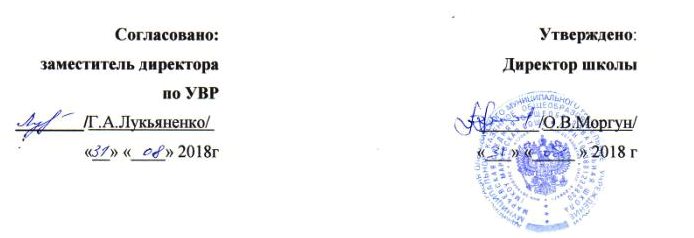 Рабочая программапо  геометрии 7  классана 2018-2019 учебный годСоставитель:учитель математики вкк Соболев Андрей Николаевич2018 годРабочая программа составлена на основе Федерального образовательного стандарта основного общего образования (2010 год) с изменениями и дополнениями; примерной образовательной программы основного общего образования; образовательной программы основного общего образования МКОУ Марьевской СОШ; учебного плана МКОУ Марьевской СОШ, федерального перечня учебников; положения о рабочей программе МКОУ Марьевской СОШ.Ориентирована на преподавание по учебнику  «Геометрия. 7-9 классы: учебник для общеобразовательных организаций /А. В. Погорелов – М.: Просвещение, 2013. – 240 с.  Планируемые результатыНаглядная геометрияВыпускник научится:• распознавать на чертежах, рисунках, моделях и в окружающем мире плоские и пространственные геометрические фигуры;• распознавать развёртки куба, прямоугольного параллелепипеда, правильной пирамиды, цилиндра и конуса;• строить развёртки куба и прямоугольного параллелепипеда;• определять по линейным размерам развёртки фигуры линейные размеры самой фигуры и наоборот;• вычислять объём прямоугольного параллелепипеда.Выпускник получит возможность:• научиться вычислять объёмы пространственных геометрических фигур, составленных из прямоугольных параллелепипедов;• углубить и развить представления о пространственных геометрических фигурах;• научиться применять понятие развёртки для выполнения практических расчётов.Геометрические фигурыВыпускник научится:• пользоваться языком геометрии для описания предметов окружающего мира и их взаимного расположения;• распознавать и изображать на чертежах и рисунках геометрические фигуры и их конфигурации;• находить значения длин линейных элементов фигур и их отношения, градусную меру углов от 0 до 180, применяя определения, свойства и признаки фигур и их элементов, отношения фигур (равенство, подобие, симметрии, поворот, параллельный перенос);• оперировать с начальными понятиями тригонометрии и выполнять элементарные операции над функциями углов;• решать задачи на доказательство, опираясь на изученные свойства фигур и отношений между ними и применяя изученные методы доказательств;• решать несложные задачи на построение, применяя основные алгоритмы построения с помощью циркуля и линейки;• решать простейшие планиметрические задачи в пространстве.Выпускник получит возможность:• овладеть методами решения задач на вычисления и доказательства: методом от противного, методом подобия, методом перебора вариантов и методом геометрических мест точек;• приобрести опыт применения алгебраического и тригонометрического аппарата и идей движения при решении геометрических задач;• овладеть традиционной схемой решения задач на построение с помощью циркуля и линейки: анализ, построение, доказательство и исследование;• научиться решать задачи на построение методом геометрического места точек и методом подобия;• приобрести опыт исследования свойств планиметрических фигур с помощью компьютерных программ;• приобрести опыт выполнения проектов по темам «Геометрические преобразования на плоскости», «Построение отрезков по формуле».Измерение геометрических величинВыпускник научится:• использовать свойства измерения длин, площадей и углов при решении задач на нахождение длины отрезка, длины окружности, длины дуги окружности, градусной меры угла;• вычислять площади треугольников, прямоугольников, параллелограмм-мов, трапеций, кругов и секторов;• вычислять длину окружности, длину дуги окружности;• вычислять длины линейных элементов фигур и их углы, используя формулы длины окружности и длины дуги окружности, формулы площадей фигур;• решать задачи на доказательство с использованием формул длины окружности и длины дуги окружности, формул площадей фигур;• решать практические задачи, связанные с нахождением геометрических величин (используя при необходимости справочники и технические средства).Выпускник получит возможность научиться:• вычислять площади фигур, составленных из двух или более прямоугольников, параллелограммов, треугольников, круга и сектора;• вычислять площади многоугольников, используя отношения равновеликости и равносоставленности;• применять алгебраический и тригонометрический аппарат и идеи движения при решении задач на вычисление площадей многоугольников.КоординатыВыпускник научится:• вычислять длину отрезка по координатам его концов; вычислять координаты середины отрезка;• использовать координатный метод для изучения свойств прямых и окружностей.Выпускник получит возможность: • овладеть координатным методом решения задач на вычисления и доказательства;• приобрести опыт использования компьютерных программ для анализа частных случаев взаимного расположения окружностей и прямых;• приобрести опыт выполнения проектов на тему «Применение координатного метода при решении задач на вычисления и доказательства».ВекторыВыпускник научится: • оперировать с векторами: находить сумму и разность двух векторов, заданных геометрически, находить вектор, равный произведению заданного вектора на число;• находить для векторов, заданных координатами: длину вектора, координаты суммы и разности двух и более векторов, координаты произведения вектора на число, применяя при необходимости сочетательный, переместительный и распределительный законы;• вычислять скалярное произведение векторов, находить угол между векторами, устанавливать перпендикулярность прямых.Выпускник получит возможность:• овладеть векторным методом для решения задач на вычисления и доказательства;• приобрести опыт выполнения проектов на тему «применение векторного метода при решении задач на вычисления и доказательства».Содержание учебного курсаОсновные свойства простейших геометрических фигур (13 часов)  Начальные понятия планиметрии. Геометрические фигуры. Точка и прямая. Отрезок, длина отрезка и её свойства. Полуплоскость. Полупрямая. Угол, величина угла и её свойства. Треугольник. Равенство отрезков, углов, треугольников. Параллельные прямые. Теоремы и доказательства. Аксиомы.Основная цель – систематизировать знания учащихся об основных свойствах простейших геометрических фигур.Смежные и вертикальные углы (8 часов)Смежные и вертикальные углы и их свойства. Перпендикулярные прямые. Биссектриса угла и её свойства.Основная цель – отработка навыков применения свойств смежных и вертикальных в процессе решения задач.Признаки равенства треугольников (13 часов)Признаки равенства треугольников. Медианы, биссектрисы и высоты треугольника. Равнобедренный треугольник и его свойства.Основная цель – сформировать умение доказывать равенство треугольников с опорой на признаки равенства треугольников.Сумма углов треугольника (15 часов)  Параллельные прямые. Основное свойство параллельных прямых. Признаки параллельности прямых. Сумма углов треугольника. Внешний угол треугольника. Признаки равенства прямоугольных треугольников. Расстояние от точки до прямой. Расстояние между параллельными прямыми.Основная цель – дать систематизированные сведения о параллельности прямых, расширить знания учащихся о треугольниках.Геометрические построения (14 часов)  Окружность. Касательная к окружности и её свойства. Окружность, описанная около треугольника. Окружность, вписанная в треугольник. Свойство серединного перпендикуляра к отрезку. Основные задачи на построение с помощью циркуля и линейки.Основная цель – сформировать умение решать простейшие задачи на построение с помощью циркуля и линейки.Обобщающее повторение (5 часов)Резерв (2 часа)Календарно-тематическое планирование по геометрии (70 ч)№ДатапроведенияДатапроведенияДатапроведенияДатапроведенияДатапроведенияТемаурокаТемаурокаТемаурокаТемаурокаТемаурокаТипурокаТипурокаТипурокаТипурокаПланируемые результатыПланируемые результатыПланируемые результатыПланируемые результатыПланируемые результатыПланируемые результатыПланируемые результатыПланируемые результатыПланируемые результатыПланируемые результатыПланируемые результатыПланируемые результатыПланируемые результатыПланируемые результаты№планпланпланфактфактТемаурокаТемаурокаТемаурокаТемаурокаТемаурокаТипурокаТипурокаТипурокаТипурокапредметныепредметныепредметныепредметныеУУДУУДЛичностныеЛичностныеЛичностныеЛичностныеЛичностныеЛичностныеЛичностныеЛичностные§1 Основные свойства простейших геометрических фигур – 13 часов§1 Основные свойства простейших геометрических фигур – 13 часов§1 Основные свойства простейших геометрических фигур – 13 часов§1 Основные свойства простейших геометрических фигур – 13 часов§1 Основные свойства простейших геометрических фигур – 13 часов§1 Основные свойства простейших геометрических фигур – 13 часов§1 Основные свойства простейших геометрических фигур – 13 часов§1 Основные свойства простейших геометрических фигур – 13 часов§1 Основные свойства простейших геометрических фигур – 13 часов§1 Основные свойства простейших геометрических фигур – 13 часов§1 Основные свойства простейших геометрических фигур – 13 часов§1 Основные свойства простейших геометрических фигур – 13 часов§1 Основные свойства простейших геометрических фигур – 13 часов§1 Основные свойства простейших геометрических фигур – 13 часов§1 Основные свойства простейших геометрических фигур – 13 часов§1 Основные свойства простейших геометрических фигур – 13 часов§1 Основные свойства простейших геометрических фигур – 13 часов§1 Основные свойства простейших геометрических фигур – 13 часов§1 Основные свойства простейших геометрических фигур – 13 часов§1 Основные свойства простейших геометрических фигур – 13 часов§1 Основные свойства простейших геометрических фигур – 13 часов§1 Основные свойства простейших геометрических фигур – 13 часов§1 Основные свойства простейших геометрических фигур – 13 часов§1 Основные свойства простейших геометрических фигур – 13 часов§1 Основные свойства простейших геометрических фигур – 13 часов§1 Основные свойства простейших геометрических фигур – 13 часов§1 Основные свойства простейших геометрических фигур – 13 часов§1 Основные свойства простейших геометрических фигур – 13 часов§1 Основные свойства простейших геометрических фигур – 13 часов105.0905.0905.09Геометрические фигуры. Точка и прямая.Геометрические фигуры. Точка и прямая.Геометрические фигуры. Точка и прямая.Геометрические фигуры. Точка и прямая.Геометрические фигуры. Точка и прямая.Урок ознакомления с новым материаломУрок ознакомления с новым материаломУрок ознакомления с новым материаломУрок ознакомления с новым материаломНаучиться изображать и обозначать точки и прямые на рисунках, применять основные свойства расположения точек и прямых при решении задач.Научиться изображать и обозначать точки и прямые на рисунках, применять основные свойства расположения точек и прямых при решении задач.Научиться изображать и обозначать точки и прямые на рисунках, применять основные свойства расположения точек и прямых при решении задач.Научиться изображать и обозначать точки и прямые на рисунках, применять основные свойства расположения точек и прямых при решении задач.Научиться изображать и обозначать точки и прямые на рисунках, применять основные свойства расположения точек и прямых при решении задач.Коммуникативные: представлять конкретное содержание и обобщать его в письменной и устной форме; уметь с помощью вопросов добывать недостающую информацию.Регулятивные: ставить учебную задачу на основе соотнесения того, что уже известно и усвоено, и того, что еще неизвестно; самостоятельно формулировать познавательную цель и строить действия в соответствии с ней.Познавательные: проводить анализ способов решения задачФормирование устойчивой мотивации к изучению новогоФормирование устойчивой мотивации к изучению новогоФормирование устойчивой мотивации к изучению новогоФормирование устойчивой мотивации к изучению новогоФормирование устойчивой мотивации к изучению новогоФормирование устойчивой мотивации к изучению новогоФормирование устойчивой мотивации к изучению новогоФормирование устойчивой мотивации к изучению нового207.0907.0907.09Отрезок.Отрезок.Отрезок.Отрезок.Отрезок.Урок ознакомления с новым материаломУрок ознакомления с новым материаломУрок ознакомления с новым материаломУрок ознакомления с новым материаломНаучиться изображать, обозначать и распознавать на рисунке отрезок, основные свойства расположения точек и прямых при решении задач.Научиться изображать, обозначать и распознавать на рисунке отрезок, основные свойства расположения точек и прямых при решении задач.Научиться изображать, обозначать и распознавать на рисунке отрезок, основные свойства расположения точек и прямых при решении задач.Научиться изображать, обозначать и распознавать на рисунке отрезок, основные свойства расположения точек и прямых при решении задач.Коммуникативные: описывать содержание совершаемых действий с целью ориентировки предметно-практических или иной деятельности.Регулятивные: составлять план и последовательность действий; предвосхищать временные характеристики достижения результата.Познавательные: проводить анализ способов решения задачи с точки зрения их рациональности и экономичности Коммуникативные: описывать содержание совершаемых действий с целью ориентировки предметно-практических или иной деятельности.Регулятивные: составлять план и последовательность действий; предвосхищать временные характеристики достижения результата.Познавательные: проводить анализ способов решения задачи с точки зрения их рациональности и экономичности Формирование устойчивой мотивации к изучению новогоФормирование устойчивой мотивации к изучению новогоФормирование устойчивой мотивации к изучению новогоФормирование устойчивой мотивации к изучению новогоФормирование устойчивой мотивации к изучению новогоФормирование устойчивой мотивации к изучению новогоФормирование устойчивой мотивации к изучению новогоФормирование устойчивой мотивации к изучению нового312.0912.0912.09Измерение отрезков.Измерение отрезков.Измерение отрезков.Измерение отрезков.Измерение отрезков.Урок ознакомления с новым материаломУрок ознакомления с новым материаломУрок ознакомления с новым материаломУрок ознакомления с новым материаломНаучиться применять основное свойство измерения отрезков при решении несложных задач.Научиться применять основное свойство измерения отрезков при решении несложных задач.Научиться применять основное свойство измерения отрезков при решении несложных задач.Научиться применять основное свойство измерения отрезков при решении несложных задач.Коммуникативные: представлять конкретное содержание и обобщать его в письменной и устной форме; уметь с помощью вопросов добывать недостающую информацию.Регулятивные: ставить учебную задачу на основе соотнесения того, что уже известно и усвоено, и того, что еще неизвестно; самостоятельно формулировать познавательную цель и строить действия в соответствии с ней.Познавательные: проводить анализ способов решения задачКоммуникативные: представлять конкретное содержание и обобщать его в письменной и устной форме; уметь с помощью вопросов добывать недостающую информацию.Регулятивные: ставить учебную задачу на основе соотнесения того, что уже известно и усвоено, и того, что еще неизвестно; самостоятельно формулировать познавательную цель и строить действия в соответствии с ней.Познавательные: проводить анализ способов решения задачФормирование устойчивой мотивации к изучению новогоФормирование устойчивой мотивации к изучению новогоФормирование устойчивой мотивации к изучению новогоФормирование устойчивой мотивации к изучению новогоФормирование устойчивой мотивации к изучению новогоФормирование устойчивой мотивации к изучению новогоФормирование устойчивой мотивации к изучению новогоФормирование устойчивой мотивации к изучению нового414.0914.0914.09Измерение отрезков. Решение задач.Измерение отрезков. Решение задач.Измерение отрезков. Решение задач.Измерение отрезков. Решение задач.Измерение отрезков. Решение задач.Урок ознакомления с новым материаломУрок ознакомления с новым материаломУрок ознакомления с новым материаломУрок ознакомления с новым материаломНаучиться применять основное свойство измерения отрезков при решении  задач.Научиться применять основное свойство измерения отрезков при решении  задач.Научиться применять основное свойство измерения отрезков при решении  задач.Научиться применять основное свойство измерения отрезков при решении  задач.Коммуникативные: представлять конкретное содержание и обобщать его в письменной и устной форме; уметь с помощью вопросов добывать недостающую информацию.Регулятивные: ставить учебную задачу на основе соотнесения того, что уже известно и усвоено, и того, что еще неизвестно; самостоятельно формулировать познавательную цель и строить действия в соответствии с ней.Познавательные: проводить анализ способов решения задачКоммуникативные: представлять конкретное содержание и обобщать его в письменной и устной форме; уметь с помощью вопросов добывать недостающую информацию.Регулятивные: ставить учебную задачу на основе соотнесения того, что уже известно и усвоено, и того, что еще неизвестно; самостоятельно формулировать познавательную цель и строить действия в соответствии с ней.Познавательные: проводить анализ способов решения задачФормирование устойчивой мотивации к изучению новогоФормирование устойчивой мотивации к изучению новогоФормирование устойчивой мотивации к изучению новогоФормирование устойчивой мотивации к изучению новогоФормирование устойчивой мотивации к изучению новогоФормирование устойчивой мотивации к изучению новогоФормирование устойчивой мотивации к изучению новогоФормирование устойчивой мотивации к изучению нового519.0919.0919.09Полуплоскости.Полуплоскости.Полуплоскости.Полуплоскости.Полуплоскости.Урок ознакомления с новым материаломУрок ознакомления с новым материаломУрок ознакомления с новым материаломУрок ознакомления с новым материаломНаучиться понимать, что прямая разбивает плоскость на две полуплоскости;применять эти знания при решении задач.Научиться понимать, что прямая разбивает плоскость на две полуплоскости;применять эти знания при решении задач.Научиться понимать, что прямая разбивает плоскость на две полуплоскости;применять эти знания при решении задач.Научиться понимать, что прямая разбивает плоскость на две полуплоскости;применять эти знания при решении задач.Коммуникативные: представлять конкретное содержание и обобщать его в письменной и устной форме; уметь с помощью вопросов добывать недостающую информацию.Регулятивные: ставить учебную задачу на основе соотнесения того, что уже известно и усвоено, и того, что еще неизвестно; самостоятельно формулировать познавательную цель и строить действия в соответствии с ней.Познавательные: проводить анализ способов решения задачКоммуникативные: представлять конкретное содержание и обобщать его в письменной и устной форме; уметь с помощью вопросов добывать недостающую информацию.Регулятивные: ставить учебную задачу на основе соотнесения того, что уже известно и усвоено, и того, что еще неизвестно; самостоятельно формулировать познавательную цель и строить действия в соответствии с ней.Познавательные: проводить анализ способов решения задачФормирование устойчивой мотивации к изучению новогоФормирование устойчивой мотивации к изучению новогоФормирование устойчивой мотивации к изучению новогоФормирование устойчивой мотивации к изучению новогоФормирование устойчивой мотивации к изучению новогоФормирование устойчивой мотивации к изучению новогоФормирование устойчивой мотивации к изучению новогоФормирование устойчивой мотивации к изучению нового621.0921.0921.09ПолупрямаяПолупрямаяПолупрямаяПолупрямаяПолупрямаяУрок ознакомления с новым материаломУрок ознакомления с новым материаломУрок ознакомления с новым материаломУрок ознакомления с новым материаломНаучиться изображать, обозначать и распознавать на рисунке луч, дополнительные полупрямые.Научиться изображать, обозначать и распознавать на рисунке луч, дополнительные полупрямые.Научиться изображать, обозначать и распознавать на рисунке луч, дополнительные полупрямые.Научиться изображать, обозначать и распознавать на рисунке луч, дополнительные полупрямые.Коммуникативные: представлять конкретное содержание и обобщать его в письменной и устной форме; уметь с помощью вопросов добывать недостающую информацию.Регулятивные: ставить учебную задачу на основе соотнесения того, что уже известно и усвоено, и того, что еще неизвестно; самостоятельно формулировать познавательную цель и строить действия в соответствии с ней.Познавательные: проводить анализ способов решения задачКоммуникативные: представлять конкретное содержание и обобщать его в письменной и устной форме; уметь с помощью вопросов добывать недостающую информацию.Регулятивные: ставить учебную задачу на основе соотнесения того, что уже известно и усвоено, и того, что еще неизвестно; самостоятельно формулировать познавательную цель и строить действия в соответствии с ней.Познавательные: проводить анализ способов решения задачФормирование устойчивой мотивации к изучению новогоФормирование устойчивой мотивации к изучению новогоФормирование устойчивой мотивации к изучению новогоФормирование устойчивой мотивации к изучению новогоФормирование устойчивой мотивации к изучению новогоФормирование устойчивой мотивации к изучению новогоФормирование устойчивой мотивации к изучению новогоФормирование устойчивой мотивации к изучению нового726.0926.0926.09Угол.Угол.Угол.Угол.Угол.Урок ознакомления с новым материаломУрок ознакомления с новым материаломУрок ознакомления с новым материаломУрок ознакомления с новым материаломНаучиться  изображать, обозначать и распознавать на рисунке углы, пользоваться основными свойствами измерения углов при решении несложных задач.Научиться  изображать, обозначать и распознавать на рисунке углы, пользоваться основными свойствами измерения углов при решении несложных задач.Научиться  изображать, обозначать и распознавать на рисунке углы, пользоваться основными свойствами измерения углов при решении несложных задач.Научиться  изображать, обозначать и распознавать на рисунке углы, пользоваться основными свойствами измерения углов при решении несложных задач.Коммуникативные: представлять конкретное содержание и обобщать его в письменной и устной форме; уметь с помощью вопросов добывать недостающую информацию.Регулятивные: ставить учебную задачу на основе соотнесения того, что уже известно и усвоено, и того, что еще неизвестно; самостоятельно формулировать познавательную цель и строить действия в соответствии с ней.Познавательные: проводить анализ способов решения задачКоммуникативные: представлять конкретное содержание и обобщать его в письменной и устной форме; уметь с помощью вопросов добывать недостающую информацию.Регулятивные: ставить учебную задачу на основе соотнесения того, что уже известно и усвоено, и того, что еще неизвестно; самостоятельно формулировать познавательную цель и строить действия в соответствии с ней.Познавательные: проводить анализ способов решения задачФормирование устойчивой мотивации к изучению новогоФормирование устойчивой мотивации к изучению новогоФормирование устойчивой мотивации к изучению новогоФормирование устойчивой мотивации к изучению новогоФормирование устойчивой мотивации к изучению новогоФормирование устойчивой мотивации к изучению новогоФормирование устойчивой мотивации к изучению новогоФормирование устойчивой мотивации к изучению нового828.0928.0928.09Угол. Решение задач.Угол. Решение задач.Угол. Решение задач.Угол. Решение задач.Угол. Решение задач.Урок закрепления изученногоУрок закрепления изученногоУрок закрепления изученногоУрок закрепления изученногоНаучиться пользоваться основными свойствами измерения отрезков и углов при решении задач; решать геометрические задачи с помощью уравнений.Научиться пользоваться основными свойствами измерения отрезков и углов при решении задач; решать геометрические задачи с помощью уравнений.Научиться пользоваться основными свойствами измерения отрезков и углов при решении задач; решать геометрические задачи с помощью уравнений.Научиться пользоваться основными свойствами измерения отрезков и углов при решении задач; решать геометрические задачи с помощью уравнений.Коммуникативные: развивать способность брать на себя инициативу в организации совместного действия; устанавливать и сравнивать разные точки зрения, прежде чем принимать решение и делать выбор; использовать адекватные языковые средства для отображения своих чувств, мыслей и побуждений.Регулятивные: ставить учебную задачу на основе соотнесения того, что уже известно и усвоено, и того, что еще неизвестно; самостоятельно формулировать познавательную цель и строить действия в соответствии с ней; сличать свой способ действия с эталоном.Познавательные: определять основную и второстепенную информацию; выделять количественные характеристики объектов, заданные словамиКоммуникативные: развивать способность брать на себя инициативу в организации совместного действия; устанавливать и сравнивать разные точки зрения, прежде чем принимать решение и делать выбор; использовать адекватные языковые средства для отображения своих чувств, мыслей и побуждений.Регулятивные: ставить учебную задачу на основе соотнесения того, что уже известно и усвоено, и того, что еще неизвестно; самостоятельно формулировать познавательную цель и строить действия в соответствии с ней; сличать свой способ действия с эталоном.Познавательные: определять основную и второстепенную информацию; выделять количественные характеристики объектов, заданные словамиФормирование устойчивого интереса к исследовательской и творческой деятельностиФормирование устойчивого интереса к исследовательской и творческой деятельностиФормирование устойчивого интереса к исследовательской и творческой деятельностиФормирование устойчивого интереса к исследовательской и творческой деятельностиФормирование устойчивого интереса к исследовательской и творческой деятельностиФормирование устойчивого интереса к исследовательской и творческой деятельностиФормирование устойчивого интереса к исследовательской и творческой деятельностиФормирование устойчивого интереса к исследовательской и творческой деятельности903.1003.1003.10Откладывание отрезков и углов.Откладывание отрезков и углов.Откладывание отрезков и углов.Откладывание отрезков и углов.Откладывание отрезков и углов.Урок применения знаний и уменийУрок применения знаний и уменийУрок применения знаний и уменийУрок применения знаний и уменийНаучиться откладывать от данной точки на данной полупрямой отрезок заданной длины; откладывать от данной полупрямой в заданную полуплоскость угол с заданной градусной мерой.Научиться откладывать от данной точки на данной полупрямой отрезок заданной длины; откладывать от данной полупрямой в заданную полуплоскость угол с заданной градусной мерой.Научиться откладывать от данной точки на данной полупрямой отрезок заданной длины; откладывать от данной полупрямой в заданную полуплоскость угол с заданной градусной мерой.Научиться откладывать от данной точки на данной полупрямой отрезок заданной длины; откладывать от данной полупрямой в заданную полуплоскость угол с заданной градусной мерой.Коммуникативные: интересоваться чужим мнением и высказывать своё; устанавливать и сравнивать разные точки зрения, прежде чем принимать решение и делать выбор.Регулятивные: вносить необходимые дополнения и коррективы в план, и способ действия в случае расхождения эталона, реального действия и его результата.Познавательные: создавать структуру взаимосвязей смысловых единиц текста.Коммуникативные: интересоваться чужим мнением и высказывать своё; устанавливать и сравнивать разные точки зрения, прежде чем принимать решение и делать выбор.Регулятивные: вносить необходимые дополнения и коррективы в план, и способ действия в случае расхождения эталона, реального действия и его результата.Познавательные: создавать структуру взаимосвязей смысловых единиц текста.Формирование устойчивой мотивации к проблемно-поисковой деятельностиФормирование устойчивой мотивации к проблемно-поисковой деятельностиФормирование устойчивой мотивации к проблемно-поисковой деятельностиФормирование устойчивой мотивации к проблемно-поисковой деятельностиФормирование устойчивой мотивации к проблемно-поисковой деятельностиФормирование устойчивой мотивации к проблемно-поисковой деятельностиФормирование устойчивой мотивации к проблемно-поисковой деятельностиФормирование устойчивой мотивации к проблемно-поисковой деятельности1005.1005.1005.10Треугольник. Существование треугольника, равного данному.Треугольник. Существование треугольника, равного данному.Треугольник. Существование треугольника, равного данному.Треугольник. Существование треугольника, равного данному.Треугольник. Существование треугольника, равного данному.Урок ознакомления с новым материаломУрок ознакомления с новым материаломУрок ознакомления с новым материаломУрок ознакомления с новым материаломНаучиться по записи равных треугольников находить пары равных элементов.Научиться по записи равных треугольников находить пары равных элементов.Научиться по записи равных треугольников находить пары равных элементов.Научиться по записи равных треугольников находить пары равных элементов.Коммуникативные: представлять конкретное содержание и обобщать его в письменной и устной форме; уметь с помощью вопросов добывать недостающую информацию.Регулятивные: ставить учебную задачу на основе соотнесения того, что уже известно и усвоено, и того, что еще неизвестно; самостоятельно формулировать познавательную цель и строить действия в соответствии с ней.Познавательные: проводить анализ способов решения задачКоммуникативные: представлять конкретное содержание и обобщать его в письменной и устной форме; уметь с помощью вопросов добывать недостающую информацию.Регулятивные: ставить учебную задачу на основе соотнесения того, что уже известно и усвоено, и того, что еще неизвестно; самостоятельно формулировать познавательную цель и строить действия в соответствии с ней.Познавательные: проводить анализ способов решения задачФормирование устойчивой мотивации к изучению новогоФормирование устойчивой мотивации к изучению новогоФормирование устойчивой мотивации к изучению новогоФормирование устойчивой мотивации к изучению новогоФормирование устойчивой мотивации к изучению новогоФормирование устойчивой мотивации к изучению новогоФормирование устойчивой мотивации к изучению новогоФормирование устойчивой мотивации к изучению нового1110.1010.1010.10Параллельные прямые.Параллельные прямые.Параллельные прямые.Параллельные прямые.Параллельные прямые.Урок ознакомления с новым материаломУрок ознакомления с новым материаломУрок ознакомления с новым материаломУрок ознакомления с новым материаломНаучиться определять  параллельные прямые, формулировать основное свойство параллельных прямых;применять это свойство при решении задач.Научиться определять  параллельные прямые, формулировать основное свойство параллельных прямых;применять это свойство при решении задач.Научиться определять  параллельные прямые, формулировать основное свойство параллельных прямых;применять это свойство при решении задач.Научиться определять  параллельные прямые, формулировать основное свойство параллельных прямых;применять это свойство при решении задач.Коммуникативные: представлять конкретное содержание и обобщать его в письменной и устной форме; уметь с помощью вопросов добывать недостающую информацию.Регулятивные: ставить учебную задачу на основе соотнесения того, что уже известно и усвоено, и того, что еще неизвестно; самостоятельно формулировать познавательную цель и строить действия в соответствии с ней.Познавательные: проводить анализ способов решения задачКоммуникативные: представлять конкретное содержание и обобщать его в письменной и устной форме; уметь с помощью вопросов добывать недостающую информацию.Регулятивные: ставить учебную задачу на основе соотнесения того, что уже известно и усвоено, и того, что еще неизвестно; самостоятельно формулировать познавательную цель и строить действия в соответствии с ней.Познавательные: проводить анализ способов решения задачФормирование устойчивой мотивации к изучению новогоФормирование устойчивой мотивации к изучению новогоФормирование устойчивой мотивации к изучению новогоФормирование устойчивой мотивации к изучению новогоФормирование устойчивой мотивации к изучению новогоФормирование устойчивой мотивации к изучению новогоФормирование устойчивой мотивации к изучению новогоФормирование устойчивой мотивации к изучению нового1212.1012.1012.10Теоремы и доказательства. Аксиомы.Теоремы и доказательства. Аксиомы.Теоремы и доказательства. Аксиомы.Теоремы и доказательства. Аксиомы.Теоремы и доказательства. Аксиомы.Урок ознакомления с новым материаломУрок ознакомления с новым материаломУрок ознакомления с новым материаломУрок ознакомления с новым материаломНаучиться понимать, что такое аксиома, теорема, доказательстваНаучиться понимать, что такое аксиома, теорема, доказательстваНаучиться понимать, что такое аксиома, теорема, доказательстваНаучиться понимать, что такое аксиома, теорема, доказательстваКоммуникативные: представлять конкретное содержание и обобщать его в письменной и устной форме; уметь с помощью вопросов добывать недостающую информацию.Регулятивные: ставить учебную задачу на основе соотнесения того, что уже известно и усвоено, и того, что еще неизвестно; самостоятельно формулировать познавательную цель и строить действия в соответствии с ней.Познавательные: проводить анализ способов решения задачКоммуникативные: представлять конкретное содержание и обобщать его в письменной и устной форме; уметь с помощью вопросов добывать недостающую информацию.Регулятивные: ставить учебную задачу на основе соотнесения того, что уже известно и усвоено, и того, что еще неизвестно; самостоятельно формулировать познавательную цель и строить действия в соответствии с ней.Познавательные: проводить анализ способов решения задачФормирование устойчивой мотивации к изучению новогоФормирование устойчивой мотивации к изучению новогоФормирование устойчивой мотивации к изучению новогоФормирование устойчивой мотивации к изучению новогоФормирование устойчивой мотивации к изучению новогоФормирование устойчивой мотивации к изучению новогоФормирование устойчивой мотивации к изучению новогоФормирование устойчивой мотивации к изучению нового1317.1017.1017.10Контрольная работа №1 по теме «Основные свойства простейших геометрических фигур»Контрольная работа №1 по теме «Основные свойства простейших геометрических фигур»Контрольная работа №1 по теме «Основные свойства простейших геометрических фигур»Контрольная работа №1 по теме «Основные свойства простейших геометрических фигур»Контрольная работа №1 по теме «Основные свойства простейших геометрических фигур»Урок контроля, оценки  и коррекции знаний Урок контроля, оценки  и коррекции знаний Урок контроля, оценки  и коррекции знаний Урок контроля, оценки  и коррекции знаний Научиться применять приобретенные знания, умения, навыки на практикеНаучиться применять приобретенные знания, умения, навыки на практикеНаучиться применять приобретенные знания, умения, навыки на практикеНаучиться применять приобретенные знания, умения, навыки на практикеКоммуникативные:  регулировать собственную деятельность посредством письменной речи.Регулятивные: оценивать достигнутый результат.Познавательные: выбирать наиболее эффективные способы решения задач  Коммуникативные:  регулировать собственную деятельность посредством письменной речи.Регулятивные: оценивать достигнутый результат.Познавательные: выбирать наиболее эффективные способы решения задач  Формирование навыков самоанализа и самоконтроляФормирование навыков самоанализа и самоконтроляФормирование навыков самоанализа и самоконтроляФормирование навыков самоанализа и самоконтроляФормирование навыков самоанализа и самоконтроляФормирование навыков самоанализа и самоконтроляФормирование навыков самоанализа и самоконтроляФормирование навыков самоанализа и самоконтроля§2 Смежные и вертикальные углы – 8 часов§2 Смежные и вертикальные углы – 8 часов§2 Смежные и вертикальные углы – 8 часов§2 Смежные и вертикальные углы – 8 часов§2 Смежные и вертикальные углы – 8 часов§2 Смежные и вертикальные углы – 8 часов§2 Смежные и вертикальные углы – 8 часов§2 Смежные и вертикальные углы – 8 часов§2 Смежные и вертикальные углы – 8 часов§2 Смежные и вертикальные углы – 8 часов§2 Смежные и вертикальные углы – 8 часов§2 Смежные и вертикальные углы – 8 часов§2 Смежные и вертикальные углы – 8 часов§2 Смежные и вертикальные углы – 8 часов§2 Смежные и вертикальные углы – 8 часов§2 Смежные и вертикальные углы – 8 часов§2 Смежные и вертикальные углы – 8 часов§2 Смежные и вертикальные углы – 8 часов§2 Смежные и вертикальные углы – 8 часов§2 Смежные и вертикальные углы – 8 часов§2 Смежные и вертикальные углы – 8 часов§2 Смежные и вертикальные углы – 8 часов§2 Смежные и вертикальные углы – 8 часов§2 Смежные и вертикальные углы – 8 часов§2 Смежные и вертикальные углы – 8 часов§2 Смежные и вертикальные углы – 8 часов§2 Смежные и вертикальные углы – 8 часов§2 Смежные и вертикальные углы – 8 часов1419.1019.1019.10Смежные углы.Смежные углы.Смежные углы.Смежные углы.Смежные углы.Урок ознакомления с новым материаломУрок ознакомления с новым материаломУрок ознакомления с новым материаломУрок ознакомления с новым материаломНаучиться строить угол, смежный с данным, находить смежные углы на чертеже, решать задачи с использованием свойств смежных углов.Научиться строить угол, смежный с данным, находить смежные углы на чертеже, решать задачи с использованием свойств смежных углов.Научиться строить угол, смежный с данным, находить смежные углы на чертеже, решать задачи с использованием свойств смежных углов.Научиться строить угол, смежный с данным, находить смежные углы на чертеже, решать задачи с использованием свойств смежных углов.Коммуникативные: представлять конкретное содержание и обобщать его в письменной и устной форме; уметь с помощью вопросов добывать недостающую информацию.Регулятивные: ставить учебную задачу на основе соотнесения того, что уже известно и усвоено, и того, что еще неизвестно; самостоятельно формулировать познавательную цель и строить действия в соответствии с ней.Познавательные: проводить анализ способов решения задачКоммуникативные: представлять конкретное содержание и обобщать его в письменной и устной форме; уметь с помощью вопросов добывать недостающую информацию.Регулятивные: ставить учебную задачу на основе соотнесения того, что уже известно и усвоено, и того, что еще неизвестно; самостоятельно формулировать познавательную цель и строить действия в соответствии с ней.Познавательные: проводить анализ способов решения задачКоммуникативные: представлять конкретное содержание и обобщать его в письменной и устной форме; уметь с помощью вопросов добывать недостающую информацию.Регулятивные: ставить учебную задачу на основе соотнесения того, что уже известно и усвоено, и того, что еще неизвестно; самостоятельно формулировать познавательную цель и строить действия в соответствии с ней.Познавательные: проводить анализ способов решения задачФормирование устойчивой мотивации к изучению новогоФормирование устойчивой мотивации к изучению новогоФормирование устойчивой мотивации к изучению новогоФормирование устойчивой мотивации к изучению новогоФормирование устойчивой мотивации к изучению новогоФормирование устойчивой мотивации к изучению новогоФормирование устойчивой мотивации к изучению новогоФормирование устойчивой мотивации к изучению нового1524.1024.1024.10Смежные углы. Решение задач.Смежные углы. Решение задач.Смежные углы. Решение задач.Смежные углы. Решение задач.Смежные углы. Решение задач.Урок применения знаний и уменийУрок применения знаний и уменийУрок применения знаний и уменийУрок применения знаний и уменийНаучиться строить угол, смежный с данным, находить смежные углы на чертеже, решать задачи с использованием свойств смежных углов.Научиться строить угол, смежный с данным, находить смежные углы на чертеже, решать задачи с использованием свойств смежных углов.Научиться строить угол, смежный с данным, находить смежные углы на чертеже, решать задачи с использованием свойств смежных углов.Научиться строить угол, смежный с данным, находить смежные углы на чертеже, решать задачи с использованием свойств смежных углов.Коммуникативные: интересоваться чужим мнением и высказывать своё; устанавливать и сравнивать разные точки зрения, прежде чем принимать решение и делать выбор.Регулятивные: вносить необходимые дополнения и коррективы в план, и способ действия в случае расхождения эталона, реального действия и его результата.Познавательные: создавать структуру взаимосвязей смысловых единиц текста.Коммуникативные: интересоваться чужим мнением и высказывать своё; устанавливать и сравнивать разные точки зрения, прежде чем принимать решение и делать выбор.Регулятивные: вносить необходимые дополнения и коррективы в план, и способ действия в случае расхождения эталона, реального действия и его результата.Познавательные: создавать структуру взаимосвязей смысловых единиц текста.Формирование устойчивой мотивации к проблемно-поисковой деятельностиФормирование устойчивой мотивации к проблемно-поисковой деятельностиФормирование устойчивой мотивации к проблемно-поисковой деятельностиФормирование устойчивой мотивации к проблемно-поисковой деятельностиФормирование устойчивой мотивации к проблемно-поисковой деятельностиФормирование устойчивой мотивации к проблемно-поисковой деятельностиФормирование устойчивой мотивации к проблемно-поисковой деятельностиФормирование устойчивой мотивации к проблемно-поисковой деятельности1626.1026.1026.10Вертикальные углы.Вертикальные углы.Вертикальные углы.Вертикальные углы.Вертикальные углы.Урок ознакомления с новым материаломУрок ознакомления с новым материаломУрок ознакомления с новым материаломУрок ознакомления с новым материаломНаучиться строить вертикальные углы.  Находить вертикальные углы на чертеже, решать задачи с применением теоремы о равенстве вертикальных углов.Научиться строить вертикальные углы.  Находить вертикальные углы на чертеже, решать задачи с применением теоремы о равенстве вертикальных углов.Научиться строить вертикальные углы.  Находить вертикальные углы на чертеже, решать задачи с применением теоремы о равенстве вертикальных углов.Научиться строить вертикальные углы.  Находить вертикальные углы на чертеже, решать задачи с применением теоремы о равенстве вертикальных углов.Коммуникативные: представлять конкретное содержание и обобщать его в письменной и устной форме; уметь с помощью вопросов добывать недостающую информацию.Регулятивные: ставить учебную задачу на основе соотнесения того, что уже известно и усвоено, и того, что еще неизвестно; самостоятельно формулировать познавательную цель и строить действия в соответствии с ней.Познавательные: проводить анализ способов решения задачКоммуникативные: представлять конкретное содержание и обобщать его в письменной и устной форме; уметь с помощью вопросов добывать недостающую информацию.Регулятивные: ставить учебную задачу на основе соотнесения того, что уже известно и усвоено, и того, что еще неизвестно; самостоятельно формулировать познавательную цель и строить действия в соответствии с ней.Познавательные: проводить анализ способов решения задачФормирование устойчивой мотивации к изучению новогоФормирование устойчивой мотивации к изучению новогоФормирование устойчивой мотивации к изучению новогоФормирование устойчивой мотивации к изучению новогоФормирование устойчивой мотивации к изучению новогоФормирование устойчивой мотивации к изучению новогоФормирование устойчивой мотивации к изучению новогоФормирование устойчивой мотивации к изучению нового1707.1107.1107.11Перпендикулярные прямые. Доказательство от противного.Перпендикулярные прямые. Доказательство от противного.Перпендикулярные прямые. Доказательство от противного.Перпендикулярные прямые. Доказательство от противного.Перпендикулярные прямые. Доказательство от противного.Комбинированный урокКомбинированный урокКомбинированный урокКомбинированный урокПознакомиться с понятиями перпендикулярных прямых, формулировкой и доказательством теоремы 2.3;. Научиться доказывать, что если в пересечении двух прямых один уз углов прямой, то остальные три угла тоже прямые; применять метод доказательства от противного к решению задач.Познакомиться с понятиями перпендикулярных прямых, формулировкой и доказательством теоремы 2.3;. Научиться доказывать, что если в пересечении двух прямых один уз углов прямой, то остальные три угла тоже прямые; применять метод доказательства от противного к решению задач.Познакомиться с понятиями перпендикулярных прямых, формулировкой и доказательством теоремы 2.3;. Научиться доказывать, что если в пересечении двух прямых один уз углов прямой, то остальные три угла тоже прямые; применять метод доказательства от противного к решению задач.Познакомиться с понятиями перпендикулярных прямых, формулировкой и доказательством теоремы 2.3;. Научиться доказывать, что если в пересечении двух прямых один уз углов прямой, то остальные три угла тоже прямые; применять метод доказательства от противного к решению задач.Коммуникативные: развивать способность с помощью вопросов добывать недостающую информацию; слушать и слышать друг друга; понимать возможность существования различных точек зрения, не совпадающих с собственной.Регулятивные: предвосхищать результат и уровень усвоения; самостоятельно формулировать познавательную цель и строить действия в соответствии с ней. Познавательные: осуществлять синтез как составление целого из частейКоммуникативные: развивать способность с помощью вопросов добывать недостающую информацию; слушать и слышать друг друга; понимать возможность существования различных точек зрения, не совпадающих с собственной.Регулятивные: предвосхищать результат и уровень усвоения; самостоятельно формулировать познавательную цель и строить действия в соответствии с ней. Познавательные: осуществлять синтез как составление целого из частейФормирование устойчивой мотивации к изучению и закреплению новогоФормирование устойчивой мотивации к изучению и закреплению новогоФормирование устойчивой мотивации к изучению и закреплению новогоФормирование устойчивой мотивации к изучению и закреплению новогоФормирование устойчивой мотивации к изучению и закреплению новогоФормирование устойчивой мотивации к изучению и закреплению новогоФормирование устойчивой мотивации к изучению и закреплению новогоФормирование устойчивой мотивации к изучению и закреплению новогоФормирование устойчивой мотивации к изучению и закреплению нового1809.1109.1109.11Биссектриса угла.Биссектриса угла.Биссектриса угла.Биссектриса угла.Биссектриса угла.Урок ознакомления с новым материаломУрок ознакомления с новым материаломУрок ознакомления с новым материаломУрок ознакомления с новым материаломПознакомиться с определением биссектрисы угла. Научиться решать задачи на вычисление величин углов.Познакомиться с определением биссектрисы угла. Научиться решать задачи на вычисление величин углов.Познакомиться с определением биссектрисы угла. Научиться решать задачи на вычисление величин углов.Познакомиться с определением биссектрисы угла. Научиться решать задачи на вычисление величин углов.Коммуникативные: представлять конкретное содержание и обобщать его в письменной и устной форме; уметь с помощью вопросов добывать недостающую информацию.Регулятивные: ставить учебную задачу на основе соотнесения того, что уже известно и усвоено, и того, что еще неизвестно; самостоятельно формулировать познавательную цель и строить действия в соответствии с ней.Познавательные: проводить анализ способов решения задачКоммуникативные: представлять конкретное содержание и обобщать его в письменной и устной форме; уметь с помощью вопросов добывать недостающую информацию.Регулятивные: ставить учебную задачу на основе соотнесения того, что уже известно и усвоено, и того, что еще неизвестно; самостоятельно формулировать познавательную цель и строить действия в соответствии с ней.Познавательные: проводить анализ способов решения задачФормирование устойчивой мотивации к изучению новогоФормирование устойчивой мотивации к изучению новогоФормирование устойчивой мотивации к изучению новогоФормирование устойчивой мотивации к изучению новогоФормирование устойчивой мотивации к изучению новогоФормирование устойчивой мотивации к изучению новогоФормирование устойчивой мотивации к изучению новогоФормирование устойчивой мотивации к изучению новогоФормирование устойчивой мотивации к изучению нового1914.1114.1114.11Биссектриса угла. Решение задач.Биссектриса угла. Решение задач.Биссектриса угла. Решение задач.Биссектриса угла. Решение задач.Биссектриса угла. Решение задач.Урок закрепления изученногоУрок закрепления изученногоУрок закрепления изученногоУрок закрепления изученногоНаучиться применять полученные теоретические сведения при решении комплексных задач.Научиться применять полученные теоретические сведения при решении комплексных задач.Научиться применять полученные теоретические сведения при решении комплексных задач.Научиться применять полученные теоретические сведения при решении комплексных задач.Коммуникативные: интересоваться чужим мнением и высказывать своё; устанавливать и сравнивать разные точки зрения, прежде чем принимать решение и делать выбор.Регулятивные: вносить необходимые дополнения и коррективы в план, и способ действия в случае расхождения эталона, реального действия и его результата.Познавательные: создавать структуру взаимосвязей смысловых единиц текста.Коммуникативные: интересоваться чужим мнением и высказывать своё; устанавливать и сравнивать разные точки зрения, прежде чем принимать решение и делать выбор.Регулятивные: вносить необходимые дополнения и коррективы в план, и способ действия в случае расхождения эталона, реального действия и его результата.Познавательные: создавать структуру взаимосвязей смысловых единиц текста.Формирование устойчивой мотивации к проблемно-поисковой деятельностиФормирование устойчивой мотивации к проблемно-поисковой деятельностиФормирование устойчивой мотивации к проблемно-поисковой деятельностиФормирование устойчивой мотивации к проблемно-поисковой деятельностиФормирование устойчивой мотивации к проблемно-поисковой деятельностиФормирование устойчивой мотивации к проблемно-поисковой деятельностиФормирование устойчивой мотивации к проблемно-поисковой деятельности2016.1116.1116.11Биссектриса угла. Решение задач.Биссектриса угла. Решение задач.Биссектриса угла. Решение задач.Биссектриса угла. Решение задач.Урок применения знаний и уменийУрок применения знаний и уменийУрок применения знаний и уменийУрок применения знаний и уменийНаучиться применять полученные теоретические сведения при решении комплексных задач.Научиться применять полученные теоретические сведения при решении комплексных задач.Научиться применять полученные теоретические сведения при решении комплексных задач.Научиться применять полученные теоретические сведения при решении комплексных задач.Коммуникативные: продуктивно общаться и взаимодействовать с коллегами по совместной деятельности.Регулятивные: осознавать правила контроля и успешно использовать его в решении учебной задачи.Познавательные: выбирать наиболее эффективные способы решения задач; структурировать знания; заменять термины определениями.Коммуникативные: продуктивно общаться и взаимодействовать с коллегами по совместной деятельности.Регулятивные: осознавать правила контроля и успешно использовать его в решении учебной задачи.Познавательные: выбирать наиболее эффективные способы решения задач; структурировать знания; заменять термины определениями.Формирование нравственно-этического оценивания усваиваемого содержанияФормирование нравственно-этического оценивания усваиваемого содержанияФормирование нравственно-этического оценивания усваиваемого содержанияФормирование нравственно-этического оценивания усваиваемого содержанияФормирование нравственно-этического оценивания усваиваемого содержанияФормирование нравственно-этического оценивания усваиваемого содержанияФормирование нравственно-этического оценивания усваиваемого содержания2121.1121.1121.11Контрольная работа №2 по теме «Смежные и вертикальные углы»Контрольная работа №2 по теме «Смежные и вертикальные углы»Контрольная работа №2 по теме «Смежные и вертикальные углы»Контрольная работа №2 по теме «Смежные и вертикальные углы»Урок контроля, оценки  и коррекции знаний Урок контроля, оценки  и коррекции знаний Урок контроля, оценки  и коррекции знаний Урок контроля, оценки  и коррекции знаний Научиться применять приобретенные знания, умения, навыки на практикеНаучиться применять приобретенные знания, умения, навыки на практикеНаучиться применять приобретенные знания, умения, навыки на практикеНаучиться применять приобретенные знания, умения, навыки на практикеКоммуникативные:  регулировать собственную деятельность посредством письменной речи.Регулятивные: оценивать достигнутый результат.Познавательные: выбирать наиболее эффективные способы решения задач  Коммуникативные:  регулировать собственную деятельность посредством письменной речи.Регулятивные: оценивать достигнутый результат.Познавательные: выбирать наиболее эффективные способы решения задач  Формирование навыков самоанализа и самоконтроляФормирование навыков самоанализа и самоконтроляФормирование навыков самоанализа и самоконтроляФормирование навыков самоанализа и самоконтроляФормирование навыков самоанализа и самоконтроляФормирование навыков самоанализа и самоконтроляФормирование навыков самоанализа и самоконтроля§3 Признаки равенства треугольников – 14 часов§3 Признаки равенства треугольников – 14 часов§3 Признаки равенства треугольников – 14 часов§3 Признаки равенства треугольников – 14 часов§3 Признаки равенства треугольников – 14 часов§3 Признаки равенства треугольников – 14 часов§3 Признаки равенства треугольников – 14 часов§3 Признаки равенства треугольников – 14 часов§3 Признаки равенства треугольников – 14 часов§3 Признаки равенства треугольников – 14 часов§3 Признаки равенства треугольников – 14 часов§3 Признаки равенства треугольников – 14 часов§3 Признаки равенства треугольников – 14 часов§3 Признаки равенства треугольников – 14 часов§3 Признаки равенства треугольников – 14 часов§3 Признаки равенства треугольников – 14 часов§3 Признаки равенства треугольников – 14 часов§3 Признаки равенства треугольников – 14 часов§3 Признаки равенства треугольников – 14 часов§3 Признаки равенства треугольников – 14 часов§3 Признаки равенства треугольников – 14 часов§3 Признаки равенства треугольников – 14 часов§3 Признаки равенства треугольников – 14 часов§3 Признаки равенства треугольников – 14 часов§3 Признаки равенства треугольников – 14 часов§3 Признаки равенства треугольников – 14 часов§3 Признаки равенства треугольников – 14 часов§3 Признаки равенства треугольников – 14 часов22Первый признак равенства треугольников.Первый признак равенства треугольников.Первый признак равенства треугольников.Урок ознакомления с новым материаломУрок ознакомления с новым материаломУрок ознакомления с новым материаломУрок ознакомления с новым материаломПознакомиться с формулировкой  и с доказательством первого признака равенства треугольников. Научиться решать задачи, в которых требуется доказать равенство треугольников по 1 признаку.Познакомиться с формулировкой  и с доказательством первого признака равенства треугольников. Научиться решать задачи, в которых требуется доказать равенство треугольников по 1 признаку.Познакомиться с формулировкой  и с доказательством первого признака равенства треугольников. Научиться решать задачи, в которых требуется доказать равенство треугольников по 1 признаку.Познакомиться с формулировкой  и с доказательством первого признака равенства треугольников. Научиться решать задачи, в которых требуется доказать равенство треугольников по 1 признаку.Познакомиться с формулировкой  и с доказательством первого признака равенства треугольников. Научиться решать задачи, в которых требуется доказать равенство треугольников по 1 признаку.Коммуникативные: представлять конкретное содержание и обобщать его в письменной и устной форме; уметь с помощью вопросов добывать недостающую информацию.Регулятивные: ставить учебную задачу на основе соотнесения того, что уже известно и усвоено, и того, что еще неизвестно; самостоятельно формулировать познавательную цель и строить действия в соответствии с ней.Познавательные: проводить анализ способов решения задачКоммуникативные: представлять конкретное содержание и обобщать его в письменной и устной форме; уметь с помощью вопросов добывать недостающую информацию.Регулятивные: ставить учебную задачу на основе соотнесения того, что уже известно и усвоено, и того, что еще неизвестно; самостоятельно формулировать познавательную цель и строить действия в соответствии с ней.Познавательные: проводить анализ способов решения задачКоммуникативные: представлять конкретное содержание и обобщать его в письменной и устной форме; уметь с помощью вопросов добывать недостающую информацию.Регулятивные: ставить учебную задачу на основе соотнесения того, что уже известно и усвоено, и того, что еще неизвестно; самостоятельно формулировать познавательную цель и строить действия в соответствии с ней.Познавательные: проводить анализ способов решения задачКоммуникативные: представлять конкретное содержание и обобщать его в письменной и устной форме; уметь с помощью вопросов добывать недостающую информацию.Регулятивные: ставить учебную задачу на основе соотнесения того, что уже известно и усвоено, и того, что еще неизвестно; самостоятельно формулировать познавательную цель и строить действия в соответствии с ней.Познавательные: проводить анализ способов решения задачКоммуникативные: представлять конкретное содержание и обобщать его в письменной и устной форме; уметь с помощью вопросов добывать недостающую информацию.Регулятивные: ставить учебную задачу на основе соотнесения того, что уже известно и усвоено, и того, что еще неизвестно; самостоятельно формулировать познавательную цель и строить действия в соответствии с ней.Познавательные: проводить анализ способов решения задачКоммуникативные: представлять конкретное содержание и обобщать его в письменной и устной форме; уметь с помощью вопросов добывать недостающую информацию.Регулятивные: ставить учебную задачу на основе соотнесения того, что уже известно и усвоено, и того, что еще неизвестно; самостоятельно формулировать познавательную цель и строить действия в соответствии с ней.Познавательные: проводить анализ способов решения задачКоммуникативные: представлять конкретное содержание и обобщать его в письменной и устной форме; уметь с помощью вопросов добывать недостающую информацию.Регулятивные: ставить учебную задачу на основе соотнесения того, что уже известно и усвоено, и того, что еще неизвестно; самостоятельно формулировать познавательную цель и строить действия в соответствии с ней.Познавательные: проводить анализ способов решения задачФормирование устойчивой мотивации к изучению новогоФормирование устойчивой мотивации к изучению новогоФормирование устойчивой мотивации к изучению нового23   Использование аксиом при доказательстве теорем.Использование аксиом при доказательстве теорем.Использование аксиом при доказательстве теорем.Урок закрепления изученногоУрок закрепления изученногоУрок закрепления изученногоУрок закрепления изученногоНаучиться решать задачи, в которых требуется доказать равенство треугольников по 1 признаку.Научиться решать задачи, в которых требуется доказать равенство треугольников по 1 признаку.Научиться решать задачи, в которых требуется доказать равенство треугольников по 1 признаку.Научиться решать задачи, в которых требуется доказать равенство треугольников по 1 признаку.Научиться решать задачи, в которых требуется доказать равенство треугольников по 1 признаку.Коммуникативные: продуктивно общаться и взаимодействовать с коллегами по совместной деятельности.Регулятивные: осознавать правила контроля и успешно использовать его в решении учебной задачи.Познавательные: выбирать наиболее эффективные способы решения задач; структурировать знания; заменять термины определениями.Коммуникативные: продуктивно общаться и взаимодействовать с коллегами по совместной деятельности.Регулятивные: осознавать правила контроля и успешно использовать его в решении учебной задачи.Познавательные: выбирать наиболее эффективные способы решения задач; структурировать знания; заменять термины определениями.Коммуникативные: продуктивно общаться и взаимодействовать с коллегами по совместной деятельности.Регулятивные: осознавать правила контроля и успешно использовать его в решении учебной задачи.Познавательные: выбирать наиболее эффективные способы решения задач; структурировать знания; заменять термины определениями.Коммуникативные: продуктивно общаться и взаимодействовать с коллегами по совместной деятельности.Регулятивные: осознавать правила контроля и успешно использовать его в решении учебной задачи.Познавательные: выбирать наиболее эффективные способы решения задач; структурировать знания; заменять термины определениями.Коммуникативные: продуктивно общаться и взаимодействовать с коллегами по совместной деятельности.Регулятивные: осознавать правила контроля и успешно использовать его в решении учебной задачи.Познавательные: выбирать наиболее эффективные способы решения задач; структурировать знания; заменять термины определениями.Коммуникативные: продуктивно общаться и взаимодействовать с коллегами по совместной деятельности.Регулятивные: осознавать правила контроля и успешно использовать его в решении учебной задачи.Познавательные: выбирать наиболее эффективные способы решения задач; структурировать знания; заменять термины определениями.Коммуникативные: продуктивно общаться и взаимодействовать с коллегами по совместной деятельности.Регулятивные: осознавать правила контроля и успешно использовать его в решении учебной задачи.Познавательные: выбирать наиболее эффективные способы решения задач; структурировать знания; заменять термины определениями.Формирование нравственно-этического оценивания усваиваемого содержанияФормирование нравственно-этического оценивания усваиваемого содержания24   Второй признак равенства треугольников.Второй признак равенства треугольников.Второй признак равенства треугольников.Урок ознакомления с новым материаломУрок ознакомления с новым материаломУрок ознакомления с новым материаломУрок ознакомления с новым материаломПознакомиться с формулировкой и доказательством второго признака равенства треугольников. Научиться решать задачи, в которых требуется доказать равенство треугольников по 1 и 2 признакам.Познакомиться с формулировкой и доказательством второго признака равенства треугольников. Научиться решать задачи, в которых требуется доказать равенство треугольников по 1 и 2 признакам.Познакомиться с формулировкой и доказательством второго признака равенства треугольников. Научиться решать задачи, в которых требуется доказать равенство треугольников по 1 и 2 признакам.Познакомиться с формулировкой и доказательством второго признака равенства треугольников. Научиться решать задачи, в которых требуется доказать равенство треугольников по 1 и 2 признакам.Познакомиться с формулировкой и доказательством второго признака равенства треугольников. Научиться решать задачи, в которых требуется доказать равенство треугольников по 1 и 2 признакам.Коммуникативные: представлять конкретное содержание и обобщать его в письменной и устной форме; уметь с помощью вопросов добывать недостающую информацию.Регулятивные: ставить учебную задачу на основе соотнесения того, что уже известно и усвоено, и того, что еще неизвестно; самостоятельно формулировать познавательную цель и строить действия в соответствии с ней.Познавательные: проводить анализ способов решения задачКоммуникативные: представлять конкретное содержание и обобщать его в письменной и устной форме; уметь с помощью вопросов добывать недостающую информацию.Регулятивные: ставить учебную задачу на основе соотнесения того, что уже известно и усвоено, и того, что еще неизвестно; самостоятельно формулировать познавательную цель и строить действия в соответствии с ней.Познавательные: проводить анализ способов решения задачКоммуникативные: представлять конкретное содержание и обобщать его в письменной и устной форме; уметь с помощью вопросов добывать недостающую информацию.Регулятивные: ставить учебную задачу на основе соотнесения того, что уже известно и усвоено, и того, что еще неизвестно; самостоятельно формулировать познавательную цель и строить действия в соответствии с ней.Познавательные: проводить анализ способов решения задачКоммуникативные: представлять конкретное содержание и обобщать его в письменной и устной форме; уметь с помощью вопросов добывать недостающую информацию.Регулятивные: ставить учебную задачу на основе соотнесения того, что уже известно и усвоено, и того, что еще неизвестно; самостоятельно формулировать познавательную цель и строить действия в соответствии с ней.Познавательные: проводить анализ способов решения задачКоммуникативные: представлять конкретное содержание и обобщать его в письменной и устной форме; уметь с помощью вопросов добывать недостающую информацию.Регулятивные: ставить учебную задачу на основе соотнесения того, что уже известно и усвоено, и того, что еще неизвестно; самостоятельно формулировать познавательную цель и строить действия в соответствии с ней.Познавательные: проводить анализ способов решения задачКоммуникативные: представлять конкретное содержание и обобщать его в письменной и устной форме; уметь с помощью вопросов добывать недостающую информацию.Регулятивные: ставить учебную задачу на основе соотнесения того, что уже известно и усвоено, и того, что еще неизвестно; самостоятельно формулировать познавательную цель и строить действия в соответствии с ней.Познавательные: проводить анализ способов решения задачКоммуникативные: представлять конкретное содержание и обобщать его в письменной и устной форме; уметь с помощью вопросов добывать недостающую информацию.Регулятивные: ставить учебную задачу на основе соотнесения того, что уже известно и усвоено, и того, что еще неизвестно; самостоятельно формулировать познавательную цель и строить действия в соответствии с ней.Познавательные: проводить анализ способов решения задачФормирование устойчивой мотивации к изучению новогоФормирование устойчивой мотивации к изучению нового25   Равнобедренный треугольник.Равнобедренный треугольник.Равнобедренный треугольник.Урок ознакомления с новым материаломУрок ознакомления с новым материаломУрок ознакомления с новым материаломУрок ознакомления с новым материалом Познакомиться с понятиями равнобедренного и равностороннего треугольников, периметра треугольника, формулировкой и доказательством теоремы об углах при основании равнобедренного треугольника.Научиться применять определение и теорему при решении задач. Познакомиться с понятиями равнобедренного и равностороннего треугольников, периметра треугольника, формулировкой и доказательством теоремы об углах при основании равнобедренного треугольника.Научиться применять определение и теорему при решении задач. Познакомиться с понятиями равнобедренного и равностороннего треугольников, периметра треугольника, формулировкой и доказательством теоремы об углах при основании равнобедренного треугольника.Научиться применять определение и теорему при решении задач. Познакомиться с понятиями равнобедренного и равностороннего треугольников, периметра треугольника, формулировкой и доказательством теоремы об углах при основании равнобедренного треугольника.Научиться применять определение и теорему при решении задач. Познакомиться с понятиями равнобедренного и равностороннего треугольников, периметра треугольника, формулировкой и доказательством теоремы об углах при основании равнобедренного треугольника.Научиться применять определение и теорему при решении задач.Коммуникативные: представлять конкретное содержание и обобщать его в письменной и устной форме; уметь с помощью вопросов добывать недостающую информацию.Регулятивные: ставить учебную задачу на основе соотнесения того, что уже известно и усвоено, и того, что еще неизвестно; самостоятельно формулировать познавательную цель и строить действия в соответствии с ней.Познавательные: проводить анализ способов решения задачКоммуникативные: представлять конкретное содержание и обобщать его в письменной и устной форме; уметь с помощью вопросов добывать недостающую информацию.Регулятивные: ставить учебную задачу на основе соотнесения того, что уже известно и усвоено, и того, что еще неизвестно; самостоятельно формулировать познавательную цель и строить действия в соответствии с ней.Познавательные: проводить анализ способов решения задачКоммуникативные: представлять конкретное содержание и обобщать его в письменной и устной форме; уметь с помощью вопросов добывать недостающую информацию.Регулятивные: ставить учебную задачу на основе соотнесения того, что уже известно и усвоено, и того, что еще неизвестно; самостоятельно формулировать познавательную цель и строить действия в соответствии с ней.Познавательные: проводить анализ способов решения задачКоммуникативные: представлять конкретное содержание и обобщать его в письменной и устной форме; уметь с помощью вопросов добывать недостающую информацию.Регулятивные: ставить учебную задачу на основе соотнесения того, что уже известно и усвоено, и того, что еще неизвестно; самостоятельно формулировать познавательную цель и строить действия в соответствии с ней.Познавательные: проводить анализ способов решения задачКоммуникативные: представлять конкретное содержание и обобщать его в письменной и устной форме; уметь с помощью вопросов добывать недостающую информацию.Регулятивные: ставить учебную задачу на основе соотнесения того, что уже известно и усвоено, и того, что еще неизвестно; самостоятельно формулировать познавательную цель и строить действия в соответствии с ней.Познавательные: проводить анализ способов решения задачКоммуникативные: представлять конкретное содержание и обобщать его в письменной и устной форме; уметь с помощью вопросов добывать недостающую информацию.Регулятивные: ставить учебную задачу на основе соотнесения того, что уже известно и усвоено, и того, что еще неизвестно; самостоятельно формулировать познавательную цель и строить действия в соответствии с ней.Познавательные: проводить анализ способов решения задачКоммуникативные: представлять конкретное содержание и обобщать его в письменной и устной форме; уметь с помощью вопросов добывать недостающую информацию.Регулятивные: ставить учебную задачу на основе соотнесения того, что уже известно и усвоено, и того, что еще неизвестно; самостоятельно формулировать познавательную цель и строить действия в соответствии с ней.Познавательные: проводить анализ способов решения задачФормирование устойчивой мотивации к изучению новогоФормирование устойчивой мотивации к изучению нового26   Равнобедренный треугольник. Решение задач.Равнобедренный треугольник. Решение задач.Равнобедренный треугольник. Решение задач.Урок закрепления изученногоУрок закрепления изученногоУрок закрепления изученногоУрок закрепления изученногоНаучиться применять полученные теоретические сведения о равнобедренном треугольнике при решении задач.Научиться применять полученные теоретические сведения о равнобедренном треугольнике при решении задач.Научиться применять полученные теоретические сведения о равнобедренном треугольнике при решении задач.Научиться применять полученные теоретические сведения о равнобедренном треугольнике при решении задач.Научиться применять полученные теоретические сведения о равнобедренном треугольнике при решении задач.Коммуникативные: продуктивно общаться и взаимодействовать с коллегами по совместной деятельности.Регулятивные: осознавать правила контроля и успешно использовать его в решении учебной задачи.Познавательные: выбирать наиболее эффективные способы решения задач; структурировать знания; заменять термины определениями.Коммуникативные: продуктивно общаться и взаимодействовать с коллегами по совместной деятельности.Регулятивные: осознавать правила контроля и успешно использовать его в решении учебной задачи.Познавательные: выбирать наиболее эффективные способы решения задач; структурировать знания; заменять термины определениями.Коммуникативные: продуктивно общаться и взаимодействовать с коллегами по совместной деятельности.Регулятивные: осознавать правила контроля и успешно использовать его в решении учебной задачи.Познавательные: выбирать наиболее эффективные способы решения задач; структурировать знания; заменять термины определениями.Коммуникативные: продуктивно общаться и взаимодействовать с коллегами по совместной деятельности.Регулятивные: осознавать правила контроля и успешно использовать его в решении учебной задачи.Познавательные: выбирать наиболее эффективные способы решения задач; структурировать знания; заменять термины определениями.Коммуникативные: продуктивно общаться и взаимодействовать с коллегами по совместной деятельности.Регулятивные: осознавать правила контроля и успешно использовать его в решении учебной задачи.Познавательные: выбирать наиболее эффективные способы решения задач; структурировать знания; заменять термины определениями.Коммуникативные: продуктивно общаться и взаимодействовать с коллегами по совместной деятельности.Регулятивные: осознавать правила контроля и успешно использовать его в решении учебной задачи.Познавательные: выбирать наиболее эффективные способы решения задач; структурировать знания; заменять термины определениями.Коммуникативные: продуктивно общаться и взаимодействовать с коллегами по совместной деятельности.Регулятивные: осознавать правила контроля и успешно использовать его в решении учебной задачи.Познавательные: выбирать наиболее эффективные способы решения задач; структурировать знания; заменять термины определениями.Формирование нравственно-этического оценивания усваиваемого содержанияФормирование нравственно-этического оценивания усваиваемого содержания27   Обратная теорема.Обратная теорема.Обратная теорема.Урок закрепления изученногоУрок закрепления изученногоУрок закрепления изученногоУрок закрепления изученногоПознакомиться с формулировкой и доказательством теоремы, выражающей признак равнобедренного треугольника.   Научиться применять теорему 3.4 при решении задач, формулировать теорему, обратную данной.Познакомиться с формулировкой и доказательством теоремы, выражающей признак равнобедренного треугольника.   Научиться применять теорему 3.4 при решении задач, формулировать теорему, обратную данной.Познакомиться с формулировкой и доказательством теоремы, выражающей признак равнобедренного треугольника.   Научиться применять теорему 3.4 при решении задач, формулировать теорему, обратную данной.Познакомиться с формулировкой и доказательством теоремы, выражающей признак равнобедренного треугольника.   Научиться применять теорему 3.4 при решении задач, формулировать теорему, обратную данной.Познакомиться с формулировкой и доказательством теоремы, выражающей признак равнобедренного треугольника.   Научиться применять теорему 3.4 при решении задач, формулировать теорему, обратную данной.Коммуникативные: продуктивно общаться и взаимодействовать с коллегами по совместной деятельности.Регулятивные: осознавать правила контроля и успешно использовать его в решении учебной задачи.Познавательные: выбирать наиболее эффективные способы решения задач; структурировать знания; заменять термины определениями.Коммуникативные: продуктивно общаться и взаимодействовать с коллегами по совместной деятельности.Регулятивные: осознавать правила контроля и успешно использовать его в решении учебной задачи.Познавательные: выбирать наиболее эффективные способы решения задач; структурировать знания; заменять термины определениями.Коммуникативные: продуктивно общаться и взаимодействовать с коллегами по совместной деятельности.Регулятивные: осознавать правила контроля и успешно использовать его в решении учебной задачи.Познавательные: выбирать наиболее эффективные способы решения задач; структурировать знания; заменять термины определениями.Коммуникативные: продуктивно общаться и взаимодействовать с коллегами по совместной деятельности.Регулятивные: осознавать правила контроля и успешно использовать его в решении учебной задачи.Познавательные: выбирать наиболее эффективные способы решения задач; структурировать знания; заменять термины определениями.Коммуникативные: продуктивно общаться и взаимодействовать с коллегами по совместной деятельности.Регулятивные: осознавать правила контроля и успешно использовать его в решении учебной задачи.Познавательные: выбирать наиболее эффективные способы решения задач; структурировать знания; заменять термины определениями.Коммуникативные: продуктивно общаться и взаимодействовать с коллегами по совместной деятельности.Регулятивные: осознавать правила контроля и успешно использовать его в решении учебной задачи.Познавательные: выбирать наиболее эффективные способы решения задач; структурировать знания; заменять термины определениями.Коммуникативные: продуктивно общаться и взаимодействовать с коллегами по совместной деятельности.Регулятивные: осознавать правила контроля и успешно использовать его в решении учебной задачи.Познавательные: выбирать наиболее эффективные способы решения задач; структурировать знания; заменять термины определениями.Формирование нравственно-этического оценивания усваиваемого содержанияФормирование нравственно-этического оценивания усваиваемого содержания28   Высота, биссектриса и медиана треугольника.Высота, биссектриса и медиана треугольника.Высота, биссектриса и медиана треугольника.Урок ознакомления с новым материаломУрок ознакомления с новым материаломУрок ознакомления с новым материаломУрок ознакомления с новым материаломПознакомиться с понятиями высоты, биссектрисы и медианы треугольника.Научиться применять при решении задач понятия высоты, биссектрисы и медианы треугольника; строить и распознавать медианы, высоты, биссектрисы треугольника.Познакомиться с понятиями высоты, биссектрисы и медианы треугольника.Научиться применять при решении задач понятия высоты, биссектрисы и медианы треугольника; строить и распознавать медианы, высоты, биссектрисы треугольника.Познакомиться с понятиями высоты, биссектрисы и медианы треугольника.Научиться применять при решении задач понятия высоты, биссектрисы и медианы треугольника; строить и распознавать медианы, высоты, биссектрисы треугольника.Познакомиться с понятиями высоты, биссектрисы и медианы треугольника.Научиться применять при решении задач понятия высоты, биссектрисы и медианы треугольника; строить и распознавать медианы, высоты, биссектрисы треугольника.Познакомиться с понятиями высоты, биссектрисы и медианы треугольника.Научиться применять при решении задач понятия высоты, биссектрисы и медианы треугольника; строить и распознавать медианы, высоты, биссектрисы треугольника.Коммуникативные: представлять конкретное содержание и обобщать его в письменной и устной форме; уметь с помощью вопросов добывать недостающую информацию.Регулятивные: ставить учебную задачу на основе соотнесения того, что уже известно и усвоено, и того, что еще неизвестно; самостоятельно формулировать познавательную цель и строить действия в соответствии с ней.Познавательные: проводить анализ способов решения задачКоммуникативные: представлять конкретное содержание и обобщать его в письменной и устной форме; уметь с помощью вопросов добывать недостающую информацию.Регулятивные: ставить учебную задачу на основе соотнесения того, что уже известно и усвоено, и того, что еще неизвестно; самостоятельно формулировать познавательную цель и строить действия в соответствии с ней.Познавательные: проводить анализ способов решения задачКоммуникативные: представлять конкретное содержание и обобщать его в письменной и устной форме; уметь с помощью вопросов добывать недостающую информацию.Регулятивные: ставить учебную задачу на основе соотнесения того, что уже известно и усвоено, и того, что еще неизвестно; самостоятельно формулировать познавательную цель и строить действия в соответствии с ней.Познавательные: проводить анализ способов решения задачКоммуникативные: представлять конкретное содержание и обобщать его в письменной и устной форме; уметь с помощью вопросов добывать недостающую информацию.Регулятивные: ставить учебную задачу на основе соотнесения того, что уже известно и усвоено, и того, что еще неизвестно; самостоятельно формулировать познавательную цель и строить действия в соответствии с ней.Познавательные: проводить анализ способов решения задачКоммуникативные: представлять конкретное содержание и обобщать его в письменной и устной форме; уметь с помощью вопросов добывать недостающую информацию.Регулятивные: ставить учебную задачу на основе соотнесения того, что уже известно и усвоено, и того, что еще неизвестно; самостоятельно формулировать познавательную цель и строить действия в соответствии с ней.Познавательные: проводить анализ способов решения задачКоммуникативные: представлять конкретное содержание и обобщать его в письменной и устной форме; уметь с помощью вопросов добывать недостающую информацию.Регулятивные: ставить учебную задачу на основе соотнесения того, что уже известно и усвоено, и того, что еще неизвестно; самостоятельно формулировать познавательную цель и строить действия в соответствии с ней.Познавательные: проводить анализ способов решения задачКоммуникативные: представлять конкретное содержание и обобщать его в письменной и устной форме; уметь с помощью вопросов добывать недостающую информацию.Регулятивные: ставить учебную задачу на основе соотнесения того, что уже известно и усвоено, и того, что еще неизвестно; самостоятельно формулировать познавательную цель и строить действия в соответствии с ней.Познавательные: проводить анализ способов решения задачФормирование устойчивой мотивации к изучению новогоФормирование устойчивой мотивации к изучению нового29Свойство медианы равнобедренного треугольника.Свойство медианы равнобедренного треугольника.Свойство медианы равнобедренного треугольника.Урок закрепления изученногоУрок закрепления изученногоУрок закрепления изученногоУрок закрепления изученногоПознакомиться с формулировкой и доказательством  теоремы о медиане равнобедренного треугольника, проведённой к основанию.Научиться применять её при решении задач.Познакомиться с формулировкой и доказательством  теоремы о медиане равнобедренного треугольника, проведённой к основанию.Научиться применять её при решении задач.Познакомиться с формулировкой и доказательством  теоремы о медиане равнобедренного треугольника, проведённой к основанию.Научиться применять её при решении задач.Познакомиться с формулировкой и доказательством  теоремы о медиане равнобедренного треугольника, проведённой к основанию.Научиться применять её при решении задач.Познакомиться с формулировкой и доказательством  теоремы о медиане равнобедренного треугольника, проведённой к основанию.Научиться применять её при решении задач.Коммуникативные: продуктивно общаться и взаимодействовать с коллегами по совместной деятельности.Регулятивные: осознавать правила контроля и успешно использовать его в решении учебной задачи.Познавательные: выбирать наиболее эффективные способы решения задач; структурировать знания; заменять термины определениями.Коммуникативные: продуктивно общаться и взаимодействовать с коллегами по совместной деятельности.Регулятивные: осознавать правила контроля и успешно использовать его в решении учебной задачи.Познавательные: выбирать наиболее эффективные способы решения задач; структурировать знания; заменять термины определениями.Коммуникативные: продуктивно общаться и взаимодействовать с коллегами по совместной деятельности.Регулятивные: осознавать правила контроля и успешно использовать его в решении учебной задачи.Познавательные: выбирать наиболее эффективные способы решения задач; структурировать знания; заменять термины определениями.Коммуникативные: продуктивно общаться и взаимодействовать с коллегами по совместной деятельности.Регулятивные: осознавать правила контроля и успешно использовать его в решении учебной задачи.Познавательные: выбирать наиболее эффективные способы решения задач; структурировать знания; заменять термины определениями.Коммуникативные: продуктивно общаться и взаимодействовать с коллегами по совместной деятельности.Регулятивные: осознавать правила контроля и успешно использовать его в решении учебной задачи.Познавательные: выбирать наиболее эффективные способы решения задач; структурировать знания; заменять термины определениями.Коммуникативные: продуктивно общаться и взаимодействовать с коллегами по совместной деятельности.Регулятивные: осознавать правила контроля и успешно использовать его в решении учебной задачи.Познавательные: выбирать наиболее эффективные способы решения задач; структурировать знания; заменять термины определениями.Коммуникативные: продуктивно общаться и взаимодействовать с коллегами по совместной деятельности.Регулятивные: осознавать правила контроля и успешно использовать его в решении учебной задачи.Познавательные: выбирать наиболее эффективные способы решения задач; структурировать знания; заменять термины определениями.Формирование нравственно-этического оценивания усваиваемого содержанияФормирование нравственно-этического оценивания усваиваемого содержания30   Свойство медианы равнобедренного треугольника. Решение задач.Свойство медианы равнобедренного треугольника. Решение задач.Свойство медианы равнобедренного треугольника. Решение задач.Урок применения знаний и уменийУрок применения знаний и уменийУрок применения знаний и уменийУрок применения знаний и уменийНаучиться применять полученные знания при решении комбинированных задач с использованием признаков равенства треугольников и свойств равнобедренного треугольника.Научиться применять полученные знания при решении комбинированных задач с использованием признаков равенства треугольников и свойств равнобедренного треугольника.Научиться применять полученные знания при решении комбинированных задач с использованием признаков равенства треугольников и свойств равнобедренного треугольника.Научиться применять полученные знания при решении комбинированных задач с использованием признаков равенства треугольников и свойств равнобедренного треугольника.Научиться применять полученные знания при решении комбинированных задач с использованием признаков равенства треугольников и свойств равнобедренного треугольника.Коммуникативные: интересоваться чужим мнением и высказывать своё; устанавливать и сравнивать разные точки зрения, прежде чем принимать решение и делать выбор.Регулятивные: вносить необходимые дополнения и коррективы в план, и способ действия в случае расхождения эталона, реального действия и его результата.Познавательные: создавать структуру взаимосвязей смысловых единиц текста.Коммуникативные: интересоваться чужим мнением и высказывать своё; устанавливать и сравнивать разные точки зрения, прежде чем принимать решение и делать выбор.Регулятивные: вносить необходимые дополнения и коррективы в план, и способ действия в случае расхождения эталона, реального действия и его результата.Познавательные: создавать структуру взаимосвязей смысловых единиц текста.Коммуникативные: интересоваться чужим мнением и высказывать своё; устанавливать и сравнивать разные точки зрения, прежде чем принимать решение и делать выбор.Регулятивные: вносить необходимые дополнения и коррективы в план, и способ действия в случае расхождения эталона, реального действия и его результата.Познавательные: создавать структуру взаимосвязей смысловых единиц текста.Коммуникативные: интересоваться чужим мнением и высказывать своё; устанавливать и сравнивать разные точки зрения, прежде чем принимать решение и делать выбор.Регулятивные: вносить необходимые дополнения и коррективы в план, и способ действия в случае расхождения эталона, реального действия и его результата.Познавательные: создавать структуру взаимосвязей смысловых единиц текста.Коммуникативные: интересоваться чужим мнением и высказывать своё; устанавливать и сравнивать разные точки зрения, прежде чем принимать решение и делать выбор.Регулятивные: вносить необходимые дополнения и коррективы в план, и способ действия в случае расхождения эталона, реального действия и его результата.Познавательные: создавать структуру взаимосвязей смысловых единиц текста.Коммуникативные: интересоваться чужим мнением и высказывать своё; устанавливать и сравнивать разные точки зрения, прежде чем принимать решение и делать выбор.Регулятивные: вносить необходимые дополнения и коррективы в план, и способ действия в случае расхождения эталона, реального действия и его результата.Познавательные: создавать структуру взаимосвязей смысловых единиц текста.Коммуникативные: интересоваться чужим мнением и высказывать своё; устанавливать и сравнивать разные точки зрения, прежде чем принимать решение и делать выбор.Регулятивные: вносить необходимые дополнения и коррективы в план, и способ действия в случае расхождения эталона, реального действия и его результата.Познавательные: создавать структуру взаимосвязей смысловых единиц текста.Формирование устойчивой мотивации к проблемно-поисковой деятельностиФормирование устойчивой мотивации к проблемно-поисковой деятельности31   Свойство медианы равнобедренного треугольника. Решение задач.Свойство медианы равнобедренного треугольника. Решение задач.Свойство медианы равнобедренного треугольника. Решение задач.Комбинированный урокКомбинированный урокКомбинированный урокКомбинированный урокНаучиться применять полученные знания при решении комплексных задач с использованием признаков равенства треугольников и свойств равнобедренного треугольника.Научиться применять полученные знания при решении комплексных задач с использованием признаков равенства треугольников и свойств равнобедренного треугольника.Научиться применять полученные знания при решении комплексных задач с использованием признаков равенства треугольников и свойств равнобедренного треугольника.Научиться применять полученные знания при решении комплексных задач с использованием признаков равенства треугольников и свойств равнобедренного треугольника.Научиться применять полученные знания при решении комплексных задач с использованием признаков равенства треугольников и свойств равнобедренного треугольника.Коммуникативные: развивать способность с помощью вопросов добывать недостающую информацию; слушать и слышать друг друга; понимать возможность существования различных точек зрения, не совпадающих с собственной.Регулятивные: предвосхищать результат и уровень усвоения; самостоятельно формулировать познавательную цель и строить действия в соответствии с ней. Познавательные: осуществлять синтез как составление целого из частейКоммуникативные: развивать способность с помощью вопросов добывать недостающую информацию; слушать и слышать друг друга; понимать возможность существования различных точек зрения, не совпадающих с собственной.Регулятивные: предвосхищать результат и уровень усвоения; самостоятельно формулировать познавательную цель и строить действия в соответствии с ней. Познавательные: осуществлять синтез как составление целого из частейКоммуникативные: развивать способность с помощью вопросов добывать недостающую информацию; слушать и слышать друг друга; понимать возможность существования различных точек зрения, не совпадающих с собственной.Регулятивные: предвосхищать результат и уровень усвоения; самостоятельно формулировать познавательную цель и строить действия в соответствии с ней. Познавательные: осуществлять синтез как составление целого из частейКоммуникативные: развивать способность с помощью вопросов добывать недостающую информацию; слушать и слышать друг друга; понимать возможность существования различных точек зрения, не совпадающих с собственной.Регулятивные: предвосхищать результат и уровень усвоения; самостоятельно формулировать познавательную цель и строить действия в соответствии с ней. Познавательные: осуществлять синтез как составление целого из частейКоммуникативные: развивать способность с помощью вопросов добывать недостающую информацию; слушать и слышать друг друга; понимать возможность существования различных точек зрения, не совпадающих с собственной.Регулятивные: предвосхищать результат и уровень усвоения; самостоятельно формулировать познавательную цель и строить действия в соответствии с ней. Познавательные: осуществлять синтез как составление целого из частейКоммуникативные: развивать способность с помощью вопросов добывать недостающую информацию; слушать и слышать друг друга; понимать возможность существования различных точек зрения, не совпадающих с собственной.Регулятивные: предвосхищать результат и уровень усвоения; самостоятельно формулировать познавательную цель и строить действия в соответствии с ней. Познавательные: осуществлять синтез как составление целого из частейКоммуникативные: развивать способность с помощью вопросов добывать недостающую информацию; слушать и слышать друг друга; понимать возможность существования различных точек зрения, не совпадающих с собственной.Регулятивные: предвосхищать результат и уровень усвоения; самостоятельно формулировать познавательную цель и строить действия в соответствии с ней. Познавательные: осуществлять синтез как составление целого из частейФормирование устойчивой мотивации к анализу, исследованиюФормирование устойчивой мотивации к анализу, исследованию32   Третий признак равенства треугольников. Третий признак равенства треугольников. Третий признак равенства треугольников. Урок ознакомления с новым материаломУрок ознакомления с новым материаломУрок ознакомления с новым материаломУрок ознакомления с новым материаломПознакомиться с  формулировкой и доказательством третьего признака равенства треугольников. Научиться применять третий признак при решении задач.Познакомиться с  формулировкой и доказательством третьего признака равенства треугольников. Научиться применять третий признак при решении задач.Познакомиться с  формулировкой и доказательством третьего признака равенства треугольников. Научиться применять третий признак при решении задач.Познакомиться с  формулировкой и доказательством третьего признака равенства треугольников. Научиться применять третий признак при решении задач.Познакомиться с  формулировкой и доказательством третьего признака равенства треугольников. Научиться применять третий признак при решении задач.Коммуникативные: представлять конкретное содержание и обобщать его в письменной и устной форме; уметь с помощью вопросов добывать недостающую информацию.Регулятивные: ставить учебную задачу на основе соотнесения того, что уже известно и усвоено, и того, что еще неизвестно; самостоятельно формулировать познавательную цель и строить действия в соответствии с ней.Познавательные: проводить анализ способов решения задачКоммуникативные: представлять конкретное содержание и обобщать его в письменной и устной форме; уметь с помощью вопросов добывать недостающую информацию.Регулятивные: ставить учебную задачу на основе соотнесения того, что уже известно и усвоено, и того, что еще неизвестно; самостоятельно формулировать познавательную цель и строить действия в соответствии с ней.Познавательные: проводить анализ способов решения задачКоммуникативные: представлять конкретное содержание и обобщать его в письменной и устной форме; уметь с помощью вопросов добывать недостающую информацию.Регулятивные: ставить учебную задачу на основе соотнесения того, что уже известно и усвоено, и того, что еще неизвестно; самостоятельно формулировать познавательную цель и строить действия в соответствии с ней.Познавательные: проводить анализ способов решения задачКоммуникативные: представлять конкретное содержание и обобщать его в письменной и устной форме; уметь с помощью вопросов добывать недостающую информацию.Регулятивные: ставить учебную задачу на основе соотнесения того, что уже известно и усвоено, и того, что еще неизвестно; самостоятельно формулировать познавательную цель и строить действия в соответствии с ней.Познавательные: проводить анализ способов решения задачКоммуникативные: представлять конкретное содержание и обобщать его в письменной и устной форме; уметь с помощью вопросов добывать недостающую информацию.Регулятивные: ставить учебную задачу на основе соотнесения того, что уже известно и усвоено, и того, что еще неизвестно; самостоятельно формулировать познавательную цель и строить действия в соответствии с ней.Познавательные: проводить анализ способов решения задачКоммуникативные: представлять конкретное содержание и обобщать его в письменной и устной форме; уметь с помощью вопросов добывать недостающую информацию.Регулятивные: ставить учебную задачу на основе соотнесения того, что уже известно и усвоено, и того, что еще неизвестно; самостоятельно формулировать познавательную цель и строить действия в соответствии с ней.Познавательные: проводить анализ способов решения задачКоммуникативные: представлять конкретное содержание и обобщать его в письменной и устной форме; уметь с помощью вопросов добывать недостающую информацию.Регулятивные: ставить учебную задачу на основе соотнесения того, что уже известно и усвоено, и того, что еще неизвестно; самостоятельно формулировать познавательную цель и строить действия в соответствии с ней.Познавательные: проводить анализ способов решения задачФормирование устойчивой мотивации к изучению новогоФормирование устойчивой мотивации к изучению нового33   Третий признак равенства треугольников.Третий признак равенства треугольников.Третий признак равенства треугольников.Урок применения знаний и уменийУрок применения знаний и уменийУрок применения знаний и уменийУрок применения знаний и уменийНаучиться применять полученные знания при решении комплексных задач с использованием признаков равенства треугольников и свойств равнобедренного треугольника.Научиться применять полученные знания при решении комплексных задач с использованием признаков равенства треугольников и свойств равнобедренного треугольника.Научиться применять полученные знания при решении комплексных задач с использованием признаков равенства треугольников и свойств равнобедренного треугольника.Научиться применять полученные знания при решении комплексных задач с использованием признаков равенства треугольников и свойств равнобедренного треугольника.Научиться применять полученные знания при решении комплексных задач с использованием признаков равенства треугольников и свойств равнобедренного треугольника.Коммуникативные: интересоваться чужим мнением и высказывать своё; устанавливать и сравнивать разные точки зрения, прежде чем принимать решение и делать выбор.Регулятивные: вносить необходимые дополнения и коррективы в план, и способ действия в случае расхождения эталона, реального действия и его результата.Познавательные: создавать структуру взаимосвязей смысловых единиц текста.Коммуникативные: интересоваться чужим мнением и высказывать своё; устанавливать и сравнивать разные точки зрения, прежде чем принимать решение и делать выбор.Регулятивные: вносить необходимые дополнения и коррективы в план, и способ действия в случае расхождения эталона, реального действия и его результата.Познавательные: создавать структуру взаимосвязей смысловых единиц текста.Коммуникативные: интересоваться чужим мнением и высказывать своё; устанавливать и сравнивать разные точки зрения, прежде чем принимать решение и делать выбор.Регулятивные: вносить необходимые дополнения и коррективы в план, и способ действия в случае расхождения эталона, реального действия и его результата.Познавательные: создавать структуру взаимосвязей смысловых единиц текста.Коммуникативные: интересоваться чужим мнением и высказывать своё; устанавливать и сравнивать разные точки зрения, прежде чем принимать решение и делать выбор.Регулятивные: вносить необходимые дополнения и коррективы в план, и способ действия в случае расхождения эталона, реального действия и его результата.Познавательные: создавать структуру взаимосвязей смысловых единиц текста.Коммуникативные: интересоваться чужим мнением и высказывать своё; устанавливать и сравнивать разные точки зрения, прежде чем принимать решение и делать выбор.Регулятивные: вносить необходимые дополнения и коррективы в план, и способ действия в случае расхождения эталона, реального действия и его результата.Познавательные: создавать структуру взаимосвязей смысловых единиц текста.Коммуникативные: интересоваться чужим мнением и высказывать своё; устанавливать и сравнивать разные точки зрения, прежде чем принимать решение и делать выбор.Регулятивные: вносить необходимые дополнения и коррективы в план, и способ действия в случае расхождения эталона, реального действия и его результата.Познавательные: создавать структуру взаимосвязей смысловых единиц текста.Коммуникативные: интересоваться чужим мнением и высказывать своё; устанавливать и сравнивать разные точки зрения, прежде чем принимать решение и делать выбор.Регулятивные: вносить необходимые дополнения и коррективы в план, и способ действия в случае расхождения эталона, реального действия и его результата.Познавательные: создавать структуру взаимосвязей смысловых единиц текста.Формирование устойчивой мотивации к проблемно-поисковой деятельностиФормирование устойчивой мотивации к проблемно-поисковой деятельности34   Решение задач по теме «Признаки равенства тпеугольников»Решение задач по теме «Признаки равенства тпеугольников»Решение задач по теме «Признаки равенства тпеугольников»Урок обобщения и систематизации знанийУрок обобщения и систематизации знанийУрок обобщения и систематизации знанийУрок обобщения и систематизации знанийНаучиться применять изученную теорию к решению задач.Научиться применять изученную теорию к решению задач.Научиться применять изученную теорию к решению задач.Научиться применять изученную теорию к решению задач.Научиться применять изученную теорию к решению задач.Коммуникативные: осуществлять совместное целепологание и планирование общих способов работы на основе прогнозирования.Регулятивные: вносить коррективы и дополнения в способ своих действий в случае расхождения эталона, реального действия и его результата.Познавательные: выделять и формулировать познавательную цель; выражать смысл ситуации различными средствами (рисунки, символы, схемы, знаки)Коммуникативные: осуществлять совместное целепологание и планирование общих способов работы на основе прогнозирования.Регулятивные: вносить коррективы и дополнения в способ своих действий в случае расхождения эталона, реального действия и его результата.Познавательные: выделять и формулировать познавательную цель; выражать смысл ситуации различными средствами (рисунки, символы, схемы, знаки)Коммуникативные: осуществлять совместное целепологание и планирование общих способов работы на основе прогнозирования.Регулятивные: вносить коррективы и дополнения в способ своих действий в случае расхождения эталона, реального действия и его результата.Познавательные: выделять и формулировать познавательную цель; выражать смысл ситуации различными средствами (рисунки, символы, схемы, знаки)Коммуникативные: осуществлять совместное целепологание и планирование общих способов работы на основе прогнозирования.Регулятивные: вносить коррективы и дополнения в способ своих действий в случае расхождения эталона, реального действия и его результата.Познавательные: выделять и формулировать познавательную цель; выражать смысл ситуации различными средствами (рисунки, символы, схемы, знаки)Коммуникативные: осуществлять совместное целепологание и планирование общих способов работы на основе прогнозирования.Регулятивные: вносить коррективы и дополнения в способ своих действий в случае расхождения эталона, реального действия и его результата.Познавательные: выделять и формулировать познавательную цель; выражать смысл ситуации различными средствами (рисунки, символы, схемы, знаки)Коммуникативные: осуществлять совместное целепологание и планирование общих способов работы на основе прогнозирования.Регулятивные: вносить коррективы и дополнения в способ своих действий в случае расхождения эталона, реального действия и его результата.Познавательные: выделять и формулировать познавательную цель; выражать смысл ситуации различными средствами (рисунки, символы, схемы, знаки)Коммуникативные: осуществлять совместное целепологание и планирование общих способов работы на основе прогнозирования.Регулятивные: вносить коррективы и дополнения в способ своих действий в случае расхождения эталона, реального действия и его результата.Познавательные: выделять и формулировать познавательную цель; выражать смысл ситуации различными средствами (рисунки, символы, схемы, знаки)Формулирование навыков самоанализа и самоконтроляФормулирование навыков самоанализа и самоконтроля35   Контрольная работа №3 по теме «Признаки равенства треугольников» Контрольная работа №3 по теме «Признаки равенства треугольников» Контрольная работа №3 по теме «Признаки равенства треугольников» Урок контроля, оценки  и коррекции знаний Урок контроля, оценки  и коррекции знаний Урок контроля, оценки  и коррекции знаний Урок контроля, оценки  и коррекции знаний Научиться применять приобретенные знания, умения, навыки на практикеНаучиться применять приобретенные знания, умения, навыки на практикеНаучиться применять приобретенные знания, умения, навыки на практикеНаучиться применять приобретенные знания, умения, навыки на практикеНаучиться применять приобретенные знания, умения, навыки на практикеКоммуникативные:  регулировать собственную деятельность посредством письменной речи.Регулятивные: оценивать достигнутый результат.Познавательные: выбирать наиболее эффективные способы решения задач  Коммуникативные:  регулировать собственную деятельность посредством письменной речи.Регулятивные: оценивать достигнутый результат.Познавательные: выбирать наиболее эффективные способы решения задач  Коммуникативные:  регулировать собственную деятельность посредством письменной речи.Регулятивные: оценивать достигнутый результат.Познавательные: выбирать наиболее эффективные способы решения задач  Коммуникативные:  регулировать собственную деятельность посредством письменной речи.Регулятивные: оценивать достигнутый результат.Познавательные: выбирать наиболее эффективные способы решения задач  Коммуникативные:  регулировать собственную деятельность посредством письменной речи.Регулятивные: оценивать достигнутый результат.Познавательные: выбирать наиболее эффективные способы решения задач  Коммуникативные:  регулировать собственную деятельность посредством письменной речи.Регулятивные: оценивать достигнутый результат.Познавательные: выбирать наиболее эффективные способы решения задач  Коммуникативные:  регулировать собственную деятельность посредством письменной речи.Регулятивные: оценивать достигнутый результат.Познавательные: выбирать наиболее эффективные способы решения задач  Формирование навыков самоанализа и самоконтроляФормирование навыков самоанализа и самоконтроля§4 Сумма углов треугольника- 15 часов§4 Сумма углов треугольника- 15 часов§4 Сумма углов треугольника- 15 часов§4 Сумма углов треугольника- 15 часов§4 Сумма углов треугольника- 15 часов§4 Сумма углов треугольника- 15 часов§4 Сумма углов треугольника- 15 часов§4 Сумма углов треугольника- 15 часов§4 Сумма углов треугольника- 15 часов§4 Сумма углов треугольника- 15 часов§4 Сумма углов треугольника- 15 часов§4 Сумма углов треугольника- 15 часов§4 Сумма углов треугольника- 15 часов§4 Сумма углов треугольника- 15 часов§4 Сумма углов треугольника- 15 часов§4 Сумма углов треугольника- 15 часов§4 Сумма углов треугольника- 15 часов§4 Сумма углов треугольника- 15 часов§4 Сумма углов треугольника- 15 часов§4 Сумма углов треугольника- 15 часов§4 Сумма углов треугольника- 15 часов§4 Сумма углов треугольника- 15 часов§4 Сумма углов треугольника- 15 часов§4 Сумма углов треугольника- 15 часов§4 Сумма углов треугольника- 15 часов§4 Сумма углов треугольника- 15 часов36   Анализ контрольной работы.Углы, образованные при пересечении двух прямых секущей.Анализ контрольной работы.Углы, образованные при пересечении двух прямых секущей.Урок ознакомления с новым материаломУрок ознакомления с новым материаломУрок ознакомления с новым материаломУрок ознакомления с новым материаломУрок ознакомления с новым материаломПознакомиться со свойствами углов, образованных при пересечении двух прямых секущей.  Научиться по рисунку объяснять, какие углы являются внутренними накрест лежащими, внутренними односторонними и соответственными.Познакомиться со свойствами углов, образованных при пересечении двух прямых секущей.  Научиться по рисунку объяснять, какие углы являются внутренними накрест лежащими, внутренними односторонними и соответственными.Познакомиться со свойствами углов, образованных при пересечении двух прямых секущей.  Научиться по рисунку объяснять, какие углы являются внутренними накрест лежащими, внутренними односторонними и соответственными.Познакомиться со свойствами углов, образованных при пересечении двух прямых секущей.  Научиться по рисунку объяснять, какие углы являются внутренними накрест лежащими, внутренними односторонними и соответственными.Коммуникативные: представлять конкретное содержание и обобщать его в письменной и устной форме; уметь с помощью вопросов добывать недостающую информацию.Регулятивные: ставить учебную задачу на основе соотнесения того, что уже известно и усвоено, и того, что еще неизвестно; самостоятельно формулировать познавательную цель и строить действия в соответствии с ней.Познавательные: проводить анализ способов решения задачКоммуникативные: представлять конкретное содержание и обобщать его в письменной и устной форме; уметь с помощью вопросов добывать недостающую информацию.Регулятивные: ставить учебную задачу на основе соотнесения того, что уже известно и усвоено, и того, что еще неизвестно; самостоятельно формулировать познавательную цель и строить действия в соответствии с ней.Познавательные: проводить анализ способов решения задачКоммуникативные: представлять конкретное содержание и обобщать его в письменной и устной форме; уметь с помощью вопросов добывать недостающую информацию.Регулятивные: ставить учебную задачу на основе соотнесения того, что уже известно и усвоено, и того, что еще неизвестно; самостоятельно формулировать познавательную цель и строить действия в соответствии с ней.Познавательные: проводить анализ способов решения задачКоммуникативные: представлять конкретное содержание и обобщать его в письменной и устной форме; уметь с помощью вопросов добывать недостающую информацию.Регулятивные: ставить учебную задачу на основе соотнесения того, что уже известно и усвоено, и того, что еще неизвестно; самостоятельно формулировать познавательную цель и строить действия в соответствии с ней.Познавательные: проводить анализ способов решения задачКоммуникативные: представлять конкретное содержание и обобщать его в письменной и устной форме; уметь с помощью вопросов добывать недостающую информацию.Регулятивные: ставить учебную задачу на основе соотнесения того, что уже известно и усвоено, и того, что еще неизвестно; самостоятельно формулировать познавательную цель и строить действия в соответствии с ней.Познавательные: проводить анализ способов решения задачКоммуникативные: представлять конкретное содержание и обобщать его в письменной и устной форме; уметь с помощью вопросов добывать недостающую информацию.Регулятивные: ставить учебную задачу на основе соотнесения того, что уже известно и усвоено, и того, что еще неизвестно; самостоятельно формулировать познавательную цель и строить действия в соответствии с ней.Познавательные: проводить анализ способов решения задачКоммуникативные: представлять конкретное содержание и обобщать его в письменной и устной форме; уметь с помощью вопросов добывать недостающую информацию.Регулятивные: ставить учебную задачу на основе соотнесения того, что уже известно и усвоено, и того, что еще неизвестно; самостоятельно формулировать познавательную цель и строить действия в соответствии с ней.Познавательные: проводить анализ способов решения задачФормирование устойчивой мотивации к изучению новогоФормирование устойчивой мотивации к изучению нового37   Признак параллельности прямых.Признак параллельности прямых.Комбинированный урокКомбинированный урокКомбинированный урокКомбинированный урокКомбинированный урокПознакомиться с формулировкой и доказательством  теоремы 4.2 и следствиями из неё, выражающих признаки параллельности прямых.Научиться распознавать эти углы при решении задач; делать вывод о параллельности прямых на основании признаков параллельности.Познакомиться с формулировкой и доказательством  теоремы 4.2 и следствиями из неё, выражающих признаки параллельности прямых.Научиться распознавать эти углы при решении задач; делать вывод о параллельности прямых на основании признаков параллельности.Познакомиться с формулировкой и доказательством  теоремы 4.2 и следствиями из неё, выражающих признаки параллельности прямых.Научиться распознавать эти углы при решении задач; делать вывод о параллельности прямых на основании признаков параллельности.Познакомиться с формулировкой и доказательством  теоремы 4.2 и следствиями из неё, выражающих признаки параллельности прямых.Научиться распознавать эти углы при решении задач; делать вывод о параллельности прямых на основании признаков параллельности.Коммуникативные: развивать способность с помощью вопросов добывать недостающую информацию; слушать и слышать друг друга; понимать возможность существования различных точек зрения, не совпадающих с собственной.Регулятивные: предвосхищать результат и уровень усвоения; самостоятельно формулировать познавательную цель и строить действия в соответствии с ней. Познавательные: осуществлять синтез как составление целого из частейКоммуникативные: развивать способность с помощью вопросов добывать недостающую информацию; слушать и слышать друг друга; понимать возможность существования различных точек зрения, не совпадающих с собственной.Регулятивные: предвосхищать результат и уровень усвоения; самостоятельно формулировать познавательную цель и строить действия в соответствии с ней. Познавательные: осуществлять синтез как составление целого из частейКоммуникативные: развивать способность с помощью вопросов добывать недостающую информацию; слушать и слышать друг друга; понимать возможность существования различных точек зрения, не совпадающих с собственной.Регулятивные: предвосхищать результат и уровень усвоения; самостоятельно формулировать познавательную цель и строить действия в соответствии с ней. Познавательные: осуществлять синтез как составление целого из частейКоммуникативные: развивать способность с помощью вопросов добывать недостающую информацию; слушать и слышать друг друга; понимать возможность существования различных точек зрения, не совпадающих с собственной.Регулятивные: предвосхищать результат и уровень усвоения; самостоятельно формулировать познавательную цель и строить действия в соответствии с ней. Познавательные: осуществлять синтез как составление целого из частейКоммуникативные: развивать способность с помощью вопросов добывать недостающую информацию; слушать и слышать друг друга; понимать возможность существования различных точек зрения, не совпадающих с собственной.Регулятивные: предвосхищать результат и уровень усвоения; самостоятельно формулировать познавательную цель и строить действия в соответствии с ней. Познавательные: осуществлять синтез как составление целого из частейКоммуникативные: развивать способность с помощью вопросов добывать недостающую информацию; слушать и слышать друг друга; понимать возможность существования различных точек зрения, не совпадающих с собственной.Регулятивные: предвосхищать результат и уровень усвоения; самостоятельно формулировать познавательную цель и строить действия в соответствии с ней. Познавательные: осуществлять синтез как составление целого из частейКоммуникативные: развивать способность с помощью вопросов добывать недостающую информацию; слушать и слышать друг друга; понимать возможность существования различных точек зрения, не совпадающих с собственной.Регулятивные: предвосхищать результат и уровень усвоения; самостоятельно формулировать познавательную цель и строить действия в соответствии с ней. Познавательные: осуществлять синтез как составление целого из частейФормирование устойчивой мотивации к анализу, исследованиюФормирование устойчивой мотивации к анализу, исследованию38   Свойство углов, образованных при пересечении параллельных прямых секущей.Свойство углов, образованных при пересечении параллельных прямых секущей.Урок ознакомления с новым материаломУрок ознакомления с новым материаломУрок ознакомления с новым материаломУрок ознакомления с новым материаломУрок ознакомления с новым материаломПознакомиться со свойства углов, образованных при пересечении параллельных прямых секущей. Научиться понимать,  что признаки и свойства параллельности прямых являются примерами взаимно обратных теорем.Познакомиться со свойства углов, образованных при пересечении параллельных прямых секущей. Научиться понимать,  что признаки и свойства параллельности прямых являются примерами взаимно обратных теорем.Познакомиться со свойства углов, образованных при пересечении параллельных прямых секущей. Научиться понимать,  что признаки и свойства параллельности прямых являются примерами взаимно обратных теорем.Познакомиться со свойства углов, образованных при пересечении параллельных прямых секущей. Научиться понимать,  что признаки и свойства параллельности прямых являются примерами взаимно обратных теорем.Коммуникативные: представлять конкретное содержание и обобщать его в письменной и устной форме; уметь с помощью вопросов добывать недостающую информацию.Регулятивные: ставить учебную задачу на основе соотнесения того, что уже известно и усвоено, и того, что еще неизвестно; самостоятельно формулировать познавательную цель и строить действия в соответствии с ней.Познавательные: проводить анализ способов решения задачКоммуникативные: представлять конкретное содержание и обобщать его в письменной и устной форме; уметь с помощью вопросов добывать недостающую информацию.Регулятивные: ставить учебную задачу на основе соотнесения того, что уже известно и усвоено, и того, что еще неизвестно; самостоятельно формулировать познавательную цель и строить действия в соответствии с ней.Познавательные: проводить анализ способов решения задачКоммуникативные: представлять конкретное содержание и обобщать его в письменной и устной форме; уметь с помощью вопросов добывать недостающую информацию.Регулятивные: ставить учебную задачу на основе соотнесения того, что уже известно и усвоено, и того, что еще неизвестно; самостоятельно формулировать познавательную цель и строить действия в соответствии с ней.Познавательные: проводить анализ способов решения задачКоммуникативные: представлять конкретное содержание и обобщать его в письменной и устной форме; уметь с помощью вопросов добывать недостающую информацию.Регулятивные: ставить учебную задачу на основе соотнесения того, что уже известно и усвоено, и того, что еще неизвестно; самостоятельно формулировать познавательную цель и строить действия в соответствии с ней.Познавательные: проводить анализ способов решения задачКоммуникативные: представлять конкретное содержание и обобщать его в письменной и устной форме; уметь с помощью вопросов добывать недостающую информацию.Регулятивные: ставить учебную задачу на основе соотнесения того, что уже известно и усвоено, и того, что еще неизвестно; самостоятельно формулировать познавательную цель и строить действия в соответствии с ней.Познавательные: проводить анализ способов решения задачКоммуникативные: представлять конкретное содержание и обобщать его в письменной и устной форме; уметь с помощью вопросов добывать недостающую информацию.Регулятивные: ставить учебную задачу на основе соотнесения того, что уже известно и усвоено, и того, что еще неизвестно; самостоятельно формулировать познавательную цель и строить действия в соответствии с ней.Познавательные: проводить анализ способов решения задачКоммуникативные: представлять конкретное содержание и обобщать его в письменной и устной форме; уметь с помощью вопросов добывать недостающую информацию.Регулятивные: ставить учебную задачу на основе соотнесения того, что уже известно и усвоено, и того, что еще неизвестно; самостоятельно формулировать познавательную цель и строить действия в соответствии с ней.Познавательные: проводить анализ способов решения задачФормирование устойчивой мотивации к изучению новогоФормирование устойчивой мотивации к изучению нового39   Параллельность прямых.Параллельность прямых.Комбинированный урокКомбинированный урокКомбинированный урокКомбинированный урокКомбинированный урокПознакомиться с формулировкой  и доказательством теоремы, выражающей признак параллельности прямых (теорема 4.1).  Научиться  применять полученные сведения при решении задач..Познакомиться с формулировкой  и доказательством теоремы, выражающей признак параллельности прямых (теорема 4.1).  Научиться  применять полученные сведения при решении задач..Познакомиться с формулировкой  и доказательством теоремы, выражающей признак параллельности прямых (теорема 4.1).  Научиться  применять полученные сведения при решении задач..Познакомиться с формулировкой  и доказательством теоремы, выражающей признак параллельности прямых (теорема 4.1).  Научиться  применять полученные сведения при решении задач..Коммуникативные: развивать способность с помощью вопросов добывать недостающую информацию; слушать и слышать друг друга; понимать возможность существования различных точек зрения, не совпадающих с собственной.Регулятивные: предвосхищать результат и уровень усвоения; самостоятельно формулировать познавательную цель и строить действия в соответствии с ней. Познавательные: осуществлять синтез как составление целого из частейКоммуникативные: развивать способность с помощью вопросов добывать недостающую информацию; слушать и слышать друг друга; понимать возможность существования различных точек зрения, не совпадающих с собственной.Регулятивные: предвосхищать результат и уровень усвоения; самостоятельно формулировать познавательную цель и строить действия в соответствии с ней. Познавательные: осуществлять синтез как составление целого из частейКоммуникативные: развивать способность с помощью вопросов добывать недостающую информацию; слушать и слышать друг друга; понимать возможность существования различных точек зрения, не совпадающих с собственной.Регулятивные: предвосхищать результат и уровень усвоения; самостоятельно формулировать познавательную цель и строить действия в соответствии с ней. Познавательные: осуществлять синтез как составление целого из частейКоммуникативные: развивать способность с помощью вопросов добывать недостающую информацию; слушать и слышать друг друга; понимать возможность существования различных точек зрения, не совпадающих с собственной.Регулятивные: предвосхищать результат и уровень усвоения; самостоятельно формулировать познавательную цель и строить действия в соответствии с ней. Познавательные: осуществлять синтез как составление целого из частейКоммуникативные: развивать способность с помощью вопросов добывать недостающую информацию; слушать и слышать друг друга; понимать возможность существования различных точек зрения, не совпадающих с собственной.Регулятивные: предвосхищать результат и уровень усвоения; самостоятельно формулировать познавательную цель и строить действия в соответствии с ней. Познавательные: осуществлять синтез как составление целого из частейКоммуникативные: развивать способность с помощью вопросов добывать недостающую информацию; слушать и слышать друг друга; понимать возможность существования различных точек зрения, не совпадающих с собственной.Регулятивные: предвосхищать результат и уровень усвоения; самостоятельно формулировать познавательную цель и строить действия в соответствии с ней. Познавательные: осуществлять синтез как составление целого из частейКоммуникативные: развивать способность с помощью вопросов добывать недостающую информацию; слушать и слышать друг друга; понимать возможность существования различных точек зрения, не совпадающих с собственной.Регулятивные: предвосхищать результат и уровень усвоения; самостоятельно формулировать познавательную цель и строить действия в соответствии с ней. Познавательные: осуществлять синтез как составление целого из частейФормирование устойчивой мотивации к анализу, исследованиюФормирование устойчивой мотивации к анализу, исследованию40   Параллельность прямых. Решение задач.Параллельность прямых. Решение задач.Урок применения знаний и уменийУрок применения знаний и уменийУрок применения знаний и уменийУрок применения знаний и уменийУрок применения знаний и уменийНаучиться применять полученные сведения при решении задач.Научиться применять полученные сведения при решении задач.Научиться применять полученные сведения при решении задач.Научиться применять полученные сведения при решении задач.Коммуникативные: интересоваться чужим мнением и высказывать своё; устанавливать и сравнивать разные точки зрения, прежде чем принимать решение и делать выбор.Регулятивные: вносить необходимые дополнения и коррективы в план, и способ действия в случае расхождения эталона, реального действия и его результата.Познавательные: создавать структуру взаимосвязей смысловых единиц текста.Коммуникативные: интересоваться чужим мнением и высказывать своё; устанавливать и сравнивать разные точки зрения, прежде чем принимать решение и делать выбор.Регулятивные: вносить необходимые дополнения и коррективы в план, и способ действия в случае расхождения эталона, реального действия и его результата.Познавательные: создавать структуру взаимосвязей смысловых единиц текста.Коммуникативные: интересоваться чужим мнением и высказывать своё; устанавливать и сравнивать разные точки зрения, прежде чем принимать решение и делать выбор.Регулятивные: вносить необходимые дополнения и коррективы в план, и способ действия в случае расхождения эталона, реального действия и его результата.Познавательные: создавать структуру взаимосвязей смысловых единиц текста.Коммуникативные: интересоваться чужим мнением и высказывать своё; устанавливать и сравнивать разные точки зрения, прежде чем принимать решение и делать выбор.Регулятивные: вносить необходимые дополнения и коррективы в план, и способ действия в случае расхождения эталона, реального действия и его результата.Познавательные: создавать структуру взаимосвязей смысловых единиц текста.Коммуникативные: интересоваться чужим мнением и высказывать своё; устанавливать и сравнивать разные точки зрения, прежде чем принимать решение и делать выбор.Регулятивные: вносить необходимые дополнения и коррективы в план, и способ действия в случае расхождения эталона, реального действия и его результата.Познавательные: создавать структуру взаимосвязей смысловых единиц текста.Коммуникативные: интересоваться чужим мнением и высказывать своё; устанавливать и сравнивать разные точки зрения, прежде чем принимать решение и делать выбор.Регулятивные: вносить необходимые дополнения и коррективы в план, и способ действия в случае расхождения эталона, реального действия и его результата.Познавательные: создавать структуру взаимосвязей смысловых единиц текста.Коммуникативные: интересоваться чужим мнением и высказывать своё; устанавливать и сравнивать разные точки зрения, прежде чем принимать решение и делать выбор.Регулятивные: вносить необходимые дополнения и коррективы в план, и способ действия в случае расхождения эталона, реального действия и его результата.Познавательные: создавать структуру взаимосвязей смысловых единиц текста.Формирование устойчивой мотивации к проблемно-поисковой деятельностиФормирование устойчивой мотивации к проблемно-поисковой деятельности41   Сумма углов треугольника. Сумма углов треугольника. Урок ознакомления с новым материаломУрок ознакомления с новым материаломУрок ознакомления с новым материаломУрок ознакомления с новым материаломУрок ознакомления с новым материаломПознакомиться с формулировкой и доказательством теоремы о сумме углов треугольника. Научиться применять теорему при решении задач.Познакомиться с формулировкой и доказательством теоремы о сумме углов треугольника. Научиться применять теорему при решении задач.Познакомиться с формулировкой и доказательством теоремы о сумме углов треугольника. Научиться применять теорему при решении задач.Познакомиться с формулировкой и доказательством теоремы о сумме углов треугольника. Научиться применять теорему при решении задач.Коммуникативные: представлять конкретное содержание и обобщать его в письменной и устной форме; уметь с помощью вопросов добывать недостающую информацию.Регулятивные: ставить учебную задачу на основе соотнесения того, что уже известно и усвоено, и того, что еще неизвестно; самостоятельно формулировать познавательную цель и строить действия в соответствии с ней.Познавательные: проводить анализ способов решения задачКоммуникативные: представлять конкретное содержание и обобщать его в письменной и устной форме; уметь с помощью вопросов добывать недостающую информацию.Регулятивные: ставить учебную задачу на основе соотнесения того, что уже известно и усвоено, и того, что еще неизвестно; самостоятельно формулировать познавательную цель и строить действия в соответствии с ней.Познавательные: проводить анализ способов решения задачКоммуникативные: представлять конкретное содержание и обобщать его в письменной и устной форме; уметь с помощью вопросов добывать недостающую информацию.Регулятивные: ставить учебную задачу на основе соотнесения того, что уже известно и усвоено, и того, что еще неизвестно; самостоятельно формулировать познавательную цель и строить действия в соответствии с ней.Познавательные: проводить анализ способов решения задачКоммуникативные: представлять конкретное содержание и обобщать его в письменной и устной форме; уметь с помощью вопросов добывать недостающую информацию.Регулятивные: ставить учебную задачу на основе соотнесения того, что уже известно и усвоено, и того, что еще неизвестно; самостоятельно формулировать познавательную цель и строить действия в соответствии с ней.Познавательные: проводить анализ способов решения задачКоммуникативные: представлять конкретное содержание и обобщать его в письменной и устной форме; уметь с помощью вопросов добывать недостающую информацию.Регулятивные: ставить учебную задачу на основе соотнесения того, что уже известно и усвоено, и того, что еще неизвестно; самостоятельно формулировать познавательную цель и строить действия в соответствии с ней.Познавательные: проводить анализ способов решения задачКоммуникативные: представлять конкретное содержание и обобщать его в письменной и устной форме; уметь с помощью вопросов добывать недостающую информацию.Регулятивные: ставить учебную задачу на основе соотнесения того, что уже известно и усвоено, и того, что еще неизвестно; самостоятельно формулировать познавательную цель и строить действия в соответствии с ней.Познавательные: проводить анализ способов решения задачКоммуникативные: представлять конкретное содержание и обобщать его в письменной и устной форме; уметь с помощью вопросов добывать недостающую информацию.Регулятивные: ставить учебную задачу на основе соотнесения того, что уже известно и усвоено, и того, что еще неизвестно; самостоятельно формулировать познавательную цель и строить действия в соответствии с ней.Познавательные: проводить анализ способов решения задачФормирование устойчивой мотивации к изучению новогоФормирование устойчивой мотивации к изучению нового42   Сумма углов треугольника. Решение задач.Сумма углов треугольника. Решение задач.Урок закрепления изученногоУрок закрепления изученногоУрок закрепления изученногоУрок закрепления изученногоУрок закрепления изученногоПознакомиться с формулировкой и доказательством следствия из теоремы о сумме углов треугольника.  Научиться применять полученные знания при решении задач.   Познакомиться с формулировкой и доказательством следствия из теоремы о сумме углов треугольника.  Научиться применять полученные знания при решении задач.   Познакомиться с формулировкой и доказательством следствия из теоремы о сумме углов треугольника.  Научиться применять полученные знания при решении задач.   Познакомиться с формулировкой и доказательством следствия из теоремы о сумме углов треугольника.  Научиться применять полученные знания при решении задач.   Коммуникативные: продуктивно общаться и взаимодействовать с коллегами по совместной деятельности.Регулятивные: осознавать правила контроля и успешно использовать его в решении учебной задачи.Познавательные: выбирать наиболее эффективные способы решения задач; структурировать знания; заменять термины определениями.Коммуникативные: продуктивно общаться и взаимодействовать с коллегами по совместной деятельности.Регулятивные: осознавать правила контроля и успешно использовать его в решении учебной задачи.Познавательные: выбирать наиболее эффективные способы решения задач; структурировать знания; заменять термины определениями.Коммуникативные: продуктивно общаться и взаимодействовать с коллегами по совместной деятельности.Регулятивные: осознавать правила контроля и успешно использовать его в решении учебной задачи.Познавательные: выбирать наиболее эффективные способы решения задач; структурировать знания; заменять термины определениями.Коммуникативные: продуктивно общаться и взаимодействовать с коллегами по совместной деятельности.Регулятивные: осознавать правила контроля и успешно использовать его в решении учебной задачи.Познавательные: выбирать наиболее эффективные способы решения задач; структурировать знания; заменять термины определениями.Коммуникативные: продуктивно общаться и взаимодействовать с коллегами по совместной деятельности.Регулятивные: осознавать правила контроля и успешно использовать его в решении учебной задачи.Познавательные: выбирать наиболее эффективные способы решения задач; структурировать знания; заменять термины определениями.Коммуникативные: продуктивно общаться и взаимодействовать с коллегами по совместной деятельности.Регулятивные: осознавать правила контроля и успешно использовать его в решении учебной задачи.Познавательные: выбирать наиболее эффективные способы решения задач; структурировать знания; заменять термины определениями.Коммуникативные: продуктивно общаться и взаимодействовать с коллегами по совместной деятельности.Регулятивные: осознавать правила контроля и успешно использовать его в решении учебной задачи.Познавательные: выбирать наиболее эффективные способы решения задач; структурировать знания; заменять термины определениями.Формирование нравственно-этического оценивания усваиваемого содержанияФормирование нравственно-этического оценивания усваиваемого содержания43   Сумма углов треугольника. Решение задач.Сумма углов треугольника. Решение задач.Урок закрепления изученногоУрок закрепления изученногоУрок закрепления изученногоУрок закрепления изученногоУрок закрепления изученногоНаучиться применять полученные знания при решении задач.   Научиться применять полученные знания при решении задач.   Научиться применять полученные знания при решении задач.   Научиться применять полученные знания при решении задач.   Коммуникативные: продуктивно общаться и взаимодействовать с коллегами по совместной деятельности.Регулятивные: осознавать правила контроля и успешно использовать его в решении учебной задачи.Познавательные: выбирать наиболее эффективные способы решения задач; структурировать знания; заменять термины определениями.Коммуникативные: продуктивно общаться и взаимодействовать с коллегами по совместной деятельности.Регулятивные: осознавать правила контроля и успешно использовать его в решении учебной задачи.Познавательные: выбирать наиболее эффективные способы решения задач; структурировать знания; заменять термины определениями.Коммуникативные: продуктивно общаться и взаимодействовать с коллегами по совместной деятельности.Регулятивные: осознавать правила контроля и успешно использовать его в решении учебной задачи.Познавательные: выбирать наиболее эффективные способы решения задач; структурировать знания; заменять термины определениями.Коммуникативные: продуктивно общаться и взаимодействовать с коллегами по совместной деятельности.Регулятивные: осознавать правила контроля и успешно использовать его в решении учебной задачи.Познавательные: выбирать наиболее эффективные способы решения задач; структурировать знания; заменять термины определениями.Коммуникативные: продуктивно общаться и взаимодействовать с коллегами по совместной деятельности.Регулятивные: осознавать правила контроля и успешно использовать его в решении учебной задачи.Познавательные: выбирать наиболее эффективные способы решения задач; структурировать знания; заменять термины определениями.Коммуникативные: продуктивно общаться и взаимодействовать с коллегами по совместной деятельности.Регулятивные: осознавать правила контроля и успешно использовать его в решении учебной задачи.Познавательные: выбирать наиболее эффективные способы решения задач; структурировать знания; заменять термины определениями.Коммуникативные: продуктивно общаться и взаимодействовать с коллегами по совместной деятельности.Регулятивные: осознавать правила контроля и успешно использовать его в решении учебной задачи.Познавательные: выбирать наиболее эффективные способы решения задач; структурировать знания; заменять термины определениями.Формирование нравственно-этического оценивания усваиваемого содержанияФормирование нравственно-этического оценивания усваиваемого содержания44   Внешние углы треугольника.Внешние углы треугольника.Урок ознакомления с новым материаломУрок ознакомления с новым материаломУрок ознакомления с новым материаломУрок ознакомления с новым материаломУрок ознакомления с новым материаломПознакомиться с формулировкой и доказательством теоремы о внешнем угле треугольника.Научиться строить и распознавать на рисунке внешний угол треугольника, применять теорему о внешнем угле при решении задач.Познакомиться с формулировкой и доказательством теоремы о внешнем угле треугольника.Научиться строить и распознавать на рисунке внешний угол треугольника, применять теорему о внешнем угле при решении задач.Познакомиться с формулировкой и доказательством теоремы о внешнем угле треугольника.Научиться строить и распознавать на рисунке внешний угол треугольника, применять теорему о внешнем угле при решении задач.Познакомиться с формулировкой и доказательством теоремы о внешнем угле треугольника.Научиться строить и распознавать на рисунке внешний угол треугольника, применять теорему о внешнем угле при решении задач.Коммуникативные: представлять конкретное содержание и обобщать его в письменной и устной форме; уметь с помощью вопросов добывать недостающую информацию.Регулятивные: ставить учебную задачу на основе соотнесения того, что уже известно и усвоено, и того, что еще неизвестно; самостоятельно формулировать познавательную цель и строить действия в соответствии с ней.Познавательные: проводить анализ способов решения задачКоммуникативные: представлять конкретное содержание и обобщать его в письменной и устной форме; уметь с помощью вопросов добывать недостающую информацию.Регулятивные: ставить учебную задачу на основе соотнесения того, что уже известно и усвоено, и того, что еще неизвестно; самостоятельно формулировать познавательную цель и строить действия в соответствии с ней.Познавательные: проводить анализ способов решения задачКоммуникативные: представлять конкретное содержание и обобщать его в письменной и устной форме; уметь с помощью вопросов добывать недостающую информацию.Регулятивные: ставить учебную задачу на основе соотнесения того, что уже известно и усвоено, и того, что еще неизвестно; самостоятельно формулировать познавательную цель и строить действия в соответствии с ней.Познавательные: проводить анализ способов решения задачКоммуникативные: представлять конкретное содержание и обобщать его в письменной и устной форме; уметь с помощью вопросов добывать недостающую информацию.Регулятивные: ставить учебную задачу на основе соотнесения того, что уже известно и усвоено, и того, что еще неизвестно; самостоятельно формулировать познавательную цель и строить действия в соответствии с ней.Познавательные: проводить анализ способов решения задачКоммуникативные: представлять конкретное содержание и обобщать его в письменной и устной форме; уметь с помощью вопросов добывать недостающую информацию.Регулятивные: ставить учебную задачу на основе соотнесения того, что уже известно и усвоено, и того, что еще неизвестно; самостоятельно формулировать познавательную цель и строить действия в соответствии с ней.Познавательные: проводить анализ способов решения задачКоммуникативные: представлять конкретное содержание и обобщать его в письменной и устной форме; уметь с помощью вопросов добывать недостающую информацию.Регулятивные: ставить учебную задачу на основе соотнесения того, что уже известно и усвоено, и того, что еще неизвестно; самостоятельно формулировать познавательную цель и строить действия в соответствии с ней.Познавательные: проводить анализ способов решения задачКоммуникативные: представлять конкретное содержание и обобщать его в письменной и устной форме; уметь с помощью вопросов добывать недостающую информацию.Регулятивные: ставить учебную задачу на основе соотнесения того, что уже известно и усвоено, и того, что еще неизвестно; самостоятельно формулировать познавательную цель и строить действия в соответствии с ней.Познавательные: проводить анализ способов решения задачФормирование устойчивой мотивации к изучению новогоФормирование устойчивой мотивации к изучению нового45   Внешние углы треугольника. Решение задач.Внешние углы треугольника. Решение задач.Урок закрепления изученногоУрок закрепления изученногоУрок закрепления изученногоУрок закрепления изученногоУрок закрепления изученногоПознакомиться с формулировкой и доказательством следствия из теоремы о внешнем угле треугольника. Научиться  применять полученные знания в ходе решения задач.Познакомиться с формулировкой и доказательством следствия из теоремы о внешнем угле треугольника. Научиться  применять полученные знания в ходе решения задач.Познакомиться с формулировкой и доказательством следствия из теоремы о внешнем угле треугольника. Научиться  применять полученные знания в ходе решения задач.Познакомиться с формулировкой и доказательством следствия из теоремы о внешнем угле треугольника. Научиться  применять полученные знания в ходе решения задач.Коммуникативные: продуктивно общаться и взаимодействовать с коллегами по совместной деятельности.Регулятивные: осознавать правила контроля и успешно использовать его в решении учебной задачи.Познавательные: выбирать наиболее эффективные способы решения задач; структурировать знания; заменять термины определениями.Коммуникативные: продуктивно общаться и взаимодействовать с коллегами по совместной деятельности.Регулятивные: осознавать правила контроля и успешно использовать его в решении учебной задачи.Познавательные: выбирать наиболее эффективные способы решения задач; структурировать знания; заменять термины определениями.Коммуникативные: продуктивно общаться и взаимодействовать с коллегами по совместной деятельности.Регулятивные: осознавать правила контроля и успешно использовать его в решении учебной задачи.Познавательные: выбирать наиболее эффективные способы решения задач; структурировать знания; заменять термины определениями.Коммуникативные: продуктивно общаться и взаимодействовать с коллегами по совместной деятельности.Регулятивные: осознавать правила контроля и успешно использовать его в решении учебной задачи.Познавательные: выбирать наиболее эффективные способы решения задач; структурировать знания; заменять термины определениями.Коммуникативные: продуктивно общаться и взаимодействовать с коллегами по совместной деятельности.Регулятивные: осознавать правила контроля и успешно использовать его в решении учебной задачи.Познавательные: выбирать наиболее эффективные способы решения задач; структурировать знания; заменять термины определениями.Коммуникативные: продуктивно общаться и взаимодействовать с коллегами по совместной деятельности.Регулятивные: осознавать правила контроля и успешно использовать его в решении учебной задачи.Познавательные: выбирать наиболее эффективные способы решения задач; структурировать знания; заменять термины определениями.Коммуникативные: продуктивно общаться и взаимодействовать с коллегами по совместной деятельности.Регулятивные: осознавать правила контроля и успешно использовать его в решении учебной задачи.Познавательные: выбирать наиболее эффективные способы решения задач; структурировать знания; заменять термины определениями.Формирование нравственно-этического оценивания усваиваемого содержанияФормирование нравственно-этического оценивания усваиваемого содержания46   Прямоуголь ный треугольник.Прямоуголь ный треугольник.Урок ознакомления с новым материаломУрок ознакомления с новым материаломУрок ознакомления с новым материаломУрок ознакомления с новым материаломУрок ознакомления с новым материаломПознакомиться с названиями сторон прямоугольного треугольника; что сумма острых углов равна 90; формулировкой и доказательством специальных признаков равенства прямоугольных треугольников.  Научиться по чертежу или словесным данным сделать заключение о том, какие стороны прямоугольного треугольника являются катетами и гипотенузой; применять полученные знания в решении задач.Познакомиться с названиями сторон прямоугольного треугольника; что сумма острых углов равна 90; формулировкой и доказательством специальных признаков равенства прямоугольных треугольников.  Научиться по чертежу или словесным данным сделать заключение о том, какие стороны прямоугольного треугольника являются катетами и гипотенузой; применять полученные знания в решении задач.Познакомиться с названиями сторон прямоугольного треугольника; что сумма острых углов равна 90; формулировкой и доказательством специальных признаков равенства прямоугольных треугольников.  Научиться по чертежу или словесным данным сделать заключение о том, какие стороны прямоугольного треугольника являются катетами и гипотенузой; применять полученные знания в решении задач.Познакомиться с названиями сторон прямоугольного треугольника; что сумма острых углов равна 90; формулировкой и доказательством специальных признаков равенства прямоугольных треугольников.  Научиться по чертежу или словесным данным сделать заключение о том, какие стороны прямоугольного треугольника являются катетами и гипотенузой; применять полученные знания в решении задач.Коммуникативные: представлять конкретное содержание и обобщать его в письменной и устной форме; уметь с помощью вопросов добывать недостающую информацию.Регулятивные: ставить учебную задачу на основе соотнесения того, что уже известно и усвоено, и того, что еще неизвестно; самостоятельно формулировать познавательную цель и строить действия в соответствии с ней.Познавательные: проводить анализ способов решения задачКоммуникативные: представлять конкретное содержание и обобщать его в письменной и устной форме; уметь с помощью вопросов добывать недостающую информацию.Регулятивные: ставить учебную задачу на основе соотнесения того, что уже известно и усвоено, и того, что еще неизвестно; самостоятельно формулировать познавательную цель и строить действия в соответствии с ней.Познавательные: проводить анализ способов решения задачКоммуникативные: представлять конкретное содержание и обобщать его в письменной и устной форме; уметь с помощью вопросов добывать недостающую информацию.Регулятивные: ставить учебную задачу на основе соотнесения того, что уже известно и усвоено, и того, что еще неизвестно; самостоятельно формулировать познавательную цель и строить действия в соответствии с ней.Познавательные: проводить анализ способов решения задачКоммуникативные: представлять конкретное содержание и обобщать его в письменной и устной форме; уметь с помощью вопросов добывать недостающую информацию.Регулятивные: ставить учебную задачу на основе соотнесения того, что уже известно и усвоено, и того, что еще неизвестно; самостоятельно формулировать познавательную цель и строить действия в соответствии с ней.Познавательные: проводить анализ способов решения задачКоммуникативные: представлять конкретное содержание и обобщать его в письменной и устной форме; уметь с помощью вопросов добывать недостающую информацию.Регулятивные: ставить учебную задачу на основе соотнесения того, что уже известно и усвоено, и того, что еще неизвестно; самостоятельно формулировать познавательную цель и строить действия в соответствии с ней.Познавательные: проводить анализ способов решения задачКоммуникативные: представлять конкретное содержание и обобщать его в письменной и устной форме; уметь с помощью вопросов добывать недостающую информацию.Регулятивные: ставить учебную задачу на основе соотнесения того, что уже известно и усвоено, и того, что еще неизвестно; самостоятельно формулировать познавательную цель и строить действия в соответствии с ней.Познавательные: проводить анализ способов решения задачКоммуникативные: представлять конкретное содержание и обобщать его в письменной и устной форме; уметь с помощью вопросов добывать недостающую информацию.Регулятивные: ставить учебную задачу на основе соотнесения того, что уже известно и усвоено, и того, что еще неизвестно; самостоятельно формулировать познавательную цель и строить действия в соответствии с ней.Познавательные: проводить анализ способов решения задачФормирование устойчивой мотивации к изучению новогоФормирование устойчивой мотивации к изучению нового47  Прямоугольный треугольник. Решение задач.Прямоугольный треугольник. Решение задач.Урок закрепления изученногоУрок закрепления изученногоУрок закрепления изученногоУрок закрепления изученногоУрок закрепления изученногоНаучиться  применять полученные знания в ходе решения задач.Научиться  применять полученные знания в ходе решения задач.Научиться  применять полученные знания в ходе решения задач.Научиться  применять полученные знания в ходе решения задач.Коммуникативные: продуктивно общаться и взаимодействовать с коллегами по совместной деятельности.Регулятивные: осознавать правила контроля и успешно использовать его в решении учебной задачи.Познавательные: выбирать наиболее эффективные способы решения задач; структурировать знания; заменять термины определениями.Коммуникативные: продуктивно общаться и взаимодействовать с коллегами по совместной деятельности.Регулятивные: осознавать правила контроля и успешно использовать его в решении учебной задачи.Познавательные: выбирать наиболее эффективные способы решения задач; структурировать знания; заменять термины определениями.Коммуникативные: продуктивно общаться и взаимодействовать с коллегами по совместной деятельности.Регулятивные: осознавать правила контроля и успешно использовать его в решении учебной задачи.Познавательные: выбирать наиболее эффективные способы решения задач; структурировать знания; заменять термины определениями.Коммуникативные: продуктивно общаться и взаимодействовать с коллегами по совместной деятельности.Регулятивные: осознавать правила контроля и успешно использовать его в решении учебной задачи.Познавательные: выбирать наиболее эффективные способы решения задач; структурировать знания; заменять термины определениями.Коммуникативные: продуктивно общаться и взаимодействовать с коллегами по совместной деятельности.Регулятивные: осознавать правила контроля и успешно использовать его в решении учебной задачи.Познавательные: выбирать наиболее эффективные способы решения задач; структурировать знания; заменять термины определениями.Коммуникативные: продуктивно общаться и взаимодействовать с коллегами по совместной деятельности.Регулятивные: осознавать правила контроля и успешно использовать его в решении учебной задачи.Познавательные: выбирать наиболее эффективные способы решения задач; структурировать знания; заменять термины определениями.Коммуникативные: продуктивно общаться и взаимодействовать с коллегами по совместной деятельности.Регулятивные: осознавать правила контроля и успешно использовать его в решении учебной задачи.Познавательные: выбирать наиболее эффективные способы решения задач; структурировать знания; заменять термины определениями.Формирование нравственно-этического оценивания усваиваемого содержанияФормирование нравственно-этического оценивания усваиваемого содержания48   Существование и единственность перпендикуляра к прямой.Существование и единственность перпендикуляра к прямой.Урок ознакомления с новым материаломУрок ознакомления с новым материаломУрок ознакомления с новым материаломУрок ознакомления с новым материаломУрок ознакомления с новым материаломПознакомиться с определением  расстояния от точки до прямой.  Научиться применять это понятие в решении задач.Познакомиться с определением  расстояния от точки до прямой.  Научиться применять это понятие в решении задач.Познакомиться с определением  расстояния от точки до прямой.  Научиться применять это понятие в решении задач.Познакомиться с определением  расстояния от точки до прямой.  Научиться применять это понятие в решении задач.Коммуникативные: представлять конкретное содержание и обобщать его в письменной и устной форме; уметь с помощью вопросов добывать недостающую информацию.Регулятивные: ставить учебную задачу на основе соотнесения того, что уже известно и усвоено, и того, что еще неизвестно; самостоятельно формулировать познавательную цель и строить действия в соответствии с ней.Познавательные: проводить анализ способов решения задачКоммуникативные: представлять конкретное содержание и обобщать его в письменной и устной форме; уметь с помощью вопросов добывать недостающую информацию.Регулятивные: ставить учебную задачу на основе соотнесения того, что уже известно и усвоено, и того, что еще неизвестно; самостоятельно формулировать познавательную цель и строить действия в соответствии с ней.Познавательные: проводить анализ способов решения задачКоммуникативные: представлять конкретное содержание и обобщать его в письменной и устной форме; уметь с помощью вопросов добывать недостающую информацию.Регулятивные: ставить учебную задачу на основе соотнесения того, что уже известно и усвоено, и того, что еще неизвестно; самостоятельно формулировать познавательную цель и строить действия в соответствии с ней.Познавательные: проводить анализ способов решения задачКоммуникативные: представлять конкретное содержание и обобщать его в письменной и устной форме; уметь с помощью вопросов добывать недостающую информацию.Регулятивные: ставить учебную задачу на основе соотнесения того, что уже известно и усвоено, и того, что еще неизвестно; самостоятельно формулировать познавательную цель и строить действия в соответствии с ней.Познавательные: проводить анализ способов решения задачКоммуникативные: представлять конкретное содержание и обобщать его в письменной и устной форме; уметь с помощью вопросов добывать недостающую информацию.Регулятивные: ставить учебную задачу на основе соотнесения того, что уже известно и усвоено, и того, что еще неизвестно; самостоятельно формулировать познавательную цель и строить действия в соответствии с ней.Познавательные: проводить анализ способов решения задачКоммуникативные: представлять конкретное содержание и обобщать его в письменной и устной форме; уметь с помощью вопросов добывать недостающую информацию.Регулятивные: ставить учебную задачу на основе соотнесения того, что уже известно и усвоено, и того, что еще неизвестно; самостоятельно формулировать познавательную цель и строить действия в соответствии с ней.Познавательные: проводить анализ способов решения задачКоммуникативные: представлять конкретное содержание и обобщать его в письменной и устной форме; уметь с помощью вопросов добывать недостающую информацию.Регулятивные: ставить учебную задачу на основе соотнесения того, что уже известно и усвоено, и того, что еще неизвестно; самостоятельно формулировать познавательную цель и строить действия в соответствии с ней.Познавательные: проводить анализ способов решения задачФормирование устойчивой мотивации к изучению новогоФормирование устойчивой мотивации к изучению нового49   Существование и единственность перпендикуляра к прямой. Решение задач.Существование и единственность перпендикуляра к прямой. Решение задач.Урок применения знаний и уменийУрок применения знаний и уменийУрок применения знаний и уменийУрок применения знаний и уменийУрок применения знаний и уменийПознакомиться с определением  расстояния между параллельными прямыми. Научиться применять это понятие в решении задач.Познакомиться с определением  расстояния между параллельными прямыми. Научиться применять это понятие в решении задач.Познакомиться с определением  расстояния между параллельными прямыми. Научиться применять это понятие в решении задач.Познакомиться с определением  расстояния между параллельными прямыми. Научиться применять это понятие в решении задач.Коммуникативные: интересоваться чужим мнением и высказывать своё; устанавливать и сравнивать разные точки зрения, прежде чем принимать решение и делать выбор.Регулятивные: вносить необходимые дополнения и коррективы в план, и способ действия в случае расхождения эталона, реального действия и его результата.Познавательные: создавать структуру взаимосвязей смысловых единиц текста.Коммуникативные: интересоваться чужим мнением и высказывать своё; устанавливать и сравнивать разные точки зрения, прежде чем принимать решение и делать выбор.Регулятивные: вносить необходимые дополнения и коррективы в план, и способ действия в случае расхождения эталона, реального действия и его результата.Познавательные: создавать структуру взаимосвязей смысловых единиц текста.Коммуникативные: интересоваться чужим мнением и высказывать своё; устанавливать и сравнивать разные точки зрения, прежде чем принимать решение и делать выбор.Регулятивные: вносить необходимые дополнения и коррективы в план, и способ действия в случае расхождения эталона, реального действия и его результата.Познавательные: создавать структуру взаимосвязей смысловых единиц текста.Коммуникативные: интересоваться чужим мнением и высказывать своё; устанавливать и сравнивать разные точки зрения, прежде чем принимать решение и делать выбор.Регулятивные: вносить необходимые дополнения и коррективы в план, и способ действия в случае расхождения эталона, реального действия и его результата.Познавательные: создавать структуру взаимосвязей смысловых единиц текста.Коммуникативные: интересоваться чужим мнением и высказывать своё; устанавливать и сравнивать разные точки зрения, прежде чем принимать решение и делать выбор.Регулятивные: вносить необходимые дополнения и коррективы в план, и способ действия в случае расхождения эталона, реального действия и его результата.Познавательные: создавать структуру взаимосвязей смысловых единиц текста.Коммуникативные: интересоваться чужим мнением и высказывать своё; устанавливать и сравнивать разные точки зрения, прежде чем принимать решение и делать выбор.Регулятивные: вносить необходимые дополнения и коррективы в план, и способ действия в случае расхождения эталона, реального действия и его результата.Познавательные: создавать структуру взаимосвязей смысловых единиц текста.Коммуникативные: интересоваться чужим мнением и высказывать своё; устанавливать и сравнивать разные точки зрения, прежде чем принимать решение и делать выбор.Регулятивные: вносить необходимые дополнения и коррективы в план, и способ действия в случае расхождения эталона, реального действия и его результата.Познавательные: создавать структуру взаимосвязей смысловых единиц текста.Формирование устойчивой мотивации к проблемно-поисковой деятельностиФормирование устойчивой мотивации к проблемно-поисковой деятельности50   Контрольная работа №4 по теме «Сумма углов треугольника»Контрольная работа №4 по теме «Сумма углов треугольника»Урок контроля, оценки  и коррекции знаний Урок контроля, оценки  и коррекции знаний Урок контроля, оценки  и коррекции знаний Урок контроля, оценки  и коррекции знаний Урок контроля, оценки  и коррекции знаний Научиться применять приобретенные знания, умения, навыки на практикеНаучиться применять приобретенные знания, умения, навыки на практикеНаучиться применять приобретенные знания, умения, навыки на практикеНаучиться применять приобретенные знания, умения, навыки на практикеКоммуникативные:  регулировать собственную деятельность посредством письменной речи.Регулятивные: оценивать достигнутый результат.Познавательные: выбирать наиболее эффективные способы решения задач  Коммуникативные:  регулировать собственную деятельность посредством письменной речи.Регулятивные: оценивать достигнутый результат.Познавательные: выбирать наиболее эффективные способы решения задач  Коммуникативные:  регулировать собственную деятельность посредством письменной речи.Регулятивные: оценивать достигнутый результат.Познавательные: выбирать наиболее эффективные способы решения задач  Коммуникативные:  регулировать собственную деятельность посредством письменной речи.Регулятивные: оценивать достигнутый результат.Познавательные: выбирать наиболее эффективные способы решения задач  Коммуникативные:  регулировать собственную деятельность посредством письменной речи.Регулятивные: оценивать достигнутый результат.Познавательные: выбирать наиболее эффективные способы решения задач  Коммуникативные:  регулировать собственную деятельность посредством письменной речи.Регулятивные: оценивать достигнутый результат.Познавательные: выбирать наиболее эффективные способы решения задач  Коммуникативные:  регулировать собственную деятельность посредством письменной речи.Регулятивные: оценивать достигнутый результат.Познавательные: выбирать наиболее эффективные способы решения задач  Формирование навыков самоанализа и самоконтроляФормирование навыков самоанализа и самоконтроля§5 Геометрические построения – 11 часов§5 Геометрические построения – 11 часов§5 Геометрические построения – 11 часов§5 Геометрические построения – 11 часов§5 Геометрические построения – 11 часов§5 Геометрические построения – 11 часов§5 Геометрические построения – 11 часов§5 Геометрические построения – 11 часов§5 Геометрические построения – 11 часов§5 Геометрические построения – 11 часов§5 Геометрические построения – 11 часов§5 Геометрические построения – 11 часов§5 Геометрические построения – 11 часов§5 Геометрические построения – 11 часов§5 Геометрические построения – 11 часов§5 Геометрические построения – 11 часов§5 Геометрические построения – 11 часов§5 Геометрические построения – 11 часов§5 Геометрические построения – 11 часов§5 Геометрические построения – 11 часов§5 Геометрические построения – 11 часов§5 Геометрические построения – 11 часов§5 Геометрические построения – 11 часов§5 Геометрические построения – 11 часов§5 Геометрические построения – 11 часов§5 Геометрические построения – 11 часов51   Окружность.Окружность.Комбинированный урокКомбинированный урокКомбинированный урокКомбинированный урокПознакомиться с определением  окружности и её элементов. Научиться  пользоваться этими понятиями при решении задач.Познакомиться с определением  окружности и её элементов. Научиться  пользоваться этими понятиями при решении задач.Познакомиться с определением  окружности и её элементов. Научиться  пользоваться этими понятиями при решении задач.Познакомиться с определением  окружности и её элементов. Научиться  пользоваться этими понятиями при решении задач.Коммуникативные: развивать способность с помощью вопросов добывать недостающую информацию; слушать и слышать друг друга; понимать возможность существования различных точек зрения, не совпадающих с собственной.Регулятивные: предвосхищать результат и уровень усвоения; самостоятельно формулировать познавательную цель и строить действия в соответствии с ней. Познавательные: осуществлять синтез как составление целого из частейКоммуникативные: развивать способность с помощью вопросов добывать недостающую информацию; слушать и слышать друг друга; понимать возможность существования различных точек зрения, не совпадающих с собственной.Регулятивные: предвосхищать результат и уровень усвоения; самостоятельно формулировать познавательную цель и строить действия в соответствии с ней. Познавательные: осуществлять синтез как составление целого из частейКоммуникативные: развивать способность с помощью вопросов добывать недостающую информацию; слушать и слышать друг друга; понимать возможность существования различных точек зрения, не совпадающих с собственной.Регулятивные: предвосхищать результат и уровень усвоения; самостоятельно формулировать познавательную цель и строить действия в соответствии с ней. Познавательные: осуществлять синтез как составление целого из частейКоммуникативные: развивать способность с помощью вопросов добывать недостающую информацию; слушать и слышать друг друга; понимать возможность существования различных точек зрения, не совпадающих с собственной.Регулятивные: предвосхищать результат и уровень усвоения; самостоятельно формулировать познавательную цель и строить действия в соответствии с ней. Познавательные: осуществлять синтез как составление целого из частейКоммуникативные: развивать способность с помощью вопросов добывать недостающую информацию; слушать и слышать друг друга; понимать возможность существования различных точек зрения, не совпадающих с собственной.Регулятивные: предвосхищать результат и уровень усвоения; самостоятельно формулировать познавательную цель и строить действия в соответствии с ней. Познавательные: осуществлять синтез как составление целого из частейКоммуникативные: развивать способность с помощью вопросов добывать недостающую информацию; слушать и слышать друг друга; понимать возможность существования различных точек зрения, не совпадающих с собственной.Регулятивные: предвосхищать результат и уровень усвоения; самостоятельно формулировать познавательную цель и строить действия в соответствии с ней. Познавательные: осуществлять синтез как составление целого из частейКоммуникативные: развивать способность с помощью вопросов добывать недостающую информацию; слушать и слышать друг друга; понимать возможность существования различных точек зрения, не совпадающих с собственной.Регулятивные: предвосхищать результат и уровень усвоения; самостоятельно формулировать познавательную цель и строить действия в соответствии с ней. Познавательные: осуществлять синтез как составление целого из частейФормирование устойчивой мотивации к анализу, исследованиюФормирование устойчивой мотивации к анализу, исследованиюФормирование устойчивой мотивации к анализу, исследованию52   Окружность, описанная около треугольника.Окружность, описанная около треугольника.Урок ознакомления с новым материаломУрок ознакомления с новым материаломУрок ознакомления с новым материаломУрок ознакомления с новым материаломНаучиться определения окружности, описанной около треугольника и серединного перпендикуляра к отрезку; формулировку и доказательство теоремы о центре вписанной окружности; формулировку и доказательство теоремы о диаметре, перпендикулярном хорде.Научиться  пользоваться этими понятиями при решении задач.Научиться определения окружности, описанной около треугольника и серединного перпендикуляра к отрезку; формулировку и доказательство теоремы о центре вписанной окружности; формулировку и доказательство теоремы о диаметре, перпендикулярном хорде.Научиться  пользоваться этими понятиями при решении задач.Научиться определения окружности, описанной около треугольника и серединного перпендикуляра к отрезку; формулировку и доказательство теоремы о центре вписанной окружности; формулировку и доказательство теоремы о диаметре, перпендикулярном хорде.Научиться  пользоваться этими понятиями при решении задач.Научиться определения окружности, описанной около треугольника и серединного перпендикуляра к отрезку; формулировку и доказательство теоремы о центре вписанной окружности; формулировку и доказательство теоремы о диаметре, перпендикулярном хорде.Научиться  пользоваться этими понятиями при решении задач.Коммуникативные: представлять конкретное содержание и обобщать его в письменной и устной форме; уметь с помощью вопросов добывать недостающую информацию.Регулятивные: ставить учебную задачу на основе соотнесения того, что уже известно и усвоено, и того, что еще неизвестно; самостоятельно формулировать познавательную цель и строить действия в соответствии с ней.Познавательные: проводить анализ способов решения задачКоммуникативные: представлять конкретное содержание и обобщать его в письменной и устной форме; уметь с помощью вопросов добывать недостающую информацию.Регулятивные: ставить учебную задачу на основе соотнесения того, что уже известно и усвоено, и того, что еще неизвестно; самостоятельно формулировать познавательную цель и строить действия в соответствии с ней.Познавательные: проводить анализ способов решения задачКоммуникативные: представлять конкретное содержание и обобщать его в письменной и устной форме; уметь с помощью вопросов добывать недостающую информацию.Регулятивные: ставить учебную задачу на основе соотнесения того, что уже известно и усвоено, и того, что еще неизвестно; самостоятельно формулировать познавательную цель и строить действия в соответствии с ней.Познавательные: проводить анализ способов решения задачКоммуникативные: представлять конкретное содержание и обобщать его в письменной и устной форме; уметь с помощью вопросов добывать недостающую информацию.Регулятивные: ставить учебную задачу на основе соотнесения того, что уже известно и усвоено, и того, что еще неизвестно; самостоятельно формулировать познавательную цель и строить действия в соответствии с ней.Познавательные: проводить анализ способов решения задачКоммуникативные: представлять конкретное содержание и обобщать его в письменной и устной форме; уметь с помощью вопросов добывать недостающую информацию.Регулятивные: ставить учебную задачу на основе соотнесения того, что уже известно и усвоено, и того, что еще неизвестно; самостоятельно формулировать познавательную цель и строить действия в соответствии с ней.Познавательные: проводить анализ способов решения задачКоммуникативные: представлять конкретное содержание и обобщать его в письменной и устной форме; уметь с помощью вопросов добывать недостающую информацию.Регулятивные: ставить учебную задачу на основе соотнесения того, что уже известно и усвоено, и того, что еще неизвестно; самостоятельно формулировать познавательную цель и строить действия в соответствии с ней.Познавательные: проводить анализ способов решения задачКоммуникативные: представлять конкретное содержание и обобщать его в письменной и устной форме; уметь с помощью вопросов добывать недостающую информацию.Регулятивные: ставить учебную задачу на основе соотнесения того, что уже известно и усвоено, и того, что еще неизвестно; самостоятельно формулировать познавательную цель и строить действия в соответствии с ней.Познавательные: проводить анализ способов решения задачФормирование устойчивой мотивации к изучению новогоФормирование устойчивой мотивации к изучению новогоФормирование устойчивой мотивации к изучению нового53   Касательная к окружности.Касательная к окружности.Урок ознакомления с новым материаломУрок ознакомления с новым материаломУрок ознакомления с новым материаломУрок ознакомления с новым материаломПознакомиться с определением  касательной к окружности,  со свойством  касательной.Иметь представление о внешнем и внутреннем касании окружностей.Научиться пользоваться этими понятиями при решении задач.Познакомиться с определением  касательной к окружности,  со свойством  касательной.Иметь представление о внешнем и внутреннем касании окружностей.Научиться пользоваться этими понятиями при решении задач.Познакомиться с определением  касательной к окружности,  со свойством  касательной.Иметь представление о внешнем и внутреннем касании окружностей.Научиться пользоваться этими понятиями при решении задач.Познакомиться с определением  касательной к окружности,  со свойством  касательной.Иметь представление о внешнем и внутреннем касании окружностей.Научиться пользоваться этими понятиями при решении задач.Коммуникативные: представлять конкретное содержание и обобщать его в письменной и устной форме; уметь с помощью вопросов добывать недостающую информацию.Регулятивные: ставить учебную задачу на основе соотнесения того, что уже известно и усвоено, и того, что еще неизвестно; самостоятельно формулировать познавательную цель и строить действия в соответствии с ней.Познавательные: проводить анализ способов решения задачКоммуникативные: представлять конкретное содержание и обобщать его в письменной и устной форме; уметь с помощью вопросов добывать недостающую информацию.Регулятивные: ставить учебную задачу на основе соотнесения того, что уже известно и усвоено, и того, что еще неизвестно; самостоятельно формулировать познавательную цель и строить действия в соответствии с ней.Познавательные: проводить анализ способов решения задачКоммуникативные: представлять конкретное содержание и обобщать его в письменной и устной форме; уметь с помощью вопросов добывать недостающую информацию.Регулятивные: ставить учебную задачу на основе соотнесения того, что уже известно и усвоено, и того, что еще неизвестно; самостоятельно формулировать познавательную цель и строить действия в соответствии с ней.Познавательные: проводить анализ способов решения задачКоммуникативные: представлять конкретное содержание и обобщать его в письменной и устной форме; уметь с помощью вопросов добывать недостающую информацию.Регулятивные: ставить учебную задачу на основе соотнесения того, что уже известно и усвоено, и того, что еще неизвестно; самостоятельно формулировать познавательную цель и строить действия в соответствии с ней.Познавательные: проводить анализ способов решения задачКоммуникативные: представлять конкретное содержание и обобщать его в письменной и устной форме; уметь с помощью вопросов добывать недостающую информацию.Регулятивные: ставить учебную задачу на основе соотнесения того, что уже известно и усвоено, и того, что еще неизвестно; самостоятельно формулировать познавательную цель и строить действия в соответствии с ней.Познавательные: проводить анализ способов решения задачКоммуникативные: представлять конкретное содержание и обобщать его в письменной и устной форме; уметь с помощью вопросов добывать недостающую информацию.Регулятивные: ставить учебную задачу на основе соотнесения того, что уже известно и усвоено, и того, что еще неизвестно; самостоятельно формулировать познавательную цель и строить действия в соответствии с ней.Познавательные: проводить анализ способов решения задачКоммуникативные: представлять конкретное содержание и обобщать его в письменной и устной форме; уметь с помощью вопросов добывать недостающую информацию.Регулятивные: ставить учебную задачу на основе соотнесения того, что уже известно и усвоено, и того, что еще неизвестно; самостоятельно формулировать познавательную цель и строить действия в соответствии с ней.Познавательные: проводить анализ способов решения задачФормирование устойчивой мотивации к изучению новогоФормирование устойчивой мотивации к изучению новогоФормирование устойчивой мотивации к изучению нового54   Окружность, вписанная в треугольник.Окружность, вписанная в треугольник.Урок ознакомления с новым материаломУрок ознакомления с новым материаломУрок ознакомления с новым материаломУрок ознакомления с новым материаломПознакомиться с определением  окружности, вписанной в треугольник; с формулировкой  и доказательством  теоремы о центре вписанной окружности.Научиться пользоваться этими понятиями при решении задач.Познакомиться с определением  окружности, вписанной в треугольник; с формулировкой  и доказательством  теоремы о центре вписанной окружности.Научиться пользоваться этими понятиями при решении задач.Познакомиться с определением  окружности, вписанной в треугольник; с формулировкой  и доказательством  теоремы о центре вписанной окружности.Научиться пользоваться этими понятиями при решении задач.Познакомиться с определением  окружности, вписанной в треугольник; с формулировкой  и доказательством  теоремы о центре вписанной окружности.Научиться пользоваться этими понятиями при решении задач.Коммуникативные: представлять конкретное содержание и обобщать его в письменной и устной форме; уметь с помощью вопросов добывать недостающую информацию.Регулятивные: ставить учебную задачу на основе соотнесения того, что уже известно и усвоено, и того, что еще неизвестно; самостоятельно формулировать познавательную цель и строить действия в соответствии с ней.Познавательные: проводить анализ способов решения задачКоммуникативные: представлять конкретное содержание и обобщать его в письменной и устной форме; уметь с помощью вопросов добывать недостающую информацию.Регулятивные: ставить учебную задачу на основе соотнесения того, что уже известно и усвоено, и того, что еще неизвестно; самостоятельно формулировать познавательную цель и строить действия в соответствии с ней.Познавательные: проводить анализ способов решения задачКоммуникативные: представлять конкретное содержание и обобщать его в письменной и устной форме; уметь с помощью вопросов добывать недостающую информацию.Регулятивные: ставить учебную задачу на основе соотнесения того, что уже известно и усвоено, и того, что еще неизвестно; самостоятельно формулировать познавательную цель и строить действия в соответствии с ней.Познавательные: проводить анализ способов решения задачКоммуникативные: представлять конкретное содержание и обобщать его в письменной и устной форме; уметь с помощью вопросов добывать недостающую информацию.Регулятивные: ставить учебную задачу на основе соотнесения того, что уже известно и усвоено, и того, что еще неизвестно; самостоятельно формулировать познавательную цель и строить действия в соответствии с ней.Познавательные: проводить анализ способов решения задачКоммуникативные: представлять конкретное содержание и обобщать его в письменной и устной форме; уметь с помощью вопросов добывать недостающую информацию.Регулятивные: ставить учебную задачу на основе соотнесения того, что уже известно и усвоено, и того, что еще неизвестно; самостоятельно формулировать познавательную цель и строить действия в соответствии с ней.Познавательные: проводить анализ способов решения задачКоммуникативные: представлять конкретное содержание и обобщать его в письменной и устной форме; уметь с помощью вопросов добывать недостающую информацию.Регулятивные: ставить учебную задачу на основе соотнесения того, что уже известно и усвоено, и того, что еще неизвестно; самостоятельно формулировать познавательную цель и строить действия в соответствии с ней.Познавательные: проводить анализ способов решения задачКоммуникативные: представлять конкретное содержание и обобщать его в письменной и устной форме; уметь с помощью вопросов добывать недостающую информацию.Регулятивные: ставить учебную задачу на основе соотнесения того, что уже известно и усвоено, и того, что еще неизвестно; самостоятельно формулировать познавательную цель и строить действия в соответствии с ней.Познавательные: проводить анализ способов решения задачФормирование устойчивой мотивации к изучению новогоФормирование устойчивой мотивации к изучению новогоФормирование устойчивой мотивации к изучению нового55   Построение треугольника с данными сторонами.Построение треугольника с данными сторонами.Урок ознакомления с новым материаломУрок ознакомления с новым материаломУрок ознакомления с новым материаломУрок ознакомления с новым материаломПознакомиться с  задачами  на построение циркулем и линейкой;С алгоритмом  решения задач построения треугольника по трём сторонам; построения угла, равного данному.Научиться решать задачи на построение треугольников по двум сторонам и углу между ними, по стороне и двум углам, по трём сторонам с числовыми или геометрически заданными условиями.Познакомиться с  задачами  на построение циркулем и линейкой;С алгоритмом  решения задач построения треугольника по трём сторонам; построения угла, равного данному.Научиться решать задачи на построение треугольников по двум сторонам и углу между ними, по стороне и двум углам, по трём сторонам с числовыми или геометрически заданными условиями.Познакомиться с  задачами  на построение циркулем и линейкой;С алгоритмом  решения задач построения треугольника по трём сторонам; построения угла, равного данному.Научиться решать задачи на построение треугольников по двум сторонам и углу между ними, по стороне и двум углам, по трём сторонам с числовыми или геометрически заданными условиями.Познакомиться с  задачами  на построение циркулем и линейкой;С алгоритмом  решения задач построения треугольника по трём сторонам; построения угла, равного данному.Научиться решать задачи на построение треугольников по двум сторонам и углу между ними, по стороне и двум углам, по трём сторонам с числовыми или геометрически заданными условиями.Коммуникативные: представлять конкретное содержание и обобщать его в письменной и устной форме; уметь с помощью вопросов добывать недостающую информацию.Регулятивные: ставить учебную задачу на основе соотнесения того, что уже известно и усвоено, и того, что еще неизвестно; самостоятельно формулировать познавательную цель и строить действия в соответствии с ней.Познавательные: проводить анализ способов решения задачКоммуникативные: представлять конкретное содержание и обобщать его в письменной и устной форме; уметь с помощью вопросов добывать недостающую информацию.Регулятивные: ставить учебную задачу на основе соотнесения того, что уже известно и усвоено, и того, что еще неизвестно; самостоятельно формулировать познавательную цель и строить действия в соответствии с ней.Познавательные: проводить анализ способов решения задачКоммуникативные: представлять конкретное содержание и обобщать его в письменной и устной форме; уметь с помощью вопросов добывать недостающую информацию.Регулятивные: ставить учебную задачу на основе соотнесения того, что уже известно и усвоено, и того, что еще неизвестно; самостоятельно формулировать познавательную цель и строить действия в соответствии с ней.Познавательные: проводить анализ способов решения задачКоммуникативные: представлять конкретное содержание и обобщать его в письменной и устной форме; уметь с помощью вопросов добывать недостающую информацию.Регулятивные: ставить учебную задачу на основе соотнесения того, что уже известно и усвоено, и того, что еще неизвестно; самостоятельно формулировать познавательную цель и строить действия в соответствии с ней.Познавательные: проводить анализ способов решения задачКоммуникативные: представлять конкретное содержание и обобщать его в письменной и устной форме; уметь с помощью вопросов добывать недостающую информацию.Регулятивные: ставить учебную задачу на основе соотнесения того, что уже известно и усвоено, и того, что еще неизвестно; самостоятельно формулировать познавательную цель и строить действия в соответствии с ней.Познавательные: проводить анализ способов решения задачКоммуникативные: представлять конкретное содержание и обобщать его в письменной и устной форме; уметь с помощью вопросов добывать недостающую информацию.Регулятивные: ставить учебную задачу на основе соотнесения того, что уже известно и усвоено, и того, что еще неизвестно; самостоятельно формулировать познавательную цель и строить действия в соответствии с ней.Познавательные: проводить анализ способов решения задачКоммуникативные: представлять конкретное содержание и обобщать его в письменной и устной форме; уметь с помощью вопросов добывать недостающую информацию.Регулятивные: ставить учебную задачу на основе соотнесения того, что уже известно и усвоено, и того, что еще неизвестно; самостоятельно формулировать познавательную цель и строить действия в соответствии с ней.Познавательные: проводить анализ способов решения задачФормирование устойчивой мотивации к изучению новогоФормирование устойчивой мотивации к изучению новогоФормирование устойчивой мотивации к изучению нового56   Построение угла, равного данному.Построение угла, равного данному.Урок ознакомления с новым материаломУрок ознакомления с новым материаломУрок ознакомления с новым материаломУрок ознакомления с новым материаломПознакомиться с  алгоритмом решения задач построения треугольника по трём сторонам; построения угла, равного данному.Научиться  решать задачи на построение треугольников по двум сторонам и углу между ними, по стороне и двум углам, по трём сторонам с числовыми или геометрически заданными условиями.Познакомиться с  алгоритмом решения задач построения треугольника по трём сторонам; построения угла, равного данному.Научиться  решать задачи на построение треугольников по двум сторонам и углу между ними, по стороне и двум углам, по трём сторонам с числовыми или геометрически заданными условиями.Познакомиться с  алгоритмом решения задач построения треугольника по трём сторонам; построения угла, равного данному.Научиться  решать задачи на построение треугольников по двум сторонам и углу между ними, по стороне и двум углам, по трём сторонам с числовыми или геометрически заданными условиями.Познакомиться с  алгоритмом решения задач построения треугольника по трём сторонам; построения угла, равного данному.Научиться  решать задачи на построение треугольников по двум сторонам и углу между ними, по стороне и двум углам, по трём сторонам с числовыми или геометрически заданными условиями.Коммуникативные: представлять конкретное содержание и обобщать его в письменной и устной форме; уметь с помощью вопросов добывать недостающую информацию.Регулятивные: ставить учебную задачу на основе соотнесения того, что уже известно и усвоено, и того, что еще неизвестно; самостоятельно формулировать познавательную цель и строить действия в соответствии с ней.Познавательные: проводить анализ способов решения задачКоммуникативные: представлять конкретное содержание и обобщать его в письменной и устной форме; уметь с помощью вопросов добывать недостающую информацию.Регулятивные: ставить учебную задачу на основе соотнесения того, что уже известно и усвоено, и того, что еще неизвестно; самостоятельно формулировать познавательную цель и строить действия в соответствии с ней.Познавательные: проводить анализ способов решения задачКоммуникативные: представлять конкретное содержание и обобщать его в письменной и устной форме; уметь с помощью вопросов добывать недостающую информацию.Регулятивные: ставить учебную задачу на основе соотнесения того, что уже известно и усвоено, и того, что еще неизвестно; самостоятельно формулировать познавательную цель и строить действия в соответствии с ней.Познавательные: проводить анализ способов решения задачКоммуникативные: представлять конкретное содержание и обобщать его в письменной и устной форме; уметь с помощью вопросов добывать недостающую информацию.Регулятивные: ставить учебную задачу на основе соотнесения того, что уже известно и усвоено, и того, что еще неизвестно; самостоятельно формулировать познавательную цель и строить действия в соответствии с ней.Познавательные: проводить анализ способов решения задачКоммуникативные: представлять конкретное содержание и обобщать его в письменной и устной форме; уметь с помощью вопросов добывать недостающую информацию.Регулятивные: ставить учебную задачу на основе соотнесения того, что уже известно и усвоено, и того, что еще неизвестно; самостоятельно формулировать познавательную цель и строить действия в соответствии с ней.Познавательные: проводить анализ способов решения задачКоммуникативные: представлять конкретное содержание и обобщать его в письменной и устной форме; уметь с помощью вопросов добывать недостающую информацию.Регулятивные: ставить учебную задачу на основе соотнесения того, что уже известно и усвоено, и того, что еще неизвестно; самостоятельно формулировать познавательную цель и строить действия в соответствии с ней.Познавательные: проводить анализ способов решения задачКоммуникативные: представлять конкретное содержание и обобщать его в письменной и устной форме; уметь с помощью вопросов добывать недостающую информацию.Регулятивные: ставить учебную задачу на основе соотнесения того, что уже известно и усвоено, и того, что еще неизвестно; самостоятельно формулировать познавательную цель и строить действия в соответствии с ней.Познавательные: проводить анализ способов решения задачФормирование устойчивой мотивации к изучению новогоФормирование устойчивой мотивации к изучению новогоФормирование устойчивой мотивации к изучению нового57   Деление отрезка пополам. Построение биссектрисы угла. Построение перпендикулярной прямой.Деление отрезка пополам. Построение биссектрисы угла. Построение перпендикулярной прямой.Урок ознакомления с новым материаломУрок ознакомления с новым материаломУрок ознакомления с новым материаломУрок ознакомления с новым материаломПознакомиться с алгоритмом решения задач на построение биссектрисы угла, деления отрезка пополам, построение перпендикулярной прямой.  Научиться  решать несложные задачи на построение с использованием данных алгоритмов.Познакомиться с алгоритмом решения задач на построение биссектрисы угла, деления отрезка пополам, построение перпендикулярной прямой.  Научиться  решать несложные задачи на построение с использованием данных алгоритмов.Познакомиться с алгоритмом решения задач на построение биссектрисы угла, деления отрезка пополам, построение перпендикулярной прямой.  Научиться  решать несложные задачи на построение с использованием данных алгоритмов.Познакомиться с алгоритмом решения задач на построение биссектрисы угла, деления отрезка пополам, построение перпендикулярной прямой.  Научиться  решать несложные задачи на построение с использованием данных алгоритмов.Коммуникативные: представлять конкретное содержание и обобщать его в письменной и устной форме; уметь с помощью вопросов добывать недостающую информацию.Регулятивные: ставить учебную задачу на основе соотнесения того, что уже известно и усвоено, и того, что еще неизвестно; самостоятельно формулировать познавательную цель и строить действия в соответствии с ней.Познавательные: проводить анализ способов решения задачКоммуникативные: представлять конкретное содержание и обобщать его в письменной и устной форме; уметь с помощью вопросов добывать недостающую информацию.Регулятивные: ставить учебную задачу на основе соотнесения того, что уже известно и усвоено, и того, что еще неизвестно; самостоятельно формулировать познавательную цель и строить действия в соответствии с ней.Познавательные: проводить анализ способов решения задачКоммуникативные: представлять конкретное содержание и обобщать его в письменной и устной форме; уметь с помощью вопросов добывать недостающую информацию.Регулятивные: ставить учебную задачу на основе соотнесения того, что уже известно и усвоено, и того, что еще неизвестно; самостоятельно формулировать познавательную цель и строить действия в соответствии с ней.Познавательные: проводить анализ способов решения задачКоммуникативные: представлять конкретное содержание и обобщать его в письменной и устной форме; уметь с помощью вопросов добывать недостающую информацию.Регулятивные: ставить учебную задачу на основе соотнесения того, что уже известно и усвоено, и того, что еще неизвестно; самостоятельно формулировать познавательную цель и строить действия в соответствии с ней.Познавательные: проводить анализ способов решения задачКоммуникативные: представлять конкретное содержание и обобщать его в письменной и устной форме; уметь с помощью вопросов добывать недостающую информацию.Регулятивные: ставить учебную задачу на основе соотнесения того, что уже известно и усвоено, и того, что еще неизвестно; самостоятельно формулировать познавательную цель и строить действия в соответствии с ней.Познавательные: проводить анализ способов решения задачКоммуникативные: представлять конкретное содержание и обобщать его в письменной и устной форме; уметь с помощью вопросов добывать недостающую информацию.Регулятивные: ставить учебную задачу на основе соотнесения того, что уже известно и усвоено, и того, что еще неизвестно; самостоятельно формулировать познавательную цель и строить действия в соответствии с ней.Познавательные: проводить анализ способов решения задачКоммуникативные: представлять конкретное содержание и обобщать его в письменной и устной форме; уметь с помощью вопросов добывать недостающую информацию.Регулятивные: ставить учебную задачу на основе соотнесения того, что уже известно и усвоено, и того, что еще неизвестно; самостоятельно формулировать познавательную цель и строить действия в соответствии с ней.Познавательные: проводить анализ способов решения задачФормирование устойчивой мотивации к изучению новогоФормирование устойчивой мотивации к изучению новогоФормирование устойчивой мотивации к изучению нового58   Решение задач на построение.Решение задач на построение.Урок применения знаний и уменийУрок применения знаний и уменийУрок применения знаний и уменийУрок применения знаний и уменийНаучиться применять алгоритм построения типовых задач при решении несложных задач на построение..Научиться применять алгоритм построения типовых задач при решении несложных задач на построение..Научиться применять алгоритм построения типовых задач при решении несложных задач на построение..Научиться применять алгоритм построения типовых задач при решении несложных задач на построение..Коммуникативные: интересоваться чужим мнением и высказывать своё; устанавливать и сравнивать разные точки зрения, прежде чем принимать решение и делать выбор.Регулятивные: вносить необходимые дополнения и коррективы в план, и способ действия в случае расхождения эталона, реального действия и его результата.Познавательные: создавать структуру взаимосвязей смысловых единиц текста.Коммуникативные: интересоваться чужим мнением и высказывать своё; устанавливать и сравнивать разные точки зрения, прежде чем принимать решение и делать выбор.Регулятивные: вносить необходимые дополнения и коррективы в план, и способ действия в случае расхождения эталона, реального действия и его результата.Познавательные: создавать структуру взаимосвязей смысловых единиц текста.Коммуникативные: интересоваться чужим мнением и высказывать своё; устанавливать и сравнивать разные точки зрения, прежде чем принимать решение и делать выбор.Регулятивные: вносить необходимые дополнения и коррективы в план, и способ действия в случае расхождения эталона, реального действия и его результата.Познавательные: создавать структуру взаимосвязей смысловых единиц текста.Коммуникативные: интересоваться чужим мнением и высказывать своё; устанавливать и сравнивать разные точки зрения, прежде чем принимать решение и делать выбор.Регулятивные: вносить необходимые дополнения и коррективы в план, и способ действия в случае расхождения эталона, реального действия и его результата.Познавательные: создавать структуру взаимосвязей смысловых единиц текста.Коммуникативные: интересоваться чужим мнением и высказывать своё; устанавливать и сравнивать разные точки зрения, прежде чем принимать решение и делать выбор.Регулятивные: вносить необходимые дополнения и коррективы в план, и способ действия в случае расхождения эталона, реального действия и его результата.Познавательные: создавать структуру взаимосвязей смысловых единиц текста.Коммуникативные: интересоваться чужим мнением и высказывать своё; устанавливать и сравнивать разные точки зрения, прежде чем принимать решение и делать выбор.Регулятивные: вносить необходимые дополнения и коррективы в план, и способ действия в случае расхождения эталона, реального действия и его результата.Познавательные: создавать структуру взаимосвязей смысловых единиц текста.Коммуникативные: интересоваться чужим мнением и высказывать своё; устанавливать и сравнивать разные точки зрения, прежде чем принимать решение и делать выбор.Регулятивные: вносить необходимые дополнения и коррективы в план, и способ действия в случае расхождения эталона, реального действия и его результата.Познавательные: создавать структуру взаимосвязей смысловых единиц текста.Формирование устойчивой мотивации к проблемно-поисковой деятельностиФормирование устойчивой мотивации к проблемно-поисковой деятельностиФормирование устойчивой мотивации к проблемно-поисковой деятельности59   Геометрическое место точек.Геометрическое место точек.Урок ознакомления с новым материаломУрок ознакомления с новым материаломУрок ознакомления с новым материаломУрок ознакомления с новым материаломПознакомиться с понятием ГМТ, какими фигурами являются ГМТ, равноудалённых от данной точки, от двух данных точек.Научиться решать несложные задачи на построение методом ГМТ.Познакомиться с понятием ГМТ, какими фигурами являются ГМТ, равноудалённых от данной точки, от двух данных точек.Научиться решать несложные задачи на построение методом ГМТ.Познакомиться с понятием ГМТ, какими фигурами являются ГМТ, равноудалённых от данной точки, от двух данных точек.Научиться решать несложные задачи на построение методом ГМТ.Познакомиться с понятием ГМТ, какими фигурами являются ГМТ, равноудалённых от данной точки, от двух данных точек.Научиться решать несложные задачи на построение методом ГМТ.Коммуникативные: представлять конкретное содержание и обобщать его в письменной и устной форме; уметь с помощью вопросов добывать недостающую информацию.Регулятивные: ставить учебную задачу на основе соотнесения того, что уже известно и усвоено, и того, что еще неизвестно; самостоятельно формулировать познавательную цель и строить действия в соответствии с ней.Познавательные: проводить анализ способов решения задачКоммуникативные: представлять конкретное содержание и обобщать его в письменной и устной форме; уметь с помощью вопросов добывать недостающую информацию.Регулятивные: ставить учебную задачу на основе соотнесения того, что уже известно и усвоено, и того, что еще неизвестно; самостоятельно формулировать познавательную цель и строить действия в соответствии с ней.Познавательные: проводить анализ способов решения задачКоммуникативные: представлять конкретное содержание и обобщать его в письменной и устной форме; уметь с помощью вопросов добывать недостающую информацию.Регулятивные: ставить учебную задачу на основе соотнесения того, что уже известно и усвоено, и того, что еще неизвестно; самостоятельно формулировать познавательную цель и строить действия в соответствии с ней.Познавательные: проводить анализ способов решения задачКоммуникативные: представлять конкретное содержание и обобщать его в письменной и устной форме; уметь с помощью вопросов добывать недостающую информацию.Регулятивные: ставить учебную задачу на основе соотнесения того, что уже известно и усвоено, и того, что еще неизвестно; самостоятельно формулировать познавательную цель и строить действия в соответствии с ней.Познавательные: проводить анализ способов решения задачКоммуникативные: представлять конкретное содержание и обобщать его в письменной и устной форме; уметь с помощью вопросов добывать недостающую информацию.Регулятивные: ставить учебную задачу на основе соотнесения того, что уже известно и усвоено, и того, что еще неизвестно; самостоятельно формулировать познавательную цель и строить действия в соответствии с ней.Познавательные: проводить анализ способов решения задачКоммуникативные: представлять конкретное содержание и обобщать его в письменной и устной форме; уметь с помощью вопросов добывать недостающую информацию.Регулятивные: ставить учебную задачу на основе соотнесения того, что уже известно и усвоено, и того, что еще неизвестно; самостоятельно формулировать познавательную цель и строить действия в соответствии с ней.Познавательные: проводить анализ способов решения задачКоммуникативные: представлять конкретное содержание и обобщать его в письменной и устной форме; уметь с помощью вопросов добывать недостающую информацию.Регулятивные: ставить учебную задачу на основе соотнесения того, что уже известно и усвоено, и того, что еще неизвестно; самостоятельно формулировать познавательную цель и строить действия в соответствии с ней.Познавательные: проводить анализ способов решения задачФормирование устойчивой мотивации к изучению новогоФормирование устойчивой мотивации к изучению новогоФормирование устойчивой мотивации к изучению нового60   Метод геометрических мест.Метод геометрических мест.Урок ознакомления с новым материаломУрок ознакомления с новым материаломУрок ознакомления с новым материаломУрок ознакомления с новым материаломПознакомиться с понятием ГМТ, какими фигурами являются ГМТ, равноудалённых от данной точки, от двух данных точек.Научиться решать несложные задачи на построение методом ГМТ.Познакомиться с понятием ГМТ, какими фигурами являются ГМТ, равноудалённых от данной точки, от двух данных точек.Научиться решать несложные задачи на построение методом ГМТ.Познакомиться с понятием ГМТ, какими фигурами являются ГМТ, равноудалённых от данной точки, от двух данных точек.Научиться решать несложные задачи на построение методом ГМТ.Познакомиться с понятием ГМТ, какими фигурами являются ГМТ, равноудалённых от данной точки, от двух данных точек.Научиться решать несложные задачи на построение методом ГМТ.Коммуникативные: представлять конкретное содержание и обобщать его в письменной и устной форме; уметь с помощью вопросов добывать недостающую информацию.Регулятивные: ставить учебную задачу на основе соотнесения того, что уже известно и усвоено, и того, что еще неизвестно; самостоятельно формулировать познавательную цель и строить действия в соответствии с ней.Познавательные: проводить анализ способов решения задачКоммуникативные: представлять конкретное содержание и обобщать его в письменной и устной форме; уметь с помощью вопросов добывать недостающую информацию.Регулятивные: ставить учебную задачу на основе соотнесения того, что уже известно и усвоено, и того, что еще неизвестно; самостоятельно формулировать познавательную цель и строить действия в соответствии с ней.Познавательные: проводить анализ способов решения задачКоммуникативные: представлять конкретное содержание и обобщать его в письменной и устной форме; уметь с помощью вопросов добывать недостающую информацию.Регулятивные: ставить учебную задачу на основе соотнесения того, что уже известно и усвоено, и того, что еще неизвестно; самостоятельно формулировать познавательную цель и строить действия в соответствии с ней.Познавательные: проводить анализ способов решения задачКоммуникативные: представлять конкретное содержание и обобщать его в письменной и устной форме; уметь с помощью вопросов добывать недостающую информацию.Регулятивные: ставить учебную задачу на основе соотнесения того, что уже известно и усвоено, и того, что еще неизвестно; самостоятельно формулировать познавательную цель и строить действия в соответствии с ней.Познавательные: проводить анализ способов решения задачКоммуникативные: представлять конкретное содержание и обобщать его в письменной и устной форме; уметь с помощью вопросов добывать недостающую информацию.Регулятивные: ставить учебную задачу на основе соотнесения того, что уже известно и усвоено, и того, что еще неизвестно; самостоятельно формулировать познавательную цель и строить действия в соответствии с ней.Познавательные: проводить анализ способов решения задачКоммуникативные: представлять конкретное содержание и обобщать его в письменной и устной форме; уметь с помощью вопросов добывать недостающую информацию.Регулятивные: ставить учебную задачу на основе соотнесения того, что уже известно и усвоено, и того, что еще неизвестно; самостоятельно формулировать познавательную цель и строить действия в соответствии с ней.Познавательные: проводить анализ способов решения задачКоммуникативные: представлять конкретное содержание и обобщать его в письменной и устной форме; уметь с помощью вопросов добывать недостающую информацию.Регулятивные: ставить учебную задачу на основе соотнесения того, что уже известно и усвоено, и того, что еще неизвестно; самостоятельно формулировать познавательную цель и строить действия в соответствии с ней.Познавательные: проводить анализ способов решения задачФормирование устойчивой мотивации к изучению новогоФормирование устойчивой мотивации к изучению новогоФормирование устойчивой мотивации к изучению нового61   Контрольная работа №5 по теме «Геометрические построения»Контрольная работа №5 по теме «Геометрические построения»Урок контроля, оценки  и коррекции знаний Урок контроля, оценки  и коррекции знаний Урок контроля, оценки  и коррекции знаний Урок контроля, оценки  и коррекции знаний Научиться применять приобретенные знания, умения, навыки на практикеНаучиться применять приобретенные знания, умения, навыки на практикеНаучиться применять приобретенные знания, умения, навыки на практикеНаучиться применять приобретенные знания, умения, навыки на практикеКоммуникативные:  регулировать собственную деятельность посредством письменной речи.Регулятивные: оценивать достигнутый результат.Познавательные: выбирать наиболее эффективные способы решения задач  Коммуникативные:  регулировать собственную деятельность посредством письменной речи.Регулятивные: оценивать достигнутый результат.Познавательные: выбирать наиболее эффективные способы решения задач  Коммуникативные:  регулировать собственную деятельность посредством письменной речи.Регулятивные: оценивать достигнутый результат.Познавательные: выбирать наиболее эффективные способы решения задач  Коммуникативные:  регулировать собственную деятельность посредством письменной речи.Регулятивные: оценивать достигнутый результат.Познавательные: выбирать наиболее эффективные способы решения задач  Коммуникативные:  регулировать собственную деятельность посредством письменной речи.Регулятивные: оценивать достигнутый результат.Познавательные: выбирать наиболее эффективные способы решения задач  Коммуникативные:  регулировать собственную деятельность посредством письменной речи.Регулятивные: оценивать достигнутый результат.Познавательные: выбирать наиболее эффективные способы решения задач  Коммуникативные:  регулировать собственную деятельность посредством письменной речи.Регулятивные: оценивать достигнутый результат.Познавательные: выбирать наиболее эффективные способы решения задач  Формирование навыков самоанализа и самоконтроляФормирование навыков самоанализа и самоконтроляФормирование навыков самоанализа и самоконтроляПОВТОРЕНИЕ КУРСА ГЕОМЕТРИИ 7 КЛАССА (8 )ПОВТОРЕНИЕ КУРСА ГЕОМЕТРИИ 7 КЛАССА (8 )ПОВТОРЕНИЕ КУРСА ГЕОМЕТРИИ 7 КЛАССА (8 )ПОВТОРЕНИЕ КУРСА ГЕОМЕТРИИ 7 КЛАССА (8 )ПОВТОРЕНИЕ КУРСА ГЕОМЕТРИИ 7 КЛАССА (8 )ПОВТОРЕНИЕ КУРСА ГЕОМЕТРИИ 7 КЛАССА (8 )ПОВТОРЕНИЕ КУРСА ГЕОМЕТРИИ 7 КЛАССА (8 )ПОВТОРЕНИЕ КУРСА ГЕОМЕТРИИ 7 КЛАССА (8 )ПОВТОРЕНИЕ КУРСА ГЕОМЕТРИИ 7 КЛАССА (8 )ПОВТОРЕНИЕ КУРСА ГЕОМЕТРИИ 7 КЛАССА (8 )ПОВТОРЕНИЕ КУРСА ГЕОМЕТРИИ 7 КЛАССА (8 )ПОВТОРЕНИЕ КУРСА ГЕОМЕТРИИ 7 КЛАССА (8 )ПОВТОРЕНИЕ КУРСА ГЕОМЕТРИИ 7 КЛАССА (8 )ПОВТОРЕНИЕ КУРСА ГЕОМЕТРИИ 7 КЛАССА (8 )ПОВТОРЕНИЕ КУРСА ГЕОМЕТРИИ 7 КЛАССА (8 )ПОВТОРЕНИЕ КУРСА ГЕОМЕТРИИ 7 КЛАССА (8 )ПОВТОРЕНИЕ КУРСА ГЕОМЕТРИИ 7 КЛАССА (8 )ПОВТОРЕНИЕ КУРСА ГЕОМЕТРИИ 7 КЛАССА (8 )ПОВТОРЕНИЕ КУРСА ГЕОМЕТРИИ 7 КЛАССА (8 )ПОВТОРЕНИЕ КУРСА ГЕОМЕТРИИ 7 КЛАССА (8 )ПОВТОРЕНИЕ КУРСА ГЕОМЕТРИИ 7 КЛАССА (8 )ПОВТОРЕНИЕ КУРСА ГЕОМЕТРИИ 7 КЛАССА (8 )ПОВТОРЕНИЕ КУРСА ГЕОМЕТРИИ 7 КЛАССА (8 )ПОВТОРЕНИЕ КУРСА ГЕОМЕТРИИ 7 КЛАССА (8 )ПОВТОРЕНИЕ КУРСА ГЕОМЕТРИИ 7 КЛАССА (8 )ПОВТОРЕНИЕ КУРСА ГЕОМЕТРИИ 7 КЛАССА (8 )62   Повторение темы «Углы»Повторение темы «Углы»Урок обобщения и систематизации знанийУрок обобщения и систематизации знанийУрок обобщения и систематизации знанийУрок обобщения и систематизации знанийНаучиться применять на практике весь теоретический материал, изученный в курсе геометрии  7 класса. Научиться применять на практике весь теоретический материал, изученный в курсе геометрии  7 класса. Научиться применять на практике весь теоретический материал, изученный в курсе геометрии  7 класса. Научиться применять на практике весь теоретический материал, изученный в курсе геометрии  7 класса. Коммуникативные: управлять поведением партнера - убеждать его, контролировать, корректировать и оценивать его действия. Регулятивные: осознавать самого себя как движущую силу своего научения, к преодолению препятствий.Познавательные: произвольно и осознанно овладевать общим приемом решения задачКоммуникативные: управлять поведением партнера - убеждать его, контролировать, корректировать и оценивать его действия. Регулятивные: осознавать самого себя как движущую силу своего научения, к преодолению препятствий.Познавательные: произвольно и осознанно овладевать общим приемом решения задачКоммуникативные: управлять поведением партнера - убеждать его, контролировать, корректировать и оценивать его действия. Регулятивные: осознавать самого себя как движущую силу своего научения, к преодолению препятствий.Познавательные: произвольно и осознанно овладевать общим приемом решения задачКоммуникативные: управлять поведением партнера - убеждать его, контролировать, корректировать и оценивать его действия. Регулятивные: осознавать самого себя как движущую силу своего научения, к преодолению препятствий.Познавательные: произвольно и осознанно овладевать общим приемом решения задачКоммуникативные: управлять поведением партнера - убеждать его, контролировать, корректировать и оценивать его действия. Регулятивные: осознавать самого себя как движущую силу своего научения, к преодолению препятствий.Познавательные: произвольно и осознанно овладевать общим приемом решения задачКоммуникативные: управлять поведением партнера - убеждать его, контролировать, корректировать и оценивать его действия. Регулятивные: осознавать самого себя как движущую силу своего научения, к преодолению препятствий.Познавательные: произвольно и осознанно овладевать общим приемом решения задачФормирование устойчивой мотивации к интеграции индивидуальной и коллективной учебно-познавательной деятельностиФормирование устойчивой мотивации к интеграции индивидуальной и коллективной учебно-познавательной деятельностиФормирование устойчивой мотивации к интеграции индивидуальной и коллективной учебно-познавательной деятельностиФормирование устойчивой мотивации к интеграции индивидуальной и коллективной учебно-познавательной деятельности63   Повторение темы «Равенство треугольников»Повторение темы «Равенство треугольников»Урок обобщения и систематизации знанийУрок обобщения и систематизации знанийУрок обобщения и систематизации знанийУрок обобщения и систематизации знанийНаучиться применять на практике весь теоретический материал, изученный в курсе геометрии 7 классаНаучиться применять на практике весь теоретический материал, изученный в курсе геометрии 7 классаНаучиться применять на практике весь теоретический материал, изученный в курсе геометрии 7 классаНаучиться применять на практике весь теоретический материал, изученный в курсе геометрии 7 классаКоммуникативные: управлять поведением партнера - убеждать его, контролировать, корректировать и оценивать его действия. Регулятивные: осознавать самого себя как движущую силу своего научения, к преодолению препятствий.Познавательные: произвольно и осознанно овладевать общим приемом решения задачКоммуникативные: управлять поведением партнера - убеждать его, контролировать, корректировать и оценивать его действия. Регулятивные: осознавать самого себя как движущую силу своего научения, к преодолению препятствий.Познавательные: произвольно и осознанно овладевать общим приемом решения задачКоммуникативные: управлять поведением партнера - убеждать его, контролировать, корректировать и оценивать его действия. Регулятивные: осознавать самого себя как движущую силу своего научения, к преодолению препятствий.Познавательные: произвольно и осознанно овладевать общим приемом решения задачКоммуникативные: управлять поведением партнера - убеждать его, контролировать, корректировать и оценивать его действия. Регулятивные: осознавать самого себя как движущую силу своего научения, к преодолению препятствий.Познавательные: произвольно и осознанно овладевать общим приемом решения задачКоммуникативные: управлять поведением партнера - убеждать его, контролировать, корректировать и оценивать его действия. Регулятивные: осознавать самого себя как движущую силу своего научения, к преодолению препятствий.Познавательные: произвольно и осознанно овладевать общим приемом решения задачКоммуникативные: управлять поведением партнера - убеждать его, контролировать, корректировать и оценивать его действия. Регулятивные: осознавать самого себя как движущую силу своего научения, к преодолению препятствий.Познавательные: произвольно и осознанно овладевать общим приемом решения задачФормирование устойчивой мотивации к интеграции индивидуальной и коллективной учебно-познавательной деятельностиФормирование устойчивой мотивации к интеграции индивидуальной и коллективной учебно-познавательной деятельностиФормирование устойчивой мотивации к интеграции индивидуальной и коллективной учебно-познавательной деятельностиФормирование устойчивой мотивации к интеграции индивидуальной и коллективной учебно-познавательной деятельности64   Повторение темы «Равнобедренный треугольник»Повторение темы «Равнобедренный треугольник»Урок обобщения и систематизации знанийУрок обобщения и систематизации знанийУрок обобщения и систематизации знанийУрок обобщения и систематизации знанийНаучиться применять на практике весь теоретический материал, изученный в курсе алгебры 7 класса. Научиться применять на практике весь теоретический материал, изученный в курсе алгебры 7 класса. Научиться применять на практике весь теоретический материал, изученный в курсе алгебры 7 класса. Научиться применять на практике весь теоретический материал, изученный в курсе алгебры 7 класса. Коммуникативные: управлять поведением партнера - убеждать его, контролировать, корректировать и оценивать его действия. Регулятивные: осознавать самого себя как движущую силу своего научения, к преодолению препятствий.Познавательные: произвольно и осознанно овладевать общим приемом решения задачКоммуникативные: управлять поведением партнера - убеждать его, контролировать, корректировать и оценивать его действия. Регулятивные: осознавать самого себя как движущую силу своего научения, к преодолению препятствий.Познавательные: произвольно и осознанно овладевать общим приемом решения задачКоммуникативные: управлять поведением партнера - убеждать его, контролировать, корректировать и оценивать его действия. Регулятивные: осознавать самого себя как движущую силу своего научения, к преодолению препятствий.Познавательные: произвольно и осознанно овладевать общим приемом решения задачКоммуникативные: управлять поведением партнера - убеждать его, контролировать, корректировать и оценивать его действия. Регулятивные: осознавать самого себя как движущую силу своего научения, к преодолению препятствий.Познавательные: произвольно и осознанно овладевать общим приемом решения задачКоммуникативные: управлять поведением партнера - убеждать его, контролировать, корректировать и оценивать его действия. Регулятивные: осознавать самого себя как движущую силу своего научения, к преодолению препятствий.Познавательные: произвольно и осознанно овладевать общим приемом решения задачКоммуникативные: управлять поведением партнера - убеждать его, контролировать, корректировать и оценивать его действия. Регулятивные: осознавать самого себя как движущую силу своего научения, к преодолению препятствий.Познавательные: произвольно и осознанно овладевать общим приемом решения задачФормирование устойчивой мотивации к интеграции индивидуальной и коллективной учебно-познавательной деятельностиФормирование устойчивой мотивации к интеграции индивидуальной и коллективной учебно-познавательной деятельностиФормирование устойчивой мотивации к интеграции индивидуальной и коллективной учебно-познавательной деятельностиФормирование устойчивой мотивации к интеграции индивидуальной и коллективной учебно-познавательной деятельности65   Повторение темы «Параллельные прямые»Повторение темы «Параллельные прямые»Урок обобщения и систематизации знанийУрок обобщения и систематизации знанийУрок обобщения и систематизации знанийУрок обобщения и систематизации знанийНаучиться применять на практике весь теоретический материал, изученный в курсе геометрии Научиться применять на практике весь теоретический материал, изученный в курсе геометрии Научиться применять на практике весь теоретический материал, изученный в курсе геометрии Научиться применять на практике весь теоретический материал, изученный в курсе геометрии Коммуникативные: управлять поведением партнера - убеждать его, контролировать, корректировать и оценивать его действия. Регулятивные: осознавать самого себя как движущую силу своего научения, к преодолению препятствий.Познавательные: произвольно и осознанно овладевать общим приемом решения задачКоммуникативные: управлять поведением партнера - убеждать его, контролировать, корректировать и оценивать его действия. Регулятивные: осознавать самого себя как движущую силу своего научения, к преодолению препятствий.Познавательные: произвольно и осознанно овладевать общим приемом решения задачКоммуникативные: управлять поведением партнера - убеждать его, контролировать, корректировать и оценивать его действия. Регулятивные: осознавать самого себя как движущую силу своего научения, к преодолению препятствий.Познавательные: произвольно и осознанно овладевать общим приемом решения задачКоммуникативные: управлять поведением партнера - убеждать его, контролировать, корректировать и оценивать его действия. Регулятивные: осознавать самого себя как движущую силу своего научения, к преодолению препятствий.Познавательные: произвольно и осознанно овладевать общим приемом решения задачКоммуникативные: управлять поведением партнера - убеждать его, контролировать, корректировать и оценивать его действия. Регулятивные: осознавать самого себя как движущую силу своего научения, к преодолению препятствий.Познавательные: произвольно и осознанно овладевать общим приемом решения задачКоммуникативные: управлять поведением партнера - убеждать его, контролировать, корректировать и оценивать его действия. Регулятивные: осознавать самого себя как движущую силу своего научения, к преодолению препятствий.Познавательные: произвольно и осознанно овладевать общим приемом решения задачФормирование устойчивой мотивации к интеграции индивидуальной и коллективной учебно-познавательной деятельностиФормирование устойчивой мотивации к интеграции индивидуальной и коллективной учебно-познавательной деятельностиФормирование устойчивой мотивации к интеграции индивидуальной и коллективной учебно-познавательной деятельностиФормирование устойчивой мотивации к интеграции индивидуальной и коллективной учебно-познавательной деятельности66   Повторение темы «Окружность»Повторение темы «Окружность»Урок обобщения и систематизации знанийУрок обобщения и систематизации знанийУрок обобщения и систематизации знанийУрок обобщения и систематизации знанийНаучиться применять на практике весь теоретический материал, изученный в курсе геометрии 7 класса. Научиться применять на практике весь теоретический материал, изученный в курсе геометрии 7 класса. Научиться применять на практике весь теоретический материал, изученный в курсе геометрии 7 класса. Научиться применять на практике весь теоретический материал, изученный в курсе геометрии 7 класса. Коммуникативные: управлять поведением партнера - убеждать его, контролировать, корректировать и оценивать его действия. Регулятивные: осознавать самого себя как движущую силу своего научения, к преодолению препятствий.Познавательные: произвольно и осознанно овладевать общим приемом решения задачКоммуникативные: управлять поведением партнера - убеждать его, контролировать, корректировать и оценивать его действия. Регулятивные: осознавать самого себя как движущую силу своего научения, к преодолению препятствий.Познавательные: произвольно и осознанно овладевать общим приемом решения задачКоммуникативные: управлять поведением партнера - убеждать его, контролировать, корректировать и оценивать его действия. Регулятивные: осознавать самого себя как движущую силу своего научения, к преодолению препятствий.Познавательные: произвольно и осознанно овладевать общим приемом решения задачКоммуникативные: управлять поведением партнера - убеждать его, контролировать, корректировать и оценивать его действия. Регулятивные: осознавать самого себя как движущую силу своего научения, к преодолению препятствий.Познавательные: произвольно и осознанно овладевать общим приемом решения задачКоммуникативные: управлять поведением партнера - убеждать его, контролировать, корректировать и оценивать его действия. Регулятивные: осознавать самого себя как движущую силу своего научения, к преодолению препятствий.Познавательные: произвольно и осознанно овладевать общим приемом решения задачКоммуникативные: управлять поведением партнера - убеждать его, контролировать, корректировать и оценивать его действия. Регулятивные: осознавать самого себя как движущую силу своего научения, к преодолению препятствий.Познавательные: произвольно и осознанно овладевать общим приемом решения задачФормирование устойчивой мотивации к интеграции индивидуальной и коллективной учебно-познавательной деятельностиФормирование устойчивой мотивации к интеграции индивидуальной и коллективной учебно-познавательной деятельностиФормирование устойчивой мотивации к интеграции индивидуальной и коллективной учебно-познавательной деятельностиФормирование устойчивой мотивации к интеграции индивидуальной и коллективной учебно-познавательной деятельности67   Итоговая контрольная работаИтоговая контрольная работаУрок контроля, оценки  и коррекции знаний Урок контроля, оценки  и коррекции знаний Урок контроля, оценки  и коррекции знаний Урок контроля, оценки  и коррекции знаний Научиться применять полученные знания, умения и навыки при решении заданийНаучиться применять полученные знания, умения и навыки при решении заданийНаучиться применять полученные знания, умения и навыки при решении заданийНаучиться применять полученные знания, умения и навыки при решении заданийКоммуникативные: осуществлять совместную деятельность в группах; задавать вопросы с целью получения необходимой для решения проблемы информации; осуществлять деятельность с учетом конкретных учебно-познавательных задач.Регулятивные: ставить учебную задачу на основе соотнесения того, что уже известно и усвоено, и того, что еще неизвестно.Познавательные: выбирать наиболее эффективные способы решения задачКоммуникативные: осуществлять совместную деятельность в группах; задавать вопросы с целью получения необходимой для решения проблемы информации; осуществлять деятельность с учетом конкретных учебно-познавательных задач.Регулятивные: ставить учебную задачу на основе соотнесения того, что уже известно и усвоено, и того, что еще неизвестно.Познавательные: выбирать наиболее эффективные способы решения задачКоммуникативные: осуществлять совместную деятельность в группах; задавать вопросы с целью получения необходимой для решения проблемы информации; осуществлять деятельность с учетом конкретных учебно-познавательных задач.Регулятивные: ставить учебную задачу на основе соотнесения того, что уже известно и усвоено, и того, что еще неизвестно.Познавательные: выбирать наиболее эффективные способы решения задачКоммуникативные: осуществлять совместную деятельность в группах; задавать вопросы с целью получения необходимой для решения проблемы информации; осуществлять деятельность с учетом конкретных учебно-познавательных задач.Регулятивные: ставить учебную задачу на основе соотнесения того, что уже известно и усвоено, и того, что еще неизвестно.Познавательные: выбирать наиболее эффективные способы решения задачКоммуникативные: осуществлять совместную деятельность в группах; задавать вопросы с целью получения необходимой для решения проблемы информации; осуществлять деятельность с учетом конкретных учебно-познавательных задач.Регулятивные: ставить учебную задачу на основе соотнесения того, что уже известно и усвоено, и того, что еще неизвестно.Познавательные: выбирать наиболее эффективные способы решения задачКоммуникативные: осуществлять совместную деятельность в группах; задавать вопросы с целью получения необходимой для решения проблемы информации; осуществлять деятельность с учетом конкретных учебно-познавательных задач.Регулятивные: ставить учебную задачу на основе соотнесения того, что уже известно и усвоено, и того, что еще неизвестно.Познавательные: выбирать наиболее эффективные способы решения задачФормирование навыков организации анализа своей деятельностиФормирование навыков организации анализа своей деятельностиФормирование навыков организации анализа своей деятельностиФормирование навыков организации анализа своей деятельности68   Работа над ошибками.Работа над ошибками.Урок коррекции знанийУрок коррекции знанийУрок коррекции знанийУрок коррекции знанийНаучиться применять на практике весь теоретический материал, изученный в курсе геометрии  7 класса. Научиться применять на практике весь теоретический материал, изученный в курсе геометрии  7 класса. Научиться применять на практике весь теоретический материал, изученный в курсе геометрии  7 класса. Научиться применять на практике весь теоретический материал, изученный в курсе геометрии  7 класса. Коммуникативные: управлять поведением партнера - убеждать его, контролировать, корректировать и оценивать его действия. Регулятивные: осознавать самого себя как движущую силу своего научения, к преодолению препятствий.Познавательные: произвольно и осознанно овладевать общим приемом решения задачКоммуникативные: управлять поведением партнера - убеждать его, контролировать, корректировать и оценивать его действия. Регулятивные: осознавать самого себя как движущую силу своего научения, к преодолению препятствий.Познавательные: произвольно и осознанно овладевать общим приемом решения задачКоммуникативные: управлять поведением партнера - убеждать его, контролировать, корректировать и оценивать его действия. Регулятивные: осознавать самого себя как движущую силу своего научения, к преодолению препятствий.Познавательные: произвольно и осознанно овладевать общим приемом решения задачКоммуникативные: управлять поведением партнера - убеждать его, контролировать, корректировать и оценивать его действия. Регулятивные: осознавать самого себя как движущую силу своего научения, к преодолению препятствий.Познавательные: произвольно и осознанно овладевать общим приемом решения задачКоммуникативные: управлять поведением партнера - убеждать его, контролировать, корректировать и оценивать его действия. Регулятивные: осознавать самого себя как движущую силу своего научения, к преодолению препятствий.Познавательные: произвольно и осознанно овладевать общим приемом решения задачКоммуникативные: управлять поведением партнера - убеждать его, контролировать, корректировать и оценивать его действия. Регулятивные: осознавать самого себя как движущую силу своего научения, к преодолению препятствий.Познавательные: произвольно и осознанно овладевать общим приемом решения задачФормирование устойчивой мотивации к интеграции индивидуальной и коллективной учебно-познавательной деятельностиФормирование устойчивой мотивации к интеграции индивидуальной и коллективной учебно-познавательной деятельностиФормирование устойчивой мотивации к интеграции индивидуальной и коллективной учебно-познавательной деятельностиФормирование устойчивой мотивации к интеграции индивидуальной и коллективной учебно-познавательной деятельности69       РезервРезерв70       РезервРезерв